ПРОГРАМА ЗА УПРАВЛЕНИЕ НА ОТПАДЪЦИТЕ НА ОБЩИНА НИКОПОЛ ЗА ПЕРИОДА 2021 - 2028 Г.
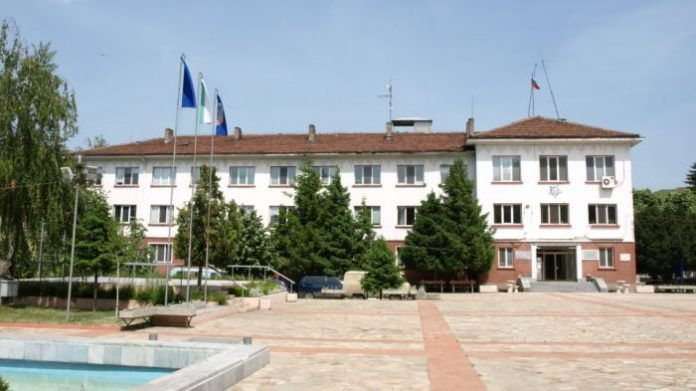 СЪДЪРЖАНИЕВЪВЕДЕНИЕ	10I.	ОБЩА ХАРАКТЕРИСТИКА	13I.1.	ГЕОГРАФСКО ПОЛОЖЕНИЕ	13I.2.	РЕЛЕФ	14I.3.	КЛИМАТ	15I.4.	ПОЧВИ	15I.5.	НАСЕЛЕНИЕ	15II.	ОСНОВНИ ИЗВОДИ ОТ АНАЛИЗА НА СЪСТОЯНИЕТО ОТНОСНО УПРАВЛЕНИЕ НА ОТПАДЪЦИТЕ В ОБЩИНА НИКОПОЛ	16II.1.	ОСНОВНИ ИЗВОДИ ОТ АНАЛИЗА НА ОТПАДЪЦИТЕ, ОБРАЗУВАНИ НА ТЕРИТОРИЯТА НА ОБЩИНА НИКОПОЛ	16II.2.	ОСНОВНИ ИЗВОДИ ОТ АНАЛИЗА НА ИНФРАСТРУКТУРАТА ЗА УПРАВЛЕНИЕ НА ОТПАДЪЦИ	21II.3.	ОСНОВНИ ИЗВОДИ ОТ АНАЛИЗА НА ЗАМЪРСЕНИ В МИНАЛОТО ПЛОЩАДКИ	21II.4.	ОСНОВНИ ИЗВОДИ ОТ АНАЛИЗ НА СХЕМИТЕ ЗА УПРАВЛЕНИЕ НА ОТПАДЪЦИТЕ	22II.5.	ОСНОВНИ ИЗВОДИ ОТ АНАЛИЗА НА ДЕЙСТВАЩИТЕ НОРМАТИВНИ И ПРОГРАМНИ ДОКУМЕНТИ	23II.6.	ИНСТИТУЦИОНАЛЕН КАПАЦИТЕТ В СФЕРАТА НА УПРАВЛЕНИЕТО НА ОТПАДЪЦИТЕ	24II.7.	ИНФОРМИРАНЕ НА ОБЩЕСТВЕНОСТТА ПО ВЪПРОСИТЕ НА УПРАВЛЕНИЕ НА ОТПАДЪЦИТЕ	24II.8.	ИНФОРМАЦИОННО ОБЕЗПЕЧАВАНЕ ЗА ОТПАДЪЦИТЕ И ДЕЙНОСТИТЕ С ОТПАДЪЦИТЕ	26III.	SWOT АНАЛИЗ	26IV.	ЦЕЛИ НА ПРОГРАМАТА ЗА ПЕРИОДА 2021-2028 Г. И ПРОГРАМИ ЗА ТЯХНОТО ПОСТИГАНЕ	28IV.1.	ПРОГРАМА НА ПРЕДОТВРАТЯВАНЕ ОБРАЗУВАНЕТО НА ОТПАДЪЦИ	30IV.1.1.	ЦЕЛИ И МЕРКИ ЗА ПРЕДОТВРАТЯВАНЕ ОБРАЗУВАНЕТО НА ОТПАДЪЦИ ЗА ПЕРИОДА 2021 - 2028Г.	33IV.1.2.	МЕРКИ ЗА ПРЕДОТВРАТЯВАНЕ ОБРАЗУВАНЕТО НА ОТПАДЪЦИ	34IV.2.	ПОД-ПРОГРАМА ЗА ПРЕДОТВРАТЯВАНЕ НА ОБРАЗУВАНЕТО НА ХРАНИТЕЛНИ ОТПАДЪЦИ	35IV.2.1.	МЕРКИ ЗА ПРЕДОТВРАТЯВАНЕ ОБРАЗУВАНЕТО НА ХРАНИТЕЛНИТЕ ОТПАДЪЦИ	37ЦЕЛ 2: УВЕЛИЧАВАНЕ НА КОЛИЧЕСТВАТА НА РЕЦИКЛИРАНИТЕ И  ОПОЛЗОТВОРЕНИ ОТПАДЪЦИ	42IV.3.	ПРОГРАМА ЗА ДОСТИГАНЕ НА ЦЕЛИТЕ ЗА ПОДГОТОВКА ЗА ПОВТОРНА УПОТРЕБА И ЗА РЕЦИКЛИРАНЕ НА БИТОВИТЕ ОТПАДЪЦИ	42ЦЕЛ 2: УВЕЛИЧАВАНЕ НА КОЛИЧЕСТВАТА НА РЕЦИКЛИРАНИТЕ И  ОПОЛЗОТВОРЕНИ ОТПАДЪЦИ	51IV.4.	ПРОГРАМА ЗА ДОСТИГАНЕ НА ЦЕЛИТЕ ЗА РЕЦИКЛИРАНЕ И ОПОЛЗОТВОРЯВАНЕ НА СТРОИТЕЛНИ ОТПАДЪЦИ И ОТПАДЪЦИ ОТ РАЗРУШАВАНЕ НА СГРАДИ	51ЦЕЛ 2: УВЕЛИЧАВАНЕ НА КОЛИЧЕСТВАТА НА РЕЦИКЛИРАНИТЕ И  ОПОЛЗОТВОРЕНИ ОТПАДЪЦИ	56IV.5.	ПРОГРАМА ЗА ДОСТИГАНЕ НА ЦЕЛИТЕ ЗА РЕЦИКЛИРАНЕ И ОПОЛЗОТВОРЯВАНЕ НА МАСОВО РАЗПРОСТРАНЕНИ ОТПАДЪЦИ (МРО)	56IV.6.	ПОДПРОГРАМА ЗА УПРАВЛЕНИЕ НА ОПАКОВКИТЕ И ОТПАДЪЦИТЕ ОТ ОПАКОВКИ	61ЦЕЛ 3: НАМАЛЯВАНЕ НА КОЛИЧЕСТВАТА И НА РИСКА ОТ ДЕПОНИРАНИ БИТОВИ ОТПАДЪЦИ	64IV.7.	ПРОГРАМА ЗА НАМАЛЯВАНЕ НА КОЛИЧЕСТВАТА И НА РИСКА ОТ ДЕПОНИРАНИТЕ БИТОВИ ОТПАДЪЦИ	64V.	КООРДИНАЦИЯ С ДРУГИ ПЛАНОВЕ И ПРОГРАМИ	67VI.	СИСТЕМА ЗА ОТЧЕТ И КОНТРОЛ НА ИЗПЪЛНЕНИЕТО НА ПУО	68VII.	СИСТЕМА ЗА ОЦЕНКА НА РЕЗУЛТАТИТЕ И ЗА АКТУАЛИЗАЦИЯ НА ПЛАНА	68Приложения	70АНАЛИЗ И ОЦЕНКА НА ДЕЙСТВАЩОТО ЗАКОНОДАТЕЛСТВО И ПРОГРАМНИ ДОКУМЕНТИ	70НОРМАТИВНИ И ПРОГРАМНИ ДОКУМЕНТИ ПО УПРАВЛЕНИЕ НА ОТПАДЪЦИТЕ НА ОБЩИНА НИКОПОЛ	82АНАЛИЗ НА ОТПАДЪЦИТЕ	89ПОСТИГНАТИ РЕЗУЛТАТИ И СТИМУЛИ ПРИ ИЗПЪЛНЕНИЕ НА ЦЕЛИТЕ ПО ЧЛ.31, АЛ.1 ЗУО ПО ОТНОШЕНИЕ НА БИТОВИТЕ ОТПАДЪЦИ	94МОРФОЛОГИЧЕН СЪСТАВ НА БИТОВИТЕ ОТПАДЪЦИ	95СПЕЦИФИЧНИ ПОТОЦИ ОТПАДЪЦИ	106МАСОВО РАЗПРОСТРАНЕНИ ОТПАДЪЦИ	106АНАЛИЗ НА ИНСТИТУЦИОНАЛНИЯ КАПАЦИТЕТ В СФЕРАТА НА УПРАВЛЕНИЕТО НА ОТПАДЪЦИТЕ	122АНАЛИЗ И ИНФОРМАЦИЯ ЗА ЗАМЪРСЕНИ В МИНАЛОТО ПЛОЩАДКИ	128АНАЛИЗ НА ОРГАНИЗАЦИОННИТЕ СХЕМИ ЗА УПРАВЛЕНИЕ НА ОТПАДЪЦИТЕ	130АНАЛИЗ НА ИНФОРМИРАНЕТО НА ОБЩЕСТВЕНОСТТА ПО ВЪПРОСИТЕ НА УПРАВЛЕНИЕ НА ОТПАДЪЦИТЕ	146АНАЛИЗ НА ИНФОРМАЦИОННОТО ОБЕЗПЕЧАВАНЕ ЗА ОТПАДЪЦИТЕ И ДЕЙНОСТИТЕ С ОТПАДЪЦИТЕ	148ПРОГНОЗИ	151ДРУГА ИНФОРМАЦИЯ	155ТАБЛИЦИТаблица 1 Население към 31.12.2019г.	16Таблица 2 SWOT анализ	28Таблица 3 Цели на ПУО Никопол 2021-2028 г.	29Таблица 4 Индикативен бюджет на ПУО до 2028 г. на община Никопол	30Таблица 5 План за действие - Програма за предотвратяване образуването на отпадъци	39Таблица 6 План за действие - Под-програма за предотвратяване на образуването на хранителни отпадъци	41Таблица 7 План за действие - Програма за достигане на целите за подготовка за повторна употреба и за рециклиране на битовите отпадъци	46Таблица 8 План за действие - Програмата за достигане на целите за рециклиране и оползотворяване на строителни отпадъци и отпадъци от разрушаване на сгради	55Таблица 9 План за действие - Програма за достигане на целите за рециклиране и оползотворяване на МРО	59Таблица 10 План за действие - Подпрограма за управление на опаковките и отпадъците от опаковки	63Таблица 11 Програма за намаляване на количествата и на риска от депонираните битови отпадъци	66Таблица 12 Общо образувани битови отпадъци в община Никопол (2009-2018 г.) в тона	92Таблица 13 Количества разделно събрани, предадени за за оползотворяване в т.ч рециклиране битови отпадъци в община Никопол по години в тона	94Таблица 14 Предадени за оползотворяване (в т.ч. рециклиране)	95Таблица 15 Морфологичен състав на ТБО	96Таблица 16 Морфологичен състав на образуваните количества смесени битови отпадъци по фракции за четири сезона в процент	97Таблица 17 Морфологичен състав на образуваните количества смесен, разделно събран и общ отпадък по фракции в тона и средногодишен процент	97Таблица 18 Общ състав на битовите отпадъци в община Никопол в %	100Таблица 19 Данни за обхванато население на община Никопол по настоящ адрес	110Таблица 20 Капацитет на клетките на депото	117Таблица 21 Налични съдове за събиране на битови отпадъци на територията на общината	119Таблица 22 Транспортни средства са събиране на смесени битови  отпадъци	120Таблица 23 Елементи на системата за разделно събиране на отпадъци от опаковки	121Таблица 24 Административна структура по управление на отпадъците	124Таблица 25 Дългосрочни цели на стратегията за закриване на депото	130Таблица 26 Определяне на такса БО за гр. Никопол, в промили  %о	138Таблица 27 Определяне на такса БО за останалите населени места в общината, в промили  %о	139Таблица 28 Определяне на такса БО, в промили  %о	139Таблица 29 Приходи от такса битови отпадъци в хил. лева	139Таблица 30 Население в Община Никопол за периода 2015-2019г.	153Таблица 31 Прогноза на населението в община Никопол	153Таблица 32 Прогноза на нормата на натрупване в община Никопол	154Таблица 33 Прогноза за образуваните битови отпадъци в община Никопол	154Таблица 34 Масов баланс на количествата разделно събрани и третирани битови отпадъци	154Таблица 35 ПРИЛОЖЕНИЕ 1 – ГДОС ЗА 2019 Г. НА „КЛЕЪРС ЕООД“, Образуване на отпадъци	156Таблица 36 Приложение 2  – ГДОС за 2019 г. на  „КЛЕЪРС ЕООД“, Оползотворяване и обезвреждане на отпадъци	157ФИГУРИФигура 1 Йерархия за управление на отпадъците	12Фигура 2 Карта на община Никопол	14Фигура 3 Демографска прогноза за община Никопол 2021-2028 г. (бр. жители)	19Фигура 4 Прогнозна норма на натрупване за периода 2021-2028г. (кг/ж./г.)	19Фигура 5 Прогнози на количествата разделно събрани и третирани битови отпадъци (тона/год) за периода 2021-2028г.	20Фигура 6 Изпълнение на общинските цели за рециклиране на битови отпадъци (%) за периода 2021-2028г.	20Фигура 7 Образувани битови отпадъци в България и РСУО „Регион Левски (Никопол)“ за 2018	92Фигура 8 Депонирани битови отпадъци, кг/жител/година	92Фигура 9 Предадени количества битови отпадъци по години в тона	93Фигура 10 Състав на генерираните отпадъци от гр. Никопол	98Фигура 11 Състав на генерираните отпадъци от селата в община Никопол	98Фигура 12 Обобщени данни за страната за морфологията на строителните отпадъци през 2009г.	101Фигура 13 Количество разделно събрани отпадъци от опаковки в община Никопол по години в тона	107Фигура 14 Количество отделени за рециклируеми материали по години в тона и в %	108Фигура 15 Дял на приходите в % от общите приходи	139Фигура 16 Структура на разходите за управление на отпадъците за всяка услуга поотделно (хил.лв.)	140Фигура 17 Среден разход на тон генерирани смесени битови отпадъци лв./тон	141Фигура 18 Приходи и разходи за управление на отпадъците, 2015-2019г., в хил. лв.	141Фигура 19 Размер на отчисленията по чл. 64 от ЗУО по години в лв./тон	143Фигура 20 Спестени разходи от отчисления по чл. 60 и 64 за периода 2015-2019г.	144СПИСЪК НА СЪКРАЩЕНИЯТАОСНОВНИ ДЕФИНИЦИИБитови отпадъци са:а) смесени отпадъци или разделно събирани отпадъци от домакинства, включително хартия и картон, стъкло, метали, пластмаса, биологични отпадъци, дървесина, текстил, опаковки, отпадъци от електрическо и електронно оборудване, отпадъци от батерии и акумулатори, както и обемни отпадъци, включително дюшеци и мебели;б) смесени отпадъци или разделно събирани отпадъци от други източници, когато тези отпадъци са сходни по естество и състав с отпадъците от домакинства;Битовите отпадъци не включват отпадъците от производството, селското стопанство, горското стопанство, рибарството, септичните ями и канализационната система и от третирането на отпадъчните води, включително утайки от пречистване на отпадъчни води, излезли от употреба моторни превозни средства или отпадъци от строителство и разрушаване.Това определение не засяга разпределението на отговорностите за управлението на отпадъците между публичните и частните субектиСтроителни отпадъци са отпадъците от строителство и разрушаване, съответстващи на кодовете отпадъци, посочени в глава 17 от Индекс към Решение 2000/532/EО на Комисията от 3 май 2000 г. за замяна на Решение 94/3/ЕО за установяване на списък на отпадъците в съответствие с член 1, буква „а)“ от Директива 75/442/ЕИО на Съвета относно отпадъците и Решение 94/904/ЕО на Съвета за установяване на списък на опасните отпадъци в съответствие с член 1, параграф 4 от Директива 91/689/ЕИО на Съвета относно опасните отпадъци и следващите му измененияОпасни отпадъци са отпадъците, които притежават едно или повече опасни свойства, посочени в Приложение № 3 към ЗУО.Опасни отпадъци от домакинствата. Опасните отпадъци от домакинствата обхващат широка гама от материали, които могат да включват: газови бутилки; аерозоли, батерии, масла, бои, лакове и лепила, запалими течности (разредители, разтворители и др.), пестициди, почистващи вещества и препарати, флуоресцентни тръби, лекарства и други. Биоразградими отпадъци са всички отпадъци, които имат способността да се разграждат анаеробно или аеробно, като хранителни и растителни отпадъци, хартия, картон и други.Аеробно разграждане е разграждане с наличие на кислородАнаеробно разграждане е разграждане без наличие на кислородБиоотпадъци са биоразградими отпадъци от парковете и градините, хранителни и кухненски отпадъци от домакинствата, офисите, ресторантите, търговията на едро, столовете, заведенията за обществено хранене и търговските обекти за търговия на дребно, както и подобните отпадъци от предприятията на хранително-вкусовата промишленост. Хранителни отпадъци са всички храни съгласно чл. 2 от Регламент (ЕО) № 178/2002 на Европейския парламент и на Съвета от 28 януари 2002 г. за установяване на общите принципи и изисквания на законодателството в областта на храните, за създаване на Европейски орган за безопасност на храните и за определяне на процедури относно безопасността на храните (ОВ L 31, от 01 февруари 2002 г., стр. 1), които са се превърнали в отпадъциМасово разпространени отпадъци са отпадъци, които се образуват след употреба на продукти от многобройни източници на територията на цялата страна и поради своите характеристики изискват специално управление. Масово разпространени отпадъци са:отпадъци от опаковки от хартия и картон, пластмаса, стъкло и металинегодни за употреба батерии и акумулатори (НУБА)излезли от употреба моторни превозни средства (ИУМПС)излязло от употреба електрическо и електронно оборудване (ИУЕЕО)излезли от употреба гуми (ИУГ)отработени маслаЙерархия при управление на отпадъците – приоритетният ред, който компетентните органи по ЗУО и лицата, при чиято дейност се образуват и/или третират отпадъци, прилагат при управлението на отпадъците. Приоритетният ред  при управление на отпадъците е предотвратяване, подготовка за повторна употреба, рециклиране, друго оползотворяване и обезвреждане.Предотвратяване са „мерките, взети преди веществото, материалът или продуктът да стане отпадък, с което се намалява: количеството отпадъци, включително чрез повторната употреба на продуктите или удължаването на жизнения им цикъл; вредното въздействие от образуваните отпадъци върху околната среда и човешкото здраве; или съдържанието на вредни вещества в материалите и продуктите”.Предотвратяването е хоризонтална мярка, която обхваща всички фази на потока от материали – добив, производство, разпространение и потребление. Повторна употреба е „всяка дейност, посредством която продуктите или компонентите, които все още не са се превърнали в отпадъци, се използват отново за целта, за която са били предназначени”. Оползотворяване е „всяка дейност, която има като основен резултат използването на отпадъка за полезна цел чрез замяна на други материали, които иначе биха били използвани за изпълнението на конкретна функция, или подготовката на отпадъка да изпълнява тази функция в производствено предприятие или в икономиката като цяло“.Определението на термина „оползотворяване” е една от ключовите концепции на Закона за управление на отпадъците. „Оползотворяване” и противоположният термин „обезвреждане” заедно съставляват „третиране на отпадъците”. Всяко третиране на отпадъците може да е или дейност по оползотворяване, или дейност по обезвреждане. Нито една дейност не може да се определи едновременно като дейност по оползотворяване и обезвреждане. Накратко казано, действията по обезвреждане са предимно действия по управление на отпадъците, които целят освобождаване от отпадъците чрез депониране, докато основният резултат на дейности по оползотворяване е „отпадъкът да се използва за полезна цел“. Оползотворяването е разделено на три под-категории: подготовка за повторна употреба, рециклиране и друго материално оползотворяване.Подготовка за повторна употреба са „дейностите по оползотворяване, представляващи проверка, почистване или ремонт, чрез които продуктите или компонентите на продукти, които са станали отпадък, се подготвят, така че да могат да бъдат използвани повторно без каквато и да е предварителна обработка“. Основната разлика между „повторна употреба“ и „подготовка за повторна употреба“ е, че в първия случай материалът или предметът не е станал отпадък, докато в случаите на „подготовка за повторна употреба“ въпросният материал е станал отпадък по смисъла на определението за отпадъци и след това чрез поправка се превръща отново в продукт, който се използва по предназначение. Примери за подготовка за повторна употреба са ремонт на велосипеди, мебели, перални машини, хладилници и други, от които притежателите им са се освободили като отпадък и впоследствие след ремонта са повторно използвани.  Рециклиране е „всяка дейност по оползотворяване, чрез която отпадъчните материали се преработват в продукти, материали или вещества за първоначалната им цел или за други цели. То включва преработването на органични материали, но не включва оползотворяване за получаване на енергия и преработване в материали, които ще се използват като горива или за насипни дейности.”  Друго оползотворяване - другите форми на оползотворяване не са споменати сред определенията, но са очертани в чл. 4, ал. 1 от РДО, където след рециклиране се нареждат други форми на оползотворяване. „Друго оползотворяване” е всяка дейност, която отговаря на определението за „оползотворяване” съгласно РДО, но която не отговаря на специфичните изисквания за подготовка за повторна употреба или за рециклиране.Примери за друго оползотворяване са: изгарянето или съвместното изгаряне, когато основното използване на отпадъците е като гориво или друг начин за получаване на енергия. Това е операция по управление на отпадъците с оползотворяване на енергията, класифицирана като R1 в приложение II към РДО респективно R1 в приложение 2 към §1, т. 13 на ЗУО. Това контрастира с изгарянето на отпадъци, без оползотворяване на енергия, класифицирано като операция по обезвреждане D10 в приложение I към РДО, респективно D10 в приложение 1 към §1, т. 11 на ЗУО. За определяне дали изгарянето в инсинератори, предназначени за изгаряне на твърди битови отпадъци трябва да бъде класифицирано като R1 или D10, в съответствие с критериите за енергийна ефективност, трябва да се използва като ориентир Ръководството на Комисията; насипни дейности, отговарящи на дефиницията за оползотворяване вж. §1, т. 10 от ДР на ЗУО.Обезвреждане е „всяка дейност, която не е оползотворяване, дори когато дейността има като вторична последица възстановяването на вещества или енергия”.Депониране на отпадъци е метод, при който не се предвижда последващо третиране на отпадъците и представлява складиране на отпадъци за срок, по-дълъг от три години - за отпадъци, предназначени за оползотворяване, и една година - за отпадъци, предназначени за обезвреждане, по начин, който не представлява опасност за човешкото здраве и околната среда.Управление на отпадъците са събирането, транспортирането, обезвреждането и оползотворяването (включително сортирането) на отпадъците, включително осъществяваният контрол върху тези дейности, следексплоатационните грижи за депата, както и действията, предприети в качеството на търговец или брокер.ВЪВЕДЕНИЕ Основание за изработване на ПрограматаНастоящата програма се разработва на основание чл.52, ал. 1 от Закона за управление на отпадъците.Отпадъци в обхвата на ПрограматаПУО включва в обхвата си отпадъците, които са в приложното поле на ЗУО и в същото време управлението им е от компетенциите на общинските власти:битови отпадъципроизводствени отпадъци – утайки от ПСОВстроителни отпадъци и отпадъци от разрушаване на сградиопасни отпадъци – битови и строителниГеографско покритие Програмата за управление на отпадъците се отнася за цялата територия на община Никопол. Регион за управление на отпадъцитеОбщина Никопол участва в регион за управление на отпадъците Левски (Никопол), съгласно определените в НПУО региони за управление на отпадъците в България. На 31.05.2013г. е създадено Регионално сдружение за управление на отпадъците за регион Левски (Никопол), Решение № 3 по Протокол №1/31.05.2013г. на Общото събрание. Общото събрание на регионалното сдружение се състои от кметовете на общините Никопол, Белене, Свищов, Левски и Павликени. Областните управители на областите Плевен и Велико Търново също участват в Регионалното сдружение, но без право на глас при вземането на решения.Подход при разработване на ПрограматаПри разработването на ПУО, община Никопол взе предвид основните изисквания на Закона за управление на отпадъците и подзаконовата уредба по прилагането му. В допълнение, при разработването на Програмата са взети предвид и редица европейски и национални програмни и методически документи и изследвания, в т.ч:Изискванията към Национален план за управление на отпадъците 2021–2028г. и Национална програма за предотвратяване на образуването на отпадъци, като част от него;Изготвяне на план за управление на отпадъците, методологична обяснителна бележка, 2012 г., ЕК, Генерална дирекция „Околна среда”;Ръководство за разработване на програми за предотвратяване на образуването на отпадъци, ЕК, Генерална дирекция „Околна среда”;Насоки за изготвяне на програми за предотвратяване на образуването на хранителни отпадъци, ЕК, Генерална дирекция „Околна среда”;Методология за стратегическо планиране в Република България, април 2010 г., Съвет за административна реформа.Подходът за разработване на ПУО е съобразен и с изискването такъв вид документ да е достъпен за разбиране от страна на неспециалисти и на широката общественост и същевременно да предоставя възможност на тесните специалисти да получат по-подробна информация чрез приложения към основния текст на аналитичната част.При изготвяне на ПУО са взети предвид общите принципи за опазване на околната среда, като предпазни мерки и устойчивост, техническа осъществимост и икономическа приложимост, опазване на ресурсите, както и въздействието върху околната среда, човешкото здраве, икономиката и обществото, както и следните специфични принципи по отношение на отпадъците:Предотвратяване - образуването на отпадъци трябва да бъде намалено и избегнато, където това е възможно;Разширена отговорност на производителя и замърсителят плаща – лицата, които образуват или допринасят за образуването на отпадъци или замърсяват околната среда или сегашните притежатели на отпадъците трябва да покрият пълните разходи за третиране на отпадъците и да ги управляват по начин, който гарантира висока степен на защита на околната среда и човешкото здраве;Превантивност – потенциалните проблеми с отпадъците трябва да бъдат предвиждани и избягвани на възможно най-ранен етап;Близост и самодостатъчност – отпадъците трябва да бъдат третирани възможно най-близко до мястото на тяхното образуване. Участие на обществеността – съответните заинтересовани страни и органи, както и широката общественост имат възможност да участват в обсъждането на плановете за управление на отпадъците и на програмите за предотвратяване на отпадъците, да правят предложения и да имат достъп до тях след разработването им. ЗУО въведе т.нар. йерархия на управление на отпадъците, която определя приоритетния ред при управление на отпадъците от гледна точка на най-добрата възможност за опазване на околната среда, предотвратяване на вредните въздействия върху нея и ефективно използване на ресурсите. ЗУО определя  пет възможни начина за третиране на отпадъците и дава приоритет на мерките в следната последователност, визуализирана на следващата фигура.Основните приоритети на община Никопол за управление на отпадъците за периода 2021-2028г. и мерките за тяхното постигане бяха определени след изготвяне на задълбочени анализи на текущото състояние по управление на отпадъците на територията на общината и произтичащите от тях основни изводи и препоръки за подобряване на системите за управление на отпадъците. Анализите са представени в Приложение към ПрограматаФигура 1 Йерархия за управление на отпадъците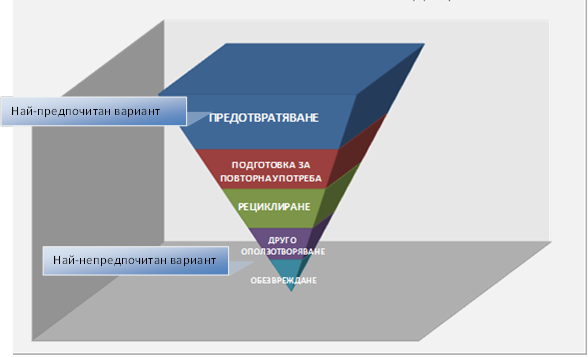 Съдържание и структура на ПрограматаСъобразно изискванията на чл. 52 от ЗУО, ПУО се разработва и приема за период, който следва да съвпада с периода на действие на Националния план за управление на отпадъците. Програмата се разработва в съответствие със структурата, целите и предвижданията на Националния план за управление на отпадъците и включва необходимите мерки за изпълнение на задълженията на кмета на община и изискванията по глава втора, раздел III от ЗУО.Съобразявайки тези изисквания, структурата на ПУО обединява съдържанието в следните основни части:Основни изводи от анализа на състоянието на управлението на отпадъците;SWOT анализ (анализ на силните и слабите страни, възможностите и заплахите);Цели и подцели;План за действие с Програми от мерки за постигане на целите;Координация с други планове и програми;Система за контрол на изпълнението, оценка на резултатите, отчети актуализация на ПУО;Приложения, в които са представени - Подробните анализи за състоянието на управлението на отпадъците за територията на община Никопол.Процес на обществени консултацииСъгласно изискванията на ЗУО, Програмата за управление на отпадъците се публикува на интернет страницата на община тас цел осигуряване на обществен достъп;Процесът на обществени консултации стартира на ……………………..когато община Никопол  публикува на интернет страницата си покана към заинтересованите страни да представят своите предложения за изготвяне на ПУО с приложена към нея ППОО;Процедура на екологична оценка;Текстът ще бъде добавен след издаване на решение от РИОСВ-Плевен.Органи за разработване и приемане на ПУОПрограмата за управление на отпадъците е разработена под ръководството на кмета на община Никопол  и е приета с Решение № .... на Общински съвет Никопол от ....... г.ОБЩА ХАРАКТЕРИСТИКАГЕОГРАФСКО ПОЛОЖЕНИЕОбщина Никопол се намира в Северна България и е една от съставните общини на Област Плевен, разположена в североизточната част на Плевенска и в северната част на Дунавската равнина, заема площ от 415,9 km2. Общината има 14 населени места с общо население 7 770 души. Общината и градът влизат в обхвата на северозападен район за планиране и област Плевен. Границите ѝ са следните: на изток – община Белене; на юг – община Левски; на югозапад – община Плевен; на запад – община Гулянци; на север – Румъния.Никопол е пристанищен град, с изграден първи етап от фериботен комплекс, с ГКПП и митница. Населени места са гр. Никопол и тринадесет села: Асеново, Бацова махала, Въбел, Дебово, Драгаш войвода, Евлогиево, Жернов, Лозица, Любеново, Мюселиево, Новачене, Санадиново и Черковица. Административен център е гр. Никопол, намиращ се на брега на р. Дунав.Фигура 2 Карта на община Никопол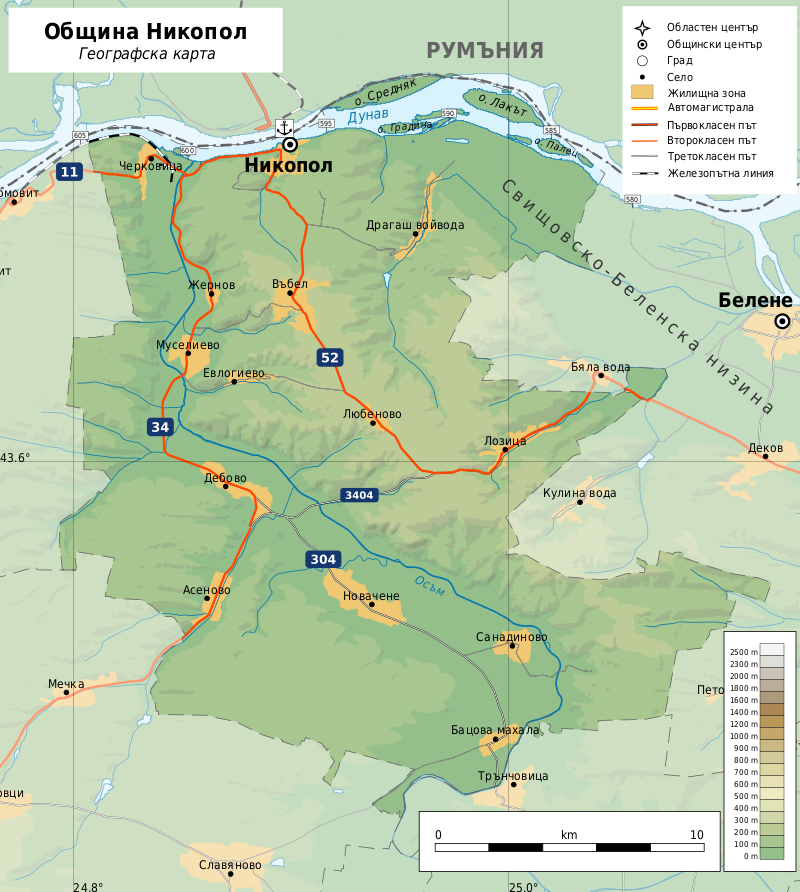 РЕЛЕФТериторията на общината се характеризира с много разнообразен релеф. В поречието на река Осъм и река Дунав има типични низини, в района на селата Въбел, Любеново, Санадиново и Новачене - хълмисти плата. Останалите части са прорязани от дълбоки долове със стръмни, много наклонени терени около тях. Особено характерни са наклонените дори отвесни в някои участъци терени покрай река Дунав в района на гр. Никопол и покрай река Осъм. Денивелацията в надморската височина е 235,6 метра, като най-ниската е 23,6 метра в низината при с. Драгаш войвода и най-висока 249,2 метра при село Любеново.Особено място в релефа заемат свлачищата. Спецификата на геоложкия строеж на терена и непосредствената граница на общината с река Дунав обуславят геоекологични проблеми, свързани със свлачищата и регресивната ерозия. На територията на общината са локализирани множество свлачища, като част от тях са на територията на града.КЛИМАТ Община Никопол се намира в Европейско-континенталната климатична област – Умерено-континеталната климатична подобласт, която обхваща два климатични района, а именно: Северен и Среден климатични райони на Дунавската хълмиста равнина, за които е характерна студена зима и горещо лято. Откритостта откъм север и северозапад дава възможност за нахлуване на континентални въздушни маси през зимата. В низините максималната температура достига 33-38 градуса, а минималната до 25-28 градуса под нулата. През най - студения месец (Януари) средномесечната температура е - 0,8°С , а през най-топлия месец на годината (Юли) средномесечната температура е - 24,8°С. Средната годишна температура е 12,36° С. В тази част на Дунавската равнина се проявява една от най -големите за България средногодишни температурни амплитуди - 25,2°С. 4.3. Геология и хидрология ПОЧВИНа територията на община Никопол преобладават карбонатните, типично черноземните, ерозиралите и излужени черноземи. Наличието на тези типове почви позволява отглеждането на зърнено-фуражни култури, захарно цвекло, слънчоглед, коноп, трайни насаждения – лозя, овощни и зеленчукови градини. По-голяма част от територията на общината е покрита с льосови отложения, които са характерни за централната зона. Поради наличието на големи наклони и леки льосови почви в селищната територия се създават условия за многократно увеличаване на ерозионните процеси, особено при проливни валежи, които тук не са рядко явление. Алувиални почви се срещат по островите и брега на р. Дунав, а също така и по бреговете на река Осъм.НАСЕЛЕНИЕТериторията на община Никопол е около 9% от тази на Плевенска област, а гъстотата на населението по данни е към последното преброяване на населението на Република България е 22,42 души на km2, докато за областта е 57,94 души на km2, а за страната – 68,7 души на km2. В рамките на област Плевен по брой население, община Никопол се нарежда на 9то място с дял от 3,45% (9 305 души) сред 11те общини в областта. По–малки от нея са само общините Искър (6 884 души) и Пордим (6 426 души). Информация за населението на община Никопол за 2019г. спрямо данните за страната е представена на следващата таблица.Таблица 1 Население към 31.12.2019г.Източник: НСИНаселението в община Никопол е с постоянна тенденция към намаляване, което е характерно, както за област Плевен, така и за цялата страна.Спадът в числеността на населението основно се дължи на липсата на развити ефективни икономически дейности, високата безработица, ниската обезпеченост с публични услуги, което води до високата миграция към големите градове и емиграция извън страната. В следствие на това се наблюдава голям спад в естествения прираст на населението, не само в общината, но в страната като цяло. Спадът в естествения прираст на населението е проява на регионално равнище на специфичния за България демографски преход, като се наблюдава увеличаване на разходите за издръжка на възрастните поколения и намаляване на разходите за защита на подрастващите поколения и на хората в активна възраст.На фона на бързото намаляване на общия брой на населението в общината е налице и сериозно застаряване на населението в активна трудоспособна възраст, което се явява и следствие от повишаване равнището на миграция на младото поколение и желанието им за реализация и по-добро заплащане.Степента на населеност на отделни териториални единици се определя чрез географската гъстота. Тя е характеристика, която разкрива средния брой жители на единица площ, обикновено на 1 km2. При запазване на площта, гъстотата на населението се променя чрез увеличаването или намаляването на броя на хората, живеещи на определена територия. Тя зависи от природните условия, характера на развитие на земеделието и равнището на индустриализация. В резултат от негативната тенденция се наблюдава в намаляване броя на населението на общината и областта, при запазване площта на областта, както и тенденция на понижаваща се гъстота на населението.ОСНОВНИ ИЗВОДИ ОТ АНАЛИЗА НА СЪСТОЯНИЕТО ОТНОСНО УПРАВЛЕНИЕ НА ОТПАДЪЦИТЕ В ОБЩИНА НИКОПОЛВ този раздел са представени основополагащи данни и тенденции, в резултат на проведения анализ на съществуващото състояние по управление на отпадъците на територията на община Никопол, както и произтичащите от тях изводи и препоръки, които са в основата на формулирането на мерките за постигне на целите на Програмата за управление на отпадъците до 2028 г.ОСНОВНИ ИЗВОДИ ОТ АНАЛИЗА НА ОТПАДЪЦИТЕ, ОБРАЗУВАНИ НА ТЕРИТОРИЯТА НА ОБЩИНА НИКОПОЛВ анализа на отпадъците са изследвани основните тенденции и данни по отношение на образуването и методите на третиране на отпадъците, като са направени констатации във връзка с поставените цели в националното законодателство по управление на отпадъците. На основата на анализите са направени следните изводи и препоръки: Битови отпадъци Общото количеството на образуваните битови отпадъци следва тенденция към трайно намаление, като за периода 2009-2018г. намалението е с около 52%. Намаляват и количествата на депонираните битови отпадъци и на директно депонираните битови отпадъци.Същата тенденция се проследява и при количествата образувани битови отпадъци на човек от населението - намаление за периода 2009-2018 г. от 484 на 308 кг/ж/г.В сравнителен план с България, Община Никопол  е под средното ниво на образуване на битови отпадъци на жител на година за 2018г. - 407 кг/жител за България и 308 кг/жител за Община Никопол.През последните три години количеството на депонирани отпадъци на жител на година в община Никопол намалява с по-бързи темпове от България,  като през 2018г. в общината на жител се депонират с 40 % по-малко отпадъци, в сравнение за същата година в БългарияКоличеството на директно депонираните битови отпадъци от 2017г. намалява със 100%. Наблюдаваните тенденции показват, че общината има капацитет да постигне националните и общоевропейските количествените цели за рециклиране и оползотворяване на битовите отпадъци. Община Никопол при постигне на количествените цели за рециклиране и оползотворяване на битовите отпадъци ежегодно може да планира възстановяване или заплащане на намален размер на отчисления по ЗУО.Общината следва да планира и изпълни допълнителни мерки за организиране на системи за разделно събраните  битови отпадъци и увеличаване на количествата на подготвените за повторна употреба и рециклиране битови отпадъци.Община Никопол следва да планира и изпълни допълнителни  мерки за разделно събиране на зелените биоотпадъци на територията на общината.Делът на населението, обхванато от системите за организирано сметосъбиране и транспортиране на битовите отпадъци достига 100 %.Информацията за морфологичния състав на битовите отпадъци от финалния доклад за изготвянето на проучване на морфологичния състав на битовите отпадъци на територията на Република България, изготвен по проект на ПУДООС, финансиран по Българо-Швейцарската програма за сътрудничество съществено се разминава с базова информация, като за целите на настоящата програма са ползвани направените оценки в Доклада от основно охарактеризиране на битовите отпадъци на община Никопол и предпроектните проучвания извършени в рамките на проект „Изграждане на Регионална система за управление на отпадъците в регион Левски (Никопол)“, според които в състава на образуваните битови отпадъци биоразградимите представляват - 57%, а рециклируемите фракции от хартия и картон, пластмаса, стъкло и метали – 45%.Строителни отпадъциЛипсва информация за общо генерираните ОСР на територията на общината, поради което не може да се направи констатация за общото ниво на генериране и оползотворяване на ОСР на територията на общината. Липсва целенасочено проучване и информация за територията на община Никопол за общо генерирани ОСР, оползотворени ОСР, морфологичен състав и източници на този поток отпадъци.Не е налично целенасочено проучване и информация относно количествата строителни отпадъци от ремонтната дейност на домакинства, който поток отпадъци е ангажимент на общината за оползотворяване или обезвреждане. Налице е изоставане на процеса по осигуряване на площадки, на които домакинствата могат да оставят разделно събраните строителни отпадъци от ремонтната дейност, което често е една от причините тези отпадъци да се изхвърлят в контейнерите за смесени битови отпадъци или до тях и съответно да запълват депото за битови отпадъци и замърсяват уличните пространства.Препоръчително е да се развие система за разделно събиране на строителни отпадъци от ремонтни дейности от домакинствата.Производствени  и опасни отпадъциСхемата за отговорност на причинителя и притежателя за образуваните отпадъци при производството на стоки и услуги се прилага за производствените отпадъци, вкл. производствени опасни отпадъци.Депонирането на производствени отпадъци на регионалното депо ще доведе до по-бързото изчерпване  на капацитета на депото; Липсва информация за общо генерираните производствени и опасни отпадъци на територията на общината, поради което не може да се направи констатация за общото ниво на образуване до окончателното им третиране. Специфични потоци отпадъциОрганизираната система за разделно събиране на отпадъците от опаковки не обхваща населените места от община Никопол, с население под 1 000 жители.На територията на общината не са организирани системи разделно събиране на негодни за употреба батерии и акумулатори (НУБА), излязло от употреба електрическо и електронно оборудване (ИУЕЕО), излезли от употреба моторни превозни средства (ИУМПС), излезли от употреба гуми (ИУГ), отпадъчни масла и нефтопродукти и опасни отпадъци от домакинствата.На територията на община Никопол няма изградена ГПСОВ, като населението  използва основно септични ями, с изключение на гр. НикополЛипсва информация за общо генерираните медицински и биологични отпадъци на територията на общината, поради което не може да се направи констатация за общото ниво на генериране и третиране на територията на общината. Количествата на смесените битови отпадъци, които постъпват за третиране  от територията на община Никопол, могат допълнително да се намалят, чрез отделяне на количествата рециклируемите компоненти от смесения отпадъчен  поток,Да се проведе широка информационна кампания за разделното събиране и изхвърляне на отпадъците от опаковки в населените места, в които такова се организира.Прогнози за отпадъцитеВъз основа на анализа на текущото състояние за генерираните отпадъци на територията на община Никопол бяха изготвени подробни прогнози за образуваните отпадъци. Прогнозите са представени в Приложение към ПУО. По-долу са представени основните изводи от извършените изчисления и анализи.Прогнозата за образуваните битови отпадъци в община Никопол е направена въз основа на два компонента - демографска прогноза за периода 2021-2028 г., като се приема, че демографското развитие на общината ще протича при по-благоприятни социално-икономически процеси от тези, характерни за изследвания до момента период и количеството на отпадъците ще се намалява, и съответно нормата на натрупване на отпадъци на 1 жител, но темпът на намаление ще е по-малък в сравнение с този на населението. В следващите фигури са представени обобщените резултати, а изготвените прогнози са представени в Приложение към Програмата.Фигура 3 Демографска прогноза за община Никопол 2021-2028 г. (бр. жители)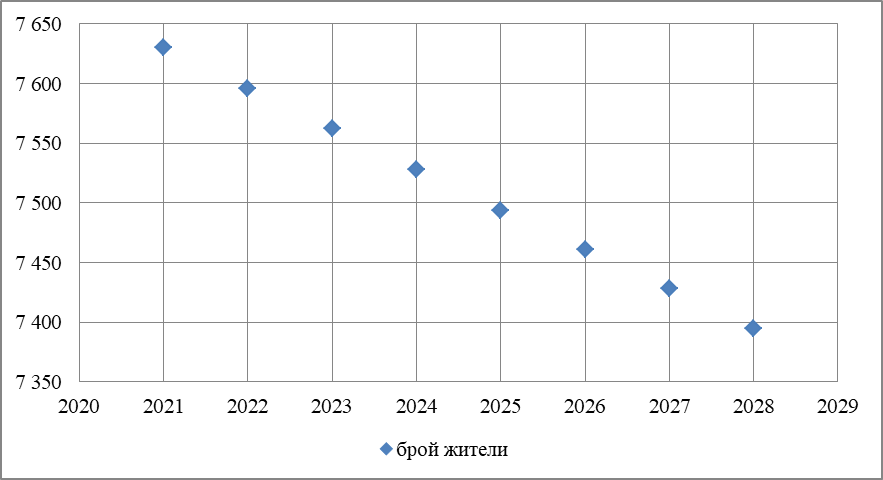 Фигура 4 Прогнозна норма на натрупване за периода 2021-2028г. (кг/ж./г.)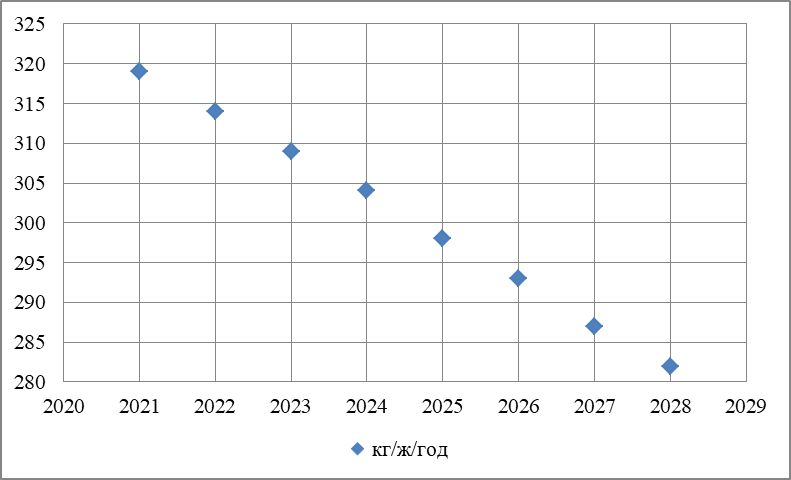 Фигура 5 Прогнози на количествата разделно събрани и третирани битови отпадъци (тона/год) за периода 2021-2028г.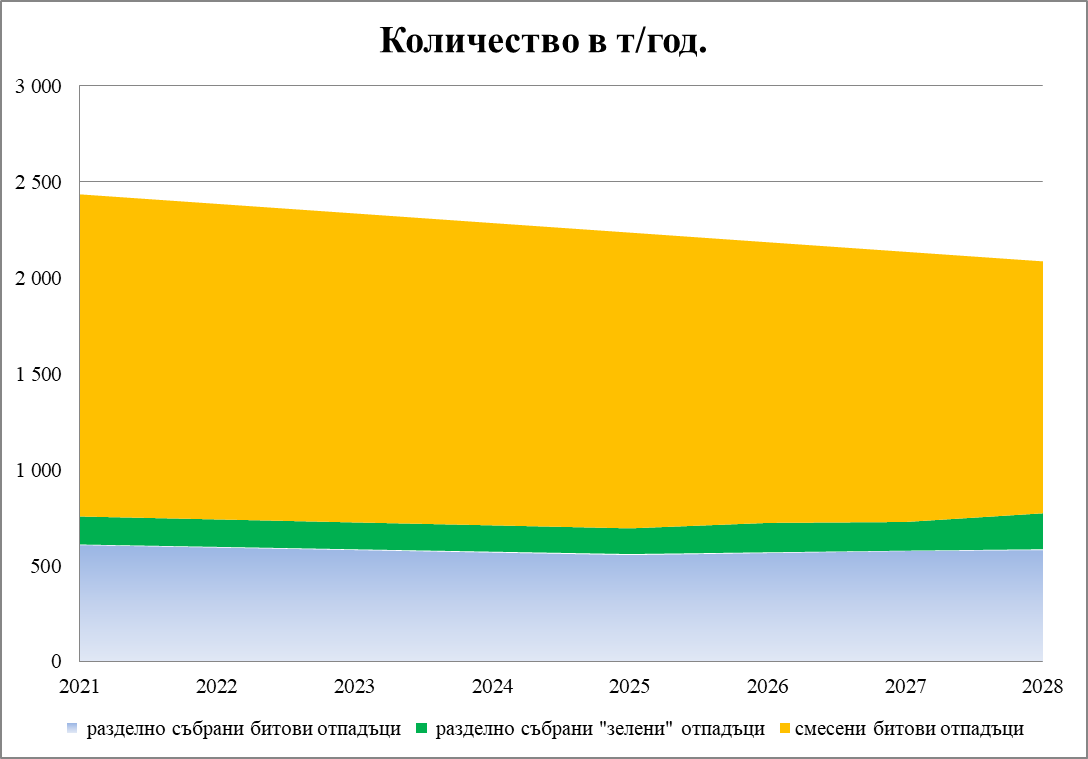 Фигура 6 Изпълнение на общинските цели за рециклиране на битови отпадъци (%) за периода 2021-2028г.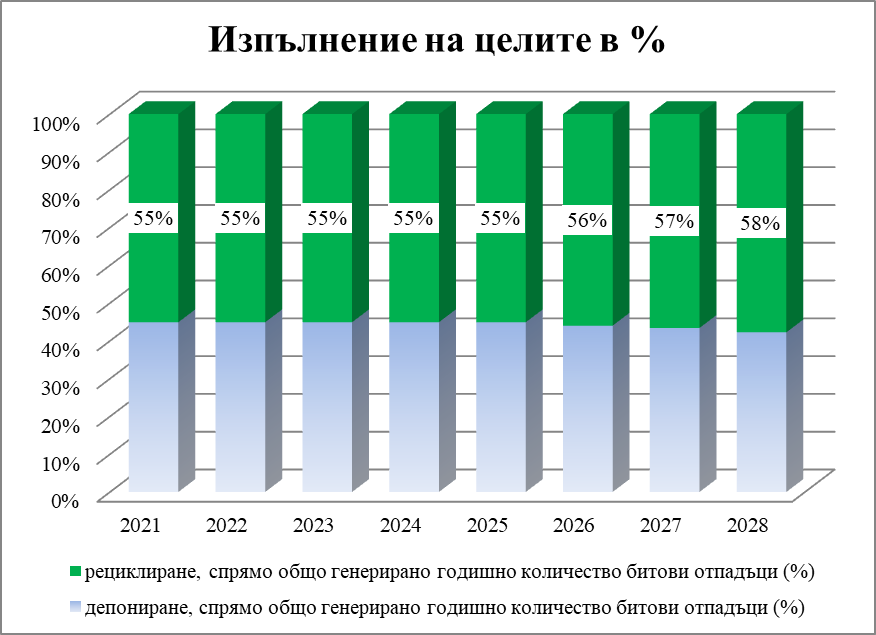 ОСНОВНИ ИЗВОДИ ОТ АНАЛИЗА НА ИНФРАСТРУКТУРАТА ЗА УПРАВЛЕНИЕ НА ОТПАДЪЦИНаличието на модерна инфраструктура е ключова предпоставка за управление на отпадъците съобразно съвременните изисквания. Анализите на развитието и състоянието на инфраструктурата за събиране, транспортиране и третиране на битовите и строителните отпадъци дават основание да се направят следните основни изводи за община Никопол:От 2016г. на регионален принцип община Никопол  разполага със съоръжение за предварително третиране на смесените битови отпадъци преди депониране чрез сепариране на полезните компоненти. Инсталацията е разположена на регионалното депо за неопасни отпадъци.На регионален принцип община Никопол  разполага с инсталация за компостиране на биоразградими отпадъци за разделно събирани „зелени” отпадъци и биоразградими отпадъци, сепарирани от МБТ, с проектен капацитет: 13 882 тона/год.Община Никопол разполага със съвременно депо за депониране на смесените битови отпадъци и площ за изграждане на още 2 клетки за обезвреждане на остатъчните битови отпадъци. Капацитетът на действащата клетка 1 е достатъчен за осигуряване на нуждите на общината в средносрочен период. В периода на действие на програмата община Никопол  ще предприеме мерки за проектиране на втора клетка на депото.Община Никопол е обезпечена със съдове и транспортни средства за събиране и транспортиране на смесените битови отпадъци, която да обслужва 100% от населението на общината. През следващите години ще е необходимо текуща подмяна на амортизираните и повредени съдове и закупуване на специализиран автомобил, за обслужване на четирикубиковите контейнери.Община Никопол е осигурила съдове и техника за събиране и извозване на разделно събрани  „зелени“ отпадъци. През следващите години ще е необходимо за се осигурят и разположат допълнителни  контейнери за разделно събиране на отпадъци. На територията на община Никопол, не е изградена инсталация за рециклиране и оползотворяване на строителни отпадъци. Поради липса на необходимата инфраструктура все още не е въведена система за тяхното разделно събиране, което често е една от причините тези отпадъци да се изхвърлят в контейнерите за смесени битови отпадъци или до тях  и съответно да запълват депото за битови отпадъци и замърсяват уличните пространства.ОСНОВНИ ИЗВОДИ ОТ АНАЛИЗА НА ЗАМЪРСЕНИ В МИНАЛОТО ПЛОЩАДКИАнализът на изискванията на нормативната уредба и предприетите действия от страна на община Никопол по отношение на депата за обезвреждане на отпадъци за привеждане в съответствие с нормативната уредба, дават основание да се направят следните основни изводи:Община Никопол е предприела необходимите действия за закриване и рекултивация на общинското депо за отпадъци, с преустановена експлоатацияПредприети са действия за окончателно решаване на проблема със залежали  пестициди с изтекъл срок на годност. Количествата са предадени в съоръжение за крайно обезвреждане. Община Никопол е предприела действия за организиране на почистването на установени замърсявания и нерагламентирани сметища.ОСНОВНИ ИЗВОДИ ОТ АНАЛИЗ НА СХЕМИТЕ ЗА УПРАВЛЕНИЕ НА ОТПАДЪЦИТЕЗадълбоченият и обширен анализ на икономическите аспекти и организационните схеми и подходи за управление на отпадъците в община  Никопол води до следните основни изводи и препоръки: На територията на Община Никопол е създадена добра организация по отношение на  събирането и транспортирането на смесени битови отпадъци и разделното на „зелени” биоотпадъци,  както и предварителното им третиране, оползотворяване и обезвреждане, за които общината има ангажименти произтичащи от националното законодателство.Към момента не се извършват услуги по разделно събиране на:опасни битови отпадъци от домакинства; други потоци битови отпадъци, които биха могли да се предадат за подготовка за повторна употреба, рециклиране и/или оползотворяване, съобразно с йерархията за управление на отпадъците;строителни отпадъци от ремонтна дейност, образувани от домакинствата на територията на общината.Принципът „Разширена отговорност на производителя” не се прилага на територията на общината за 5 групи МРО (излязло от употреба електрическо и електронно оборудване, негодни за употреба батерии и акумулатори, отработени масла, ИУМПС, излезли от употреба гуми), като общината е сключила договор за сътрудничество с организация по оползотворяване за разделно събиране на отпадъци от опаковки.Събраните от общината приходи от такса битови отпадъци не покриват разходите за управление на отпадъците. Това означава, че генераторите на отпадъци не заплащат пълните разходи за управление на битовите отпадъци, поради което общината субсидира управлението на битови отпадъци от други източници.Община Никопол се възползва от възможностите за изпълнение на проекти в сектор отпадъци с безвъзмездна финансова помощ от национални и европейски източници на финансиране.За усъвършенстването на системите за организирано сметосъбиране и разделно събиране на битовите отпадъци, при разработването на мерките в програмата за управление на отпадъците на общината до 2028 г. могат да се вземат предвид следните препоръки:Да се осигури възможност за събиране и извозване на опасните отпадъци от домакинствата, както и другите  потоци битови отпадъци, които биха могли да се предадат за подготовка за повторна употреба, рециклиране и/или оползотворяване, съобразно с йерархията за управление на отпадъците.Препоръчително е за малки количества  строителни отпадъци от ремонтна дейност, образувани от домакинствата, както и за ЕГО да се осигури от общината възможност за извозване от домовете срещу предварителна заявка в рамките на няколко дни или по предварително установен график.В следващите години ще е необходимо да нарастват приходите от такса битови отпадъци, за да се покрият пълните разходи за дейности по управление на битовите отпадъци и за оперативни разходи за експлоатация на новоизградените съоръжения. Общината трябва да преразгледа начина на определяне и размера на ТБО, така че да осигури пълно покритие на разходите за дейностите по отпадъциОбщина Никопол да се възползва от възможностите за разходване на натрупаните средства от отчисления по чл. 60 и чл. 64 ЗУО, както намаляване и/ или  възстановяване на средствата, при изпълнение на целите по чл. 31, ал. 1, т.1 и т.2 ЗУО. Община Никопол да се възползва от възможностите, на общините за изпълнение на проекти като кандидатства  и изпълнява  проекти в сектор отпадъци  с безвъзмездна финансова помощ от национални, европейски и други източници на финансиране.ОСНОВНИ ИЗВОДИ ОТ АНАЛИЗА НА ДЕЙСТВАЩИТЕ НОРМАТИВНИ И ПРОГРАМНИ ДОКУМЕНТИ Нормативната уредба на общината, която детайлизира разпоредбите на ЗУО, ЗМСМА и ЗМДТ според местната специфика, както и програмните документи са основополагащ инструмент за общинската администрация за провеждане на политиката в разглежданата област. Анализът на посочените документи, одобрени от ОбС Никопол, водят до следните основни изводи и препоръки:Управлението на отпадъците на община Никопол се извършва въз основа на приети от ОбС Никопол планови и програмни документи;Нормативната уредба на община Никопол отговаря на минималните изисквания на чл. 22 от ЗУО. Общински съвет Никопол е приел нова Наредба за управление на отпадъците на територията на община Никопол, приета с решение на Общински съвет - Никопол, по т.9 , Протокол № 10/29.05.2020г.;Във връзка с въвеждането на изискванията на Пакета „Кръгова икономика“ в националното законодателство, община Никопол следва да предприеме действия по актуализиране на общинската наредба по чл.22 от ЗУО, както и да прецизира текстовете на чл.23 и Чл.24,  Чл.32, ал. 1, Чл.36, т.1-2 от Наредбата, в съответствие с предложенията и препоръките, направени в анализите, като се вземат предвид и резултатите от консултациите с обществеността и всички заинтересовани страни, както по проекта на наредбата, така и по проекта на програмата за управление на отпадъците.ИНСТИТУЦИОНАЛЕН КАПАЦИТЕТ В СФЕРАТА НА УПРАВЛЕНИЕТО НА ОТПАДЪЦИТЕОбщина Никопол е развила добър административен капацитет в областта на управление на отпадъците. Възложените с нормативната уредба правомощия и задължения на кмета на общината не са напълно обезпечени чрез функциите на административните звена в общинската администрация, уредени в Устройствения правилник. В количествено отношение, броят на служителите в звената за управление на отпадъците е недостатъчен, вкл. за обезпечаване на контролната дейност. Целесъобразно е община Никопол да създаде специализирано звено инспекторат, който да осъществява единствено контролни функции – както във връзка със спазване на националната и общинската нормативна уредба за отпадъците, така и по изпълнение на други общински наредби. Инспекторатът следва да бъде обезпечен с необходимия персонал и материално-технически ресурси - техника за мобилно видеонаблюдение, автомобил за контролната дейност на терен и други.Целесъобразно е община Никопол  да изгради единна информационна система за управление на отпадъците, която да обхваща всички процеси и да позволява автоматизирано управление на данните, улеснявайки изготвянето на отчети, справки и др. Липсват данни за набиране на качествена информация от страна на общината чрез провеждане на периодични допитвания чрез анкети или друга форма до населението относно тяхното мнение и препоръки за предоставяните услуги по управление на отпадъците.ИНФОРМИРАНЕ НА ОБЩЕСТВЕНОСТТА ПО ВЪПРОСИТЕ НА УПРАВЛЕНИЕ НА ОТПАДЪЦИТЕПодобряването на йерархията на управление на отпадъците все повече зависи от активното включване на гражданите и бизнеса в мерките за предотвратяване на отпадъците и разделното събиране на отпадъците В резултат на анализа на текущото състояние относно информационната политика на община Никопол в сектор отпадъци са изведени следните основни изводи и препоръки:Община Никопол изпълнява всички ангажименти за консултации с обществеността, произтичащи от екологичното законодателство. Общината привлича обществеността в процеса на вземане на решения по изготвяне на планове и програми и по инвестиционни предложения на територията. Прилагат се добри практики за информиране на жителите на общината относно предоставяните услуги, така и за привличането им за участие в дейности, които допринасят за подобряване на управлението на отпадъците в община Никопол. Все още липсват целенасочени кампании разяснителни кампании за повишаване на общественото разбиране за наличните системи за събиране и третиране на отпадъци, задълженията и отговорностите на населението, ползите за околната среда от прилагане на отделните мерки и по специално от ползите от намаляване на количеството генерирани отпадъци и оползотворяване на отпадъците. Не се провеждат допитвания сред населението относно тяхното мнение за предоставяните услуги и дейности във връзка с отпадъците. Необходимо е общината да разшири работата с обществеността и да планира и провежда целенасочени кампании, с цел изграждане на устойчиви екологосъобразни навици и поведение сред населението за предотвратяване, намаляване и разделно събиране на отпадъците. За целта общината може да използва и натрупаните средства от отчисления по чл.64 от ЗУО.Част от информацията в областта на отпадъците се публикува в различни рубрики на интернет страницата на общината, което затруднява намирането й.  В този смисъл би било удачно община Никопол към рубрика „Екология“, да направи отделен раздел „Отпадъци“,  за гражданите и фирмите, който да съдържа полезна информацията във връзка с управлението на отпадъците.  Могат да бъдат публикувани допълнителни данни и информация за улеснение на гражданите и бизнеса, като  например:график и местоположение  на съдовете за събиране на смесени битови отпадъци, вкл. данни  за лицата, които извършват дейностите, с адрес, телефон за контакт;график и местоположение  на съдовете за разделно събиране на „зелени“ отпадъци, вкл. данни  за лицата, които извършват дейностите, с адрес, телефон за контакт;график и местоположение на съдовете за разделно събиране на отпадъци от опаковки, вкл. данни  за лицата, които извършват дейностите, с адрес, телефон за контакт;след въвеждане на нови системи за разделно събиране на територията на общината да се оповести реда и начина за прилагане на съответната система, с данни  за лицата, които извършват дейностите, с адрес, телефон за контакт ;местоположение  на търговски обекти,  в които гражданите, които притежават негодни за употреба портативни и/или автомобилни батерии и акумулатори, могат да върнат НУБА на територията на търговски обект, в който се предлагат батерии и акумулатори от същия вид, без да е необходимо да закупуват нови.местоположение  на търговски обекти,  които извършват продажба на ЕЕО, и в които гражданите, които притежават ИУЕЕО могат да:върнат безплатно ИУЕЕО, при покупката на ново ЕЕО от сходен вид и изпълняващо същите функциивърнат безплатно без да закупуват ЕЕО от подобен вид много малко по размер ИУЕЕО (при което нито един външен размер не надвишава 25 cm) или на входа на обектите, които извършват продажба на ЕЕО, с търговска площ, по-голяма или равна на 400 m2;местоположение  на търговски обекти,  в които гражданите, които притежават негодни за употреба портативни и/или автомобилни батерии и акумулатори, могат да върнат НУБА на територията на търговския обект, в който се предлагат батерии и акумулатори от същия вид, без да е необходимо да закупуват нови.възможностите и начина за обратно безплатно приемане на ИУГ от гражданите в търговски обекти, места за смяна на ИУГ на територията на общината.ИНФОРМАЦИОННО ОБЕЗПЕЧАВАНЕ ЗА ОТПАДЪЦИТЕ И ДЕЙНОСТИТЕ С ОТПАДЪЦИТЕВземането на правилни стратегически и оперативни решения, в т.ч. относно управление на отпадъците, е в голяма степен обусловено от наличието на достоверна и в необходимата детайлност информация, поради което е направен анализ и на информационната обезпеченост на общината с техническа, икономическа и друга информация, свързана с отпадъците. Основните изводи и препоръки в резултат на анализа могат да се формулират както следва:Не е създадена вътрешноведомствена уредба и специализирана информационна система, която да покрива основните направления на дейностите по управление на отпадъците.Информация във връзка с управлението на отпадъците в община Никопол се събира в различни звена в административната структура на общинската администрация, разпределени в различни дирекции в специализираната и в общата администрация.Наличната информация в различните звена е организирана по начин, който не винаги позволява сравнителен анализ на данните. Събраната информация в едни звена не винаги е достъпна за ползване от други звена, което намалява ефикасността на процеса на управление на отпадъците.Липсва система за набиране на качествена информация за управление на отпадъците чрез организиран мониторинг на процесите. Открояването на проблемите пред заинтересованите лица, както и набирането на предложения и коментари, не се извършва чрез изградена система – например с ежегодни социологически проучвания, а е инцидентно явление. SWOT АНАЛИЗSWOT анализът изхожда от идеята за разделянето на обекта на стратегическия анализ от средата, в която той функционира. Обектът на стратегически анализ се разглежда откъм неговите „силни страни” и „слаби страни”. Средата, в която функционира обектът на стратегически анализ, се диференцира на „възможности” и „заплахи”.Силни страни. Силните страни са ресурс, умение или друго преимущество, което притежава секторът. Силната страна е отличителна компетенция, която дава сравнително предимство.Слаби страни. Слабите страни представляват ограниченията или недостигът на ресурси, умения и способности, които сериозно възпрепятстват развитието на сектора.Възможности. Възможностите представляват най-благоприятните елементи на външната среда. Това са благоприятни външни фактори, от които секторът се възползва или би могъл да се възползва.Заплахи. Заплахите са най-неблагоприятните сегменти на външната среда. Те поставят най-големи бариери пред настоящото или бъдещото (желаното) състояние. Въз основа на направените констатации и изводи от анализите на състоянието при управлението на отпадъците в община Никопол беше направен SWOT анализ с цел да се идентифицират силните страни, свързани с управлението на отпадъците в общината, и да се планират цели и мерки за преодоляване на слабите страни и превръщане на заплахите във възможности. Направеният SWOT анализ на управлението на отпадъците в община Никопол показва посочените по-долу резултати.Таблица 2 SWOT анализЦЕЛИ НА ПРОГРАМАТА ЗА ПЕРИОДА 2021-2028 Г. И ПРОГРАМИ ЗА ТЯХНОТО ПОСТИГАНЕОтправна точка за определяне на стратегическите цели на Програмата за управление на отпадъците за периода до 2028г. на община Никопол  са:целите на националната политика за управление на отпадъците и ефективно използване на ресурсите, респективно предвижданията на Националния план за управление на отпадъците 2021-2028г., направените изводи и препоръки от извършените анализи на текущото състояние на управлението на отпадъците на територията на община Никопол;SWOT анализът на управление на отпадъците.Генералната стратегическа цел на страната в сферата на управление на отпадъците е: Общество и бизнес, които подобряват прилагането на йерархията на управление на отпадъците във всички процеси и нива.Постигането на главната стратегическа цел е залегнало, како приоритет в настоящата програма.Стратегическите цели, гарантиращи постигането на генералната стратегическа цел и съответстващите на тях програми от мерки, са представени на следващата таблица.Таблица 3 Цели на ПУО Никопол 2021-2028 г.Целите на Програмата за управление на отпадъците до 2028 г. на община Никопол са в синхрон с целите на Националния план за управление на отпадъците 2021- 2028 г.Посочените програми съдържат както инвестиционни мерки, така и неинвестиционни – „меки“ мерки. Инвестиционните мерки включват основно изграждането на инфраструктура. „Меките“ мерки включват дейности като: нормативни промени; обучение на служители; подготовка на проекти; разработване на методики, инструкции и др. административни актове; провеждане на информационни кампании; разработване и внедряване на информационни системи и др.Инвестиционните мерки са ограничени на брой, тъй като по-голямата част от инвестиционните дейности в общината са приключени през 2016г., което е видно в анализите на текущото състояние на управлението на отпадъците. В рамките на времевия период на Програмата трябва да се осигурят допълнителни съдове за разделно събиране на "зелени" биоотпадъци  и разширяване на организираната система, да се извърши рекултивация на изчерпаните клетки на регионалното депо, да се осигури нова клетка за депониране на отпадъците след изчерпване на капацитета на клетка едно, която в момента са в експлоатация. Ще са необходими инвестиции закриване и рекултивация на депото за неопасни отпадъци в м.  „Карач Дере“, както и за оперативна подмяна на амортизирани и повредени съдове и техника за събиране и транспортиране на смесените битови отпадъци. Неинвестиционните мерки включват разнообразни дейности, основно свързани с укрепване на административния капацитет, внедряване на интегрирана информационна система за управление на отпадъците, подготовка на проекти, провеждане на информационни кампании и др. Индикативният бюджет на Програмата за управление на отпадъците до 2028 г. на община Никопол е 11 280 000 лева. Мерките в програмите са остойностени на базата на информация за изпълнението на сходни дейности и експертни допускания. За част от мерките не е предвиден бюджет, тъй като те ще включват дейности на общинска администрация в рамките на обичайния бюджет на общината за съответната бюджетна година – основно това са мерки с организационен, процедурен и нормативен характер. Индикативният бюджет на отделните подпрограми за управление на отпадъците е посочен в следващата таблица. Таблица 4 Индикативен бюджет на ПУО до 2028 г. на община НикополЦЕЛ 1: НАМАЛЯВАНЕ НА ВРЕДНОТО ВЪЗДЕЙСТВИЕ НА ОТПАДЪЦИТЕ ЧРЕЗ ПРЕДОТВРАТЯВАНЕ ОБРАЗУВАНЕТО ИМ И НАСЪРЧАВАНЕ НА ПОВТОРНОТО ИМ ИЗПОЛЗВАНЕ ПРОГРАМА НА ПРЕДОТВРАТЯВАНЕ ОБРАЗУВАНЕТО НА ОТПАДЪЦИПредотвратяването на образуването на отпадъци има ключова роля за постигане на генерална цел и е основен приоритет. За постигането на този приоритет Директива (ЕС) 2018/851 от 30 май 2018 г.  за изменение на Директива 2008/98/ЕО относно отпадъците отделя специално приоритетно място на политиките по предотвратяване на отпадъците, като насочва вниманието към следните основни аспекти:Предотвратяването на отпадъци е най-ефикасният начин за подобряване на ресурсната ефективност и за намаляване на въздействието на отпадъците върху околната среда. Поради това е важно държавите-членки на ЕС да предприемат подходящи мерки за предотвратяване образуването на отпадъци, да наблюдават и оценяват напредъка в прилагането на такива мерки. Като част от тези мерки държавите-членки следва да подпомагат иновативни модели на производство, търговия и потребление, които намаляват наличието на опасни вещества в материалите и продуктите, които насърчават увеличаването на продължителността на живота на продуктите и повторната им употреба, включително чрез създаване и подкрепа на мрежи за повторна употреба и за ремонт и схемите за обратно изкупуване и връщане за повторно пълнене, както и като стимулират повторното производство, обновяването и, по целесъобразност, повторната употреба на продуктите и платформите за споделяне;Насърчаването на устойчивостта при производството и потреблението може да допринесе съществено за предотвратяването на образуването на отпадъци (ПОО). Държавите-членки следва да предприемат мерки, за да осведомят потребителите за този принос и да ги насърчават да допринасят по-активно за подобряване на ресурсната ефективност. Като част от мерките за намаляване на образуването на отпадъци, държавите членки следва да включат постоянни комуникационни и образователни инициативи за повишаване на осведомеността по въпросите на предотвратяването на образуването на отпадъци и нерегламентираното изхвърляне на отпадъци, поставянето на количествени цели и, по целесъобразност, предоставянето на подходящи икономически стимули за производителите;Някои суровини са от голямо значение за икономиката на Съюза и снабдяването с тях е свързано с голям риск. С оглед на сигурността на доставките на тези суровини и в съответствие с инициативата за суровините, установена от Комисията, в нейното съобщение от 4 ноември 2008 г. относно „Инициатива за суровините: посрещане на нашите основни потребности от растеж и работни места в Европа“ и целите и целевите стойности на Европейското партньорство за иновации в областта на суровините, държавите-членки следва да предприемат мерки за насърчаване на повторната употреба на продукти, съдържащи значително количество суровини от изключителна важност, с цел предотвратяване на превръщането на тези материали в отпадъци.Целенасоченото и ефективно планиране на политиките за предотвратяване на отпадъците може да се осъществи, чрез разработване на програми за предотвратяване на отпадъците на различни териториални и организационни равнища. Предотвратяването на образуване на отпадъци е определено в Член 3, точка 12 от РДО, респективно в §1, точка 28 от ДР на ЗУО, като:“Мерките, взети преди веществото, материалът или продуктът да стане отпадък, с което се намалява: количеството отпадъци, включително чрез повторната употреба на продуктите или удължаването на жизнения им цикъл; вредното въздействие от образуваните отпадъци върху околната среда и човешкото здраве; или съдържанието на вредни вещества в материалите и продуктите”.Имайки предвид съдържанието, дадено в определението на предотвратяването на отпадъците и високите екологични цели, които се поставят, мотото на предходната и на настоящата програма за предотвратяване на образуването на отпадъците е: „Най-полезният отпадък е този, който въобще не е възникнал!“. Един от ефективните начини за предотвратяване на отпадъците е „повторна употреба“ на продуктите, за което в РДО е дадено следното определение: „Всяка дейност, посредством която продуктите или компонентите, които не са отпадъци, се използват отново за целта, за която са били предназначени”. Повторната употреба е средство за предотвратяване на отпадъците и не е дейност по третиране, тъй като се осъществява преди продуктът да е изхвърлен/предаден като отпадък. Типични действия за повторна употреба са действията на домакинствата да ремонтират домакински електрически електроуреди, дрехи, обувки, вместо да ги предадат за подготовка за повторна употреба, оползотворяване или в най-лошия случай - да ги изхвърлят с общия битов отпадък за депониране.Повторната употреба следва да се разграничава от действието „подготовка за повторна употреба“, за което определението е следното „проверка, почистване или ремонт, операции по оползотворяване, посредством които продуктите или компонентите на продукти, които вече са предадени като отпадък/излезли от употреба продукти, се подготвят, така че да могат да бъдат повторно използвани без всякаква друга предварителна обработка“. Основната разлика между „повторна употреба“ и „подготовка за повторна употреба“ е, че в първия случай материалът или предметът не е станал отпадък, докато в случаите на „подготовка за повторна употреба“, въпросният материал е изхвърлен/предаден като отпадък/непотребен продукт и след това се ремонтира и обработва, за да бъде пуснат на пазара като продукт втора употреба или дарен като такъв. Например, ако домакинство претапицира мебели, а не ги изхвърли, това е действие по повторна употреба. Ако домакинството изхвърли/предаде същите мебели в център за подготовка за повторна употреба, мебелите се почистят и претапицират с цел да се продадат/подарят за да се използват отново, това е действие за подготовка за повторна употреба.Количества отпадъците, преминали действие за подготовка за повторна употреба се отчитат при изчисляване на целите за рециклиране на битовите отпадъци, поставени пред страните-членки, като право да отчитат тези количества за рециклирани има държавата от които са събрани съответните отпадъци, а не в държавата, в която са преминали операцията „подготовка за повторна употреба“ .Директива (ЕС) 2019/904 от 5 юни 2019г. относно намаляването на въздействието на определени пластмасови продукти върху околната среда, насърчава подходите на кръговата икономика, даващи приоритет на устойчивите и нетоксични продукти като се цели преди всичко да се намали количеството на образуваните пластмасови отпадъци и замърсяването на морската околна среда.Директивата поставя  редица задължава за страните-членки, в т.ч:до 2026 г. да постигнат измеримо спрямо 2022 г. количествено намаление на потреблението на някои пластмасови продукти за еднократна употреба, в т.ч: чаши за напитки и техните капаци и капачки; съдове за храна и др. До 3 юли 2021 г. държавите-членки трябва да изготвят описание на всички мерки, приети от тях за изпълнение на това задължение и  уведомяват Комисията за това описание и го оповестяват публично;считано от 3 юли 2021 г., държавите-членки забраняват пускането на пазара на определени пластмасовите продукти за еднократна употреба и на продуктите, изработени от оксо-разградима пластмаса, в т.ч. клечки за уши, прибори за хранене, чинии, сламки, бъркалки за напитки, пръчици за балони и др.Общините са отговорни за събирането на отпадъците на тяхната територия, като извършват тази дейност самостоятелно или чрез регионални сдружения. По силата на чл. 52 от ЗУО те са длъжни да изготвят програма за управление на отпадъците, чиято структура, цели и предвиждания отговарят на НПУО, включително за ПОО. Общините могат да се възползват активно от различни програми за изпълнението на проекти за ПОО, да организират и координират създаването и функционирането на местна общност, обединена около идеите за „нулеви отпадъци“, под тяхна координация да се осъществяват различни дарителски кампании и дейности, водещи до ПОО. Освен екологични, ще имат и икономически ползи от активни дейности по ПОО, тъй като съвременното управление и третиране на отпадъците изисква сериозни финансови ресурси и всеки тон предотвратени битови отпадъци е равностоен на спестени разходи от бюджета на общината за един тон третиране на битовите отпадъци.Екологичните ползи от предотвратяването на отпадъците включват спестяване на ценни природни ресурси и свързаното с това въздействие върху околната среда от извличането и преработката на тези ресурси, намаляване на количеството консумирана енергия и емисиите парникови газове, образувани вследствие събирането, транспортирането и третирането на отпадъците.Икономическите ползи от намаляването на отпадъците са значими. За общините то води до намаляване на разходите в общинския бюджет. Предвид все по-високите изисквания на европейското и националното законодателство в сектор отпадъци и задълженията на общините да постигнат определени количествени цели, разходите за управление на отпадъците отнемат значителен ресурс от бюджета на общината.  Всеки потребител може да ограничи купуването на стоки, които водят до образуване на много отпадъци и по този начин да принуди производителите да спрат или поне да намалят производството на такива стоки, например стоки, които имат няколко опаковки. Домакинствата могат да удължат живота на редица продукти, които ползват в ежедневието си чрез ремонтирането им. На сегашния етап това означава потребителят да има такова съзнание, че дори да е готов да понесе ограничения в своите „удобства”, да вложи повече усилия и време за намаляване на отпадъците. Освен екологичните ползи, домакинствата могат да имат и икономически ползи чрез спестени разходи за нови продукти.На индивидуално ниво, намаляването на отпадъците също носи икономически ползи, макар че в България все още те не могат да се оценят като съществени предвид факта, че сега прилаганият начин за определяне и заплащане на такса битови отпадъци не осигурява финансови стимули за населението да предотвратява и намалява количеството генерирани отпадъци. Заплащането на ТБО по схемата „Плащаш колкото изхвърляш” е икономически инструмент, който стимулира населението и бизнеса да намаляват генерираните от тях отпадъци, като изследванията показват, че най-ефективни са резултатите по отношение на биоотпадъците, вкл. хранителните и отпадъците от опаковки. В комбинация с други мерки и информационни кампании относно техники за предотвратяване на отпадъците, въвеждането на заплащане на ТБО според количеството допринася за намаляване на образуваните отпадъци. От своя страна генерирането на по-малко отпадъци освобождава финансов ресурс на домакинствата за потенциално по-икономически продуктивни начинания – по-ниската и екологосъобразна консумация води до използване на по-малко финансови средства за закупуване на продукти, които се превръщат в отпадък.ЦЕЛИ И МЕРКИ ЗА ПРЕДОТВРАТЯВАНЕ ОБРАЗУВАНЕТО НА ОТПАДЪЦИ ЗА ПЕРИОДА 2021 - 2028Г.ЗУО изисква кметовете на общини да разработят и изпълняват програма за управление на отпадъците за територията на съответната община, съответстваща на структурата и съдържанието на Националния план за управление на отпадъците. Съгласно изискването за съответствие на структура и съдържание, общинските програми за управление на отпадъците също трябва да съдържат програма за предотвратяване образуването на отпадъци. Именно в изпълнение на това изискване на ЗУО община Никопол  разработи настоящата Програма за предотвратяване образуването на отпадъци (ППОО),  като неразделна част от Програмата за управление на отпадъците до 2028 г. Целите на подпрограмата съответстват на генералната стратегическа цел на страната към изграждане на общество и бизнес, които не генерират отпадъци, и на националните цели за предотвратяване на отпадъците.Стратегическата цел е прекъсване на връзката между икономическия растеж и подобряване благосъстоянието на хората, от една страна и от друга страна - нарастването на образуването на отпадъци и свързаното с това вредно влияние върху здравето на хората и околната среда.Оперативната цел е намаляване на количеството на образуваните отпадъци и на количествата на вредни вещества, съдържащи се в отпадъците и е количествено ориентирана, като е формулирана по следния начин: „Нормата на натрупване на битови отпадъци нараства със значително по-бавни темпове от нарастването на доходите”. Като ежегоден индикатор е посочена стойността на показателя за съответната година на програмния период, а като целеви индикатор – нормата на натрупване на битови отпадъци през 2028г. е не повече от  282 кг/ж“.МЕРКИ ЗА ПРЕДОТВРАТЯВАНЕ ОБРАЗУВАНЕТО НА ОТПАДЪЦИПредвижда се целите да бъдат постигнати чрез конкретни мерки/дейности, които са представени в Плана за действие към настоящата програма. За всяка мярка са посочени срок за реализация, стойност и възможни източници на финансиране, очакван резултат от изпълнението на мярката, индикатори за проследяване на напредъка и изпълнението на мярката, отговорни институции.Предоставяне на домакинствата на компостери за зелени и други биоотпадъциВ общините в България, най-често прилаганата мярка за предотвратяване образуването на отпадъците е домашното компостиране.Провеждане на зелени обществени поръчкиЗелените обществени поръчки са регулаторен инструмент за предотвратяване на отпадъците. Те се дефинират като “процедура, чрез която публичните органи се стремят да получат продукти, услуги и строителни работи с намалено въздействие върху околната среда през целия им жизнен цикъл, вместо продукти, услуги и строителни работи със същата основна функция, които иначе биха били предоставяни” Европейската Комисия препоръчва определяне на общи критерии за „зелените” обществени поръчки, като по този начин се постигне прилагане на единен подход от страните членки, за да не се нарушава конкуренцията на пазара на Общността. Европейската комисия разработи и критерии за различни стоки и услуги, които тя счита за най-подходящи при възлагане на обществени поръчки за тези стоки и услуги. Според българското и европейското законодателство за обществени поръчки при възлагането им офертите може да се или на база най-ниска цена, или на база „икономически най-изгодна“ оферта, като при втория начин се вземат предвид и други критерии за възлагане, в допълнение на цената. Тъй като критерият „икономически най-изгодна оферта“ винаги се състои от два или повече подкритерия, те могат да включват екологични критерии.Настоящата програма предвижда провеждане на обучение на служители от звената за обществени поръчки на общинска администрация относно "зелени обществени поръчки", включително разработване на детайлни методически указания и примерни тръжни документи. Целта на тази мярка е към 2028 г. поне 10% от проведените от община  Никопол обществени поръчки да са "зелени“.Данъчни облекчения за дейности, които пряко водят до повторна употреба Общината използва икономически инструменти за стимулиране на дребния бизнес за по-активно включване в политиките за предотвратяване на отпадъците. В съответствие с Националната програма за предотвратяване на образуването на отпадъци общината ще предложи и определяне на минимална ставка на патентния данък за фирми, чиято дейност пряко води до повторна употреба на дадени продукти. Целта е да се стимулират собствениците на занаятчийски работилници и ателиета за поправка да разширяват и модернизират своята дейност, като предоставят по-качествени услуги на гражданите, като се въведат  промени в Наредбата  за определяне на местните данъци  за намаляване на данъчната ставка на патентния данък за лица, чиято дейност пряко води до повторна употреба и до предотвратяване на отпадъците (например ателиета за поправки и др.).Провеждане на разяснителни кампании и предоставяне на информация, насочена към широката общественост като цяло или към специфични групи потребителиПредотвратяването на образуване на отпадъци и свързаното с това намаляване на количеството генерирани отпадъци може да е успешно само при участие на широката общественост. За целта е необходимо повишаване на обществената информираност и съзнание за екологосъобразно отношение към ресурсите и необходимостта от предотвратяване на отпадъците. Най-често пречка за по-активно участие на населението в дейности, свързани с генериране и разделно събиране на отпадъците, се явяват липсата на ясна представа у жителите колко струва на общината управление на отпадъците и за какво и защо се изразходват средствата и на познания относно ползите от предотвратяването на отпадъци и техниките за прилагането му. Популяризирането на различни практически действия, водещи до предотвратяване на отпадъците, може да се извършва чрез съответни кампании в средствата за масова информация, рекламни брошури, интернет сайтове и пр. Целта на тези кампании е потребителят да е в състояние да взема информирано решение при пазаруване или при извършване на ежедневните дейности в домакинството с оглед предотвратяване на отпадъците и намаляване на тяхното количество. Приоритет на кампаниите е предотвратяване на биоотпадъците и отпадъци от опаковки, включително:намаляване образуване на хранителни отпадъци намаляване на използването на пластмасови и метални опаковки;намаляване на опаковките на течности;намаляване употребата на хартия и картон;насърчаване използването на съдове и прибори за многократна употреба от хотели, ресторанти, заведения за обществено хранене и кетъринг компании;насърчаване на повторната употреба/поправка.Провежданите кампании са насочени както към обществеността като цяло, така и към специфични целеви групи. Приоритет е включване на темата в класните и извънкласните дейности на училищата на територията на общината.Ежегодно през м. ноември,  Европейската седмица на предотвратяване на отпадъци общината ще провежда специални инициативи и масови прояви в училищата и сред други целеви групи, за повишаване на обществената информираност и съзнание за екологосъобразно отношение към ресурсите и необходимостта от предотвратяване на отпадъците.ПОД-ПРОГРАМА ЗА ПРЕДОТВРАТЯВАНЕ НА ОБРАЗУВАНЕТО НА ХРАНИТЕЛНИ ОТПАДЪЦИКъм настоящия момент в националното законодателство не са въведени изискванията на Директива 2018/851 от 2018 г. за изменение на Рамковата директива за отпадъците от 2008 г., която предвижда въвеждане на мерки за предотвратяване образуването на хранителни отпадъци.Предвид поставените цели на глобално ниво и значителното разхищение на храни в европейските страни, в Директива 2018/851 от 2018 г. за изменение на Рамковата директива за отпадъците от 2008 г., се призовава държавите от ЕС да намалят хранителните отпадъци на всеки етап от веригата на доставки на храни, да наблюдават нивата на хранителните отпадъци и да докладват за постигнатия напредък с цел постигане на целта за намаляване на хранителните отпадъци на територията на целия ЕС с 30% до 2025 г. и с 50% до 2030 г. Независимо, че посочените количествени цели не са задължителни, като се вземат предвид екологичните, социалните и икономическите ползи от предотвратяването на хранителните отпадъци, се изисква държавите членки да въведат в своите програми за предотвратяване на отпадъците конкретни мерки за предотвратяване на хранителните отпадъци, включително информационни и образователни кампании, които показват начините за предотвратяване на хранителните отпадъци. Освен това държавите членки трябва да измерват напредъка в намаляването на хранителните отпадъци. За предотвратяване на хранителните отпадъци държавите членки следва да предвидят стимули за събиране на непродадените хранителни продукти на всички етапи от веригата на доставка на храни, както и за тяхното безопасно преразпределяне, включително на благотворителни организации. С цел намаляване на хранителните отпадъци от особено значение е да се повиши информираността на потребителите относно значението на датата на трайност („годно до“ и „най-добър до“).Съгласно чл. 2 от Регламент (ЕО) № 178/2002 на Европейския парламент и на Съвета:„По смисъла на настоящия регламент „храни“ (или „хранителни продукти“) означава всяко вещество или продукт, независимо дали е преработен или не, частично преработен или непреработен, който е предназначен за или основателно се очаква да бъде приеман от хора. Понятието „храни“ включва напитки, дъвки и всякакви вещества, включително вода, които са умишлено вложени в храните по време на тяхното производство, приготовление или обработка. То включва водата след точката на съответствие, съгласно определението в чл. 6 от Директива 98/83/ЕО и без да се засягат изискванията на Директиви 80/778/ЕИО и 98/83/ЕО. Понятието „храни“ не включва:а) фуражиб) живи животни, освен ако не са подготвени за пускане на пазара за консумация от човекав) растения преди прибиране на реколтатаг) медицински продукти по смисъла на Директиви 65/65/ЕИО (21) и 92/73/ЕИО (22) на Съветад) козметични средства по смисъла на Директива 76/768/ЕИО на Съвета (23)е) тютюн и тютюневи изделия по смисъла на Директива 89/622/ЕИО на Съвета (24)ж) наркотични или психотропни вещества по смисъла на Единната конвенция на Обединените нации за наркотичните вещества от 1961 г. и Конвенцията на Обединените нации за психотропните вещества от 1971 г.з) остатъчни вещества и замърсители.“По отношение количествата на хранителните отпадъци  все още няма отделна статистика. За тях може да се направи  извод от морфологичния състав на отпадъците  в общината. Съгласно данните за процентното съдържание на отделните фракции, те представляват 21 % от общото количество на образуваните смесени битови отпадъци или средно около 473 t/y. Настоящата Програма за предотвратяване образуването на хранителните отпадъци си поставя стратегическа и оперативна цел, съвместими с целите на Програмата за предотвратяване на образуването на отпадъци 2021 - 2028 г. По-конкретно целите на настоящата програма са:Стратегическа цел Прекъсване на връзката между икономическия растеж и подобряване благосъстоянието на хората, от една страна и от друга страна - нарастването на образуването на хранителните отпадъци и свързаното с това вредно влияние върху здравето на хората и околната среда.Оперативна целНамаляване на количеството на образуваните хранителни отпадъци.МЕРКИ ЗА ПРЕДОТВРАТЯВАНЕ ОБРАЗУВАНЕТО НА ХРАНИТЕЛНИТЕ ОТПАДЪЦИОсновните предизвикателства, с които община Никопол  трябва да се справи, за да осигури цялостна политика по предотвратяване образуването на хранителни отпадъци, могат да се идентифицират по следния начин:събиране на информация за количествата образувани хранителни отпадъци от бита;идентифициране на заинтересованите страни на всички етапи от хранителната верига;повишаване информираността на населението;осигуряване на  необходимото финансиране за осъществяване на посочените мерки в плана за действие към програмата.Таблица 5 План за действие - Програма за предотвратяване образуването на отпадъциТаблица 6 План за действие - Под-програма за предотвратяване на образуването на хранителни отпадъциЦЕЛ 2: УВЕЛИЧАВАНЕ НА КОЛИЧЕСТВАТА НА РЕЦИКЛИРАНИТЕ И  ОПОЛЗОТВОРЕНИ ОТПАДЪЦИ ПРОГРАМА ЗА ДОСТИГАНЕ НА ЦЕЛИТЕ ЗА ПОДГОТОВКА ЗА ПОВТОРНА УПОТРЕБА И ЗА РЕЦИКЛИРАНЕ НА БИТОВИТЕ ОТПАДЪЦИРециклирането на битовите отпадъци е също ключова мярка в изпълнение на европейските и национални политики за т.нар. кръгова икономика и за ефективно използване на отпадъците като ресурси и в контекста на увеличаващите се цели за рециклиране на битовите отпадъци:до 1 януари 2020 - най-малко 50 на сто от общото им тегло;до 1 януари 2025 - най-малко 55 на сто от общото им тегло;до 1 януари 2030 - най-малко 60 на сто от общото им тегло;до 1 януари 2035 - най-малко 65 на сто от общото им тегло.В тази връзка са поставени изисквания към общините за разширяване и подобряване на системите за рециклиране на отпадъците от хартия и картон, метали, пластмаса, текстил и стъкло. През последните години община Никопол е предприела  действия за въвеждане, разширяване и подобряване на системите за разделно събиране, сепариране и предаване за рециклиране на рециклируеми битови отпадъци.Мерките, предвидени в настоящата програма, отчитат вече предприетите от общината действия, и по-конкретно:От 2016 г. на регионален принцип общината разполага със съоръжение за предварително третиране на смесените битови отпадъци, преди депониране чрез сепариране на полезните компоненти. Инсталацията е финансирана от ОП „ОС 2007-2013г.” по договор за безвъзмездна финансова помощ №DIR-5112122-С006/22.08.2012г., с безвъзмездни за общината средства и е разположена на регионалното депо за неопасни отпадъци, като част от сепарираните битови отпадъци се предават за рециклиране;Анализът на морфологичния състав на битовите отпадъци в община Никопол също има важно значение за прецизиране на количествата по потоци битови отпадъци, вземане на важни управленски решения и отчитане на изпълнението на целите за рециклиране и оползотворяване на битовите отпадъци.Прегледът на данните на морфологичния състав на отпадъците за община Никопол показва, че хартията, стъклото, пластмасата, текстила и металите представляват около 49% от състава на смесените битови отпадъци. Анализите показват, че количествата на разделно събраните отпадъци, за които има отчетност в общината, все още не са достатъчни, за да постигне  общината целите за рециклиране на битовите отпадъци до 2030г. Община Никопол ще постигне посочените цели за рециклиране на отпадъците, като осъществи допълнителни мерки, с които ще надгради вече реализираните дейности. По-конкретно общината ще предприеме следните допълнителни мерки:Определяне на условия и ред, за организиране система за разделно събиране на битови отпадъци на територията на общината най-малко за следните отпадъчни материали: хартия и картон, метали, пластмаси и стъкло;Сключване на договори за организиране система за разделно събиране на битови отпадъци на територията на общината най-малко за следните отпадъчни материали: хартия и картон, метали, пластмаси и стъкло. В договорите е уредено разделното събиране на отпадъци от домакинствата, административните, социалните и обществените сгради, заведенията за обществено хранене, търговските обекти и обектите за отдих, забавления и туризъм;Закупуване на допълнителни съдове за разделно събиране на „зелени“ биоотпадъци и разширяване на организираната система;Създаване, поддържане и актуализиране на общински регистър на обхванатите лица от системата за разделно събиране на зелените биоотпадъци: общински площи; юридически лица, пазари;населени места, улици и квартали на обхванати домакинства;Осигуряване на площадки за предаване на разделно събрани битови отпадъци от домакинствата и  други обекти, в съответствие с чл.3, ал.3, т. 11 от Наредбата за управление на отпадъците на територията на община Никопол;Издаване и публикуване на заповед на кмета на общината за детайлизиране на условията и реда за разделното събиране на битовите отпадъци;Публикуване на интернет страницата на общината и широко оповестяване на местонахождението на контейнерите за изхвърляне  на разделно събраните отпадъци и осигурените площадките за предаване на разделно събрани отпадъци, какви отпадъци, при какви условия могат да се оставят на тези площадки и т.н.;Стартиране на общинска система за събирането на едрогабаритни отпадъци в т.ч. вещи с потенциал за повторна употреба от домовете, за да се избегне, където е практически възможно, увреждането на стоките с потенциал за многократна употреба и предаването им на съществуващи ремонтни работилници;Задължаване чрез общинската наредба за управление на отпадъците лицата, които извършват дейности с битови отпадъци територията на общината да предоставят информация на община Никопол;Събиране, обработване и систематизиране на информация за събраните и предадените за рециклиране битови отпадъци;Регулярен планов контрол за предоставяне на информация от задължените лица за събраните и предадени за рециклиране отпадъци;Ежегодно организиране и провеждане от общината на най-малко 4 кампании за събиране и предаване от граждани и юридически лица на разделно събрани отпадъци;Ежегодно планиране и осъществяване на тематични проверки за изпълнение на изискванията за разделно събиране и предаване на отпадъците от търговски обекти, административни, стопански, образователни и др.подобни обекти, както и за изпълнение на сключени договори с фирми;Изготвяне на годишен план и годишен отчет за осъществяване на контрол за изпълнение на изискванията на общинската наредба относно разделното събиране и подготовката за повторна употреба на битовите отпадъци;Прилагане на  изисквания на ЗМДТ относно формиране на такса битови при  новите бази за отделните услуги в рамките на план-сметките на общините;Извършване на морфологичен анализ на образуваните отпадъци на територията на общината.В тази подпрограма не са включени част от мерките, които имат пряка връзка с постигане на специфичните й цели, но са тематично отнесени в други хоризонтални подпрограми, тъй като имат принос за постигането едновременно на няколко стратегически и оперативни цели. Пряко отношение към постигане на специфичната цел на настоящата подпрограмата са мерките от другите подпрограми, свързани с:осъществяване на постоянни и широкообхватни информационните кампании сред населението и бизнеса на общината за ползите от разделното събиране на отпадъците и насърчаване на населението и юридическите лица да събират разделно отпадъците;определяне на ТБО на база количествата изхвърлени отпадъци, след въвеждане на нова методика и приемане на  националните нормативни изисквания за определяне на ТБО по нов подход, както и след обсъждане със заинтересованите страни на възможности за облекчения за ТБО при включване в системите за разделно събиране;внедряване в общината на интегрирана информационна система за отпадъците, чрез която ще се събират данни за отпадъците и за проследяване и доказване на степента на постигане на целите за битовите отпадъци и вземане на съответните управленски решения;осигуряване на инспектори за контрол и обучителни мерки за поддържане и подобряване на капацитета на администрацията и контролиращите инспектори на общината.Реализацията на мерите от настоящата подпрограма и релевантните мерки от други програми на ПУО до 2028 г. на община Никопол ще доведат до подобряване на услугите на населението по управление на битовите отпадъци, ефективно използване на отпадъците като ресурс и намаляване на финансовата тежест за общината от заплащането на нарастващите в годините отчисления за депониране. В резултат от изпълнението на мерките от програмата и последващите такива, определени в следващата програма до 2030 г., минимум 60% от общото тегло на битовите отпадъци ще бъдат подготвени за повторна употреба и рециклиране.Таблица 7 План за действие - Програма за достигане на целите за подготовка за повторна употреба и за рециклиране на битовите отпадъциЦЕЛ 2: УВЕЛИЧАВАНЕ НА КОЛИЧЕСТВАТА НА РЕЦИКЛИРАНИТЕ И  ОПОЛЗОТВОРЕНИ ОТПАДЪЦИ  ПРОГРАМА ЗА ДОСТИГАНЕ НА ЦЕЛИТЕ ЗА РЕЦИКЛИРАНЕ И ОПОЛЗОТВОРЯВАНЕ НА СТРОИТЕЛНИ ОТПАДЪЦИ И ОТПАДЪЦИ ОТ РАЗРУШАВАНЕ НА СГРАДИСтроителните отпадъци и отпадъците от разрушаване на сгради се характеризират с висок потенциал за рециклиране и повторна употреба, като някои от техните компоненти имат висока ресурсна стойност. В националното законодателство заложената крайна цел за рециклиране и друго оползотворяване на материали от неопасни отпадъци от строителство и разрушаване до 1 януари 2020 г. от най-малко 70 на сто от общото тегло на отпадъците също не е променяна и се запазва и за периода на ПУО 2021-2028 г.Възложителите на строителни работи (включително общините, когато са възложители на строителни дейности), с изключение на текущи ремонти, и възложителите на премахване на строежи, изготвят план за управление на строителни отпадъци в обхват и съдържание, определени с Наредбата за управление на строителните отпадъци и за влагане на строителни рециклирани материали. Изискването не се прилага за:премахване на сгради с разгъната застроена площ (РЗП), по-малка от 300 m2; премахване на сгради с паянтова конструкция;  реконструкция и основен ремонт на строежи с РЗП, по-малка от 700 m2; промяна на предназначението на строежи с РЗП, по-малка от 700 m2;  строеж на сгради с РЗП, по-малка от 700 m2; изграждане, реконструкция, основен ремонт и премахване на подземни и надземни линейни мрежи в областта на водоснабдяването и канализацията, електроснабдяването, топлоснабдяването, газоснабдяването, електронните съобщения, хидромелиорациите, третирането на отпадъците и геозащитната дейност с дължина до 1 500 m в урбанизирани територии; изграждане, реконструкция и основен ремонт на подземни и надземни линейни мрежи в областта на водоснабдяването и канализацията, електроснабдяването, топлоснабдяването, газоснабдяването, електронните съобщения, хидромелиорациите, третирането на отпадъците и геозащитната дейност с дължина до 5 000 m извън урбанизирани територии; премахване на подземни и надземни линейни мрежи в областта на водоснабдяването и канализацията, електроснабдяването, топлоснабдяването, газоснабдяването, електронните съобщения, хидромелиорациите, третирането на отпадъците и геозащитната дейност с дължина до 1 000 m извън урбанизирани територии; изграждане, рехабилитация, основен ремонт, реконструкция и премахване на пътища с дължина до 500 m;  премахване на негодни за ползване или застрашаващи безопасността строежи, когато е наредено по спешност от компетентен орган, с РЗП, по-малка от 300 m2; изграждане и премахване на строежи от шеста категория.Изпълнението на плана за управление на строителни отпадъци се установява:за строежите, за които се упражнява строителен надзор - с окончателния доклад по чл. 168 от ЗУТ на лицето, упражняващо строителен надзор, в който се описва изпълнението на целите за оползотворяване и рециклиране на строителни отпадъци и целите за влагане на рециклирани строителни материали при изпълнението на проекта;за строежите, за които не се упражнява строителен надзор - с отчет до кмета на общината по образец съгласно изискванията на Наредбата за управление на строителните отпадъци и за влагане на рециклирани строителни материали.Докладите и отчетите се представят за одобрение от органа, одобрил инвестиционния проект.Съгласно националната нормативна уредба възложителите на СМР на проекти, финансирани с публични средства, имат задължението за влагането в строежите на рециклирани строителни материали или на третирани строителни отпадъци за материално оползотворяване в обратни насипи съгласно Приложение № 8 към Наредбата за управление на строителните отпадъци и за влагане на рециклирани строителни материали в количестваКакто в преобладаващия брой общини в страната, така и в община Никопол управлението на строителните отпадъци изисква допълнителни усилия, за да се подобри йерархията на управление и на този поток отпадъци. Също така е целесъобразно отпадъците от ремонтни дейности на домакинствата, генерирани на територията на общината, да се събират разделно, а не да се изхвърлят в и до контейнерите за смесени битови отпадъци. Събраните отпадъци могат да се използват за обратни насипи или рекултивационни дейности, както и за запръстяване на регионалното депо за битови отпадъци, т.е. за тези количества няма да се заплащат отчисления за депониране за битови отпадъци. Съгласно разпоредбите на чл.25 от Наредбата за управлението на отпадъците на територията на община Никопол, кметът на общината отговаря за организирането на събирането, оползотворяването и обезвреждането на строителни отпадъци от ремонтна дейност, образувани от домакинствата на територията на общината, като съдейства или сключва договор с лица притежаващи разрешение по чл.35 от ЗУО за извършване на тези дейности, като притежателите им заплащат цена на услугата в лв./тон на съответния оператор, в съответствие с чл. 30 от ЗУО.Мерките в настоящата Подпрограма за строителнте отпадъци се отнасят основно до:Организиране на събирането, оползотворяването и обезвреждането на строителни отпадъци от ремонтна дейност, образувани от домакинствата на територията на общинатаВключване в отговорностите на съответните компетентни звена на община Никопол  да изпълняват изискванията относно строителните отпадъци като Възложител на строителни дейностиВключване в тръжните документи за строителство на изискването за оползотворяване на строителни отпадъци в обратни насипиВключване в тръжните документи за строителство на сгради на изискването за влагане в строежите на рециклирани строителни материалиПроучване на възможностите за финансиране на проекти и изпълнение на проекти за системи, съоръжения и инсталации за селективно разрушаване, подготовка, рециклиране и оползотворяване на строителни отпадъци и за производство на рециклирани строителни материалиВ настоящата подпрограма не са включени част от мерките, които имат пряка връзка с постигане на нейните цели, тъй като са включени в други подпрограми, например:програми за обучение и повишаване капацитета на служителите за целите на изпълнение на изискванията за строителните отпадъци;осъществяване на информационни кампании за насърчаване на населението и бизнеса да събира разделно отпадъците, в т.ч. строителните отпадъци;внедряване на интегрирана информационна система за управление на отпадъците, вкл. модул за строителните отпадъци и от разрушаване на сгради;подобряване на контролната дейност, в т.ч. относно спазване на изискванията за строителните отпадъци.Таблица 8 План за действие - Програмата за достигане на целите за рециклиране и оползотворяване на строителни отпадъци и отпадъци от разрушаване на сградиЦЕЛ 2: УВЕЛИЧАВАНЕ НА КОЛИЧЕСТВАТА НА РЕЦИКЛИРАНИТЕ И  ОПОЛЗОТВОРЕНИ ОТПАДЪЦИПРОГРАМА ЗА ДОСТИГАНЕ НА ЦЕЛИТЕ ЗА РЕЦИКЛИРАНЕ И ОПОЛЗОТВОРЯВАНЕ НА МАСОВО РАЗПРОСТРАНЕНИ ОТПАДЪЦИ (МРО)Съгласно ЗУО „Масово разпространени отпадъци“ са отпадъци, които се образуват след употреба на продукти от многобройни източници на територията на цялата страна и поради своите характеристики изискват специално управление. Съгласно националното законодателство са поставени годишни количествени цели за рециклиране и оползотворяване на шест групи масово разпространени отпадъци:Отпадъци от опаковки;ИУМПС;ИУЕЕО;Отпадъчни масла и нефтопродукти;Отпадъци от гуми;Отпадъци от батерии и акумулатори.Целите за рециклиране и оползотворяване на отпадъците от опаковки, ИУМПС, ИУЕЕО и от батерии и акумулатори са заложени на общоевропейско ниво, а в България са поставени и се изпълняват национални количествени цели и за отпадъци от гуми и за отпадъчни масла и нефтопродукти. Целите за оползотворяване и рециклиране на шестте групи МРО на територията на цялата страна се изпълняват успешно чрез въведените схеми за разширена отговорност на производителя. Поставени са изисквания за ясно определяне на ролите на отделните заинтересовани страни, ефективността на разходите, определянето на вноските, които производителите заплащат, изисквания за прозрачност, както и системи за отчитане и ефективен контрол на дейността на схемите.На територията на община Никопол не са организирани системи разделно събиране на негодни за употреба батерии и акумулатори (НУБА), излязло от употреба електрическо и електронно оборудване (ИУЕЕО), излезли от употреба моторни превозни средства (ИУМПС), излезли от употреба гуми (ИУГ), отпадъчни масла и нефтопродукти и опасни отпадъци от домакинствата.В тази връзка общината ще предприеме следните мерки:Отправяне на предложение за сътрудничество до всички ООп, притежаващи разрешение по чл. 81 ЗУО за организиране на системи за разделно събиране на негодни за употреба батерии и акумулатори (НУБА), излязло от употреба електрическо и електронно оборудване (ИУЕЕО), излезли от употреба моторни превозни средства (ИУМПС), излезли от употреба гуми (ИУГ), отпадъчни масла и нефтопродукти;Съдействие на организациите за оползотворяване на масово разпространени отпадъци, проявили интерес за определянето на места за разполагане на необходимите елементи на системите за разделно събиране и местата за предаване на масово разпространени отпадъци;Изпълнение на информационни кампании за обществеността от ОО на МРО от одобрените им програми;Публикуване на интернет страницата на общината и широко оповестяване на местонахождението  на търговски обекти,  които извършват продажба на ЕЕО, и в които гражданите, които притежават ИУЕЕО могат да: върнат безплатно ИУЕЕО, при покупката на ново ЕЕО от сходен вид и изпълняващо същите функции или върнат безплатно без да закупуват ЕЕО от подобен вид много малко по размер ИУЕЕО;Публикуване на интернет страницата на общината и широко оповестяване на местоположението на търговски обекти, в които гражданите, които притежават негодни за употреба портативни и/или автомобилни батерии и акумулатори, могат да върнат НУБА на територията на търговския обект, в който се предлагат батерии и акумулатори от същия вид, без да е необходимо да закупуват нови;Публикуване на интернет страницата на общината и широко оповестяване на възможностите и начина за обратно безплатно приемане на ИУГ от гражданите в търговски обекти, места за смяна на ИУГ на територията на общината;В Плана за действие към настоящата програма не са включени специфични мерки и дейности за подобряване на системите относно рециклиране и оползотворяване на отпадъците от опаковки, тъй като те са включени в Плана за действие към Подпрограмата за управление на опаковките и отпадъците от опаковки.Таблица 9 План за действие - Програма за достигане на целите за рециклиране и оползотворяване на МРОПОДПРОГРАМА ЗА УПРАВЛЕНИЕ НА ОПАКОВКИТЕ И ОТПАДЪЦИТЕ ОТ ОПАКОВКИЗа разлика от останалите МРО, в управлението на отпадъците от опаковки общините имат значително по-активно участие и задължения като една от основните заинтересовани страни, което изисква много по-добра координация между всички участници в процеса на управление на отпадъците от опаковки. В случай че нямат сключен договор с организация за оползотворяване на отпадъци от опаковки, общините са длъжни да разработват и изпълняват сами програми за разделно събиране на отпадъци от опаковки и да предоставят ежегодно информация на МОСВ в тази връзка.Всички МРО, с изключение на отпадъците от опаковки, се образуват в резултат на употребата на самия продукт, пуснат на пазара, който след употребата се превръща в отпадък. Отпадъците от опаковки са резултатът от употребата на продукти, които са опаковани и именно опаковките, а не самите продукти са предмет на изискванията за рециклиране и оползотворяване.Съгласно новото определение за битови отпадъци, са смесени отпадъци или разделно събирани отпадъци от домакинства, включително хартия и картон, стъкло, метали, пластмаса, биологични отпадъци, дървесина, текстил, опаковки, отпадъци от електрическо и електронно оборудване, отпадъци от батерии и акумулатори, както и обемни отпадъци, включително дюшеци и мебели. Поради тази причина системите за разделно събиране на рециклируемите битови отпадъчни материали от хартия и картон, стъкло, метали и пластмаса се съвместяват със системите за разделно събиране на отпадъците от опаковки. Отпадъците от опаковки имат ключово отношение при изпълнение на целите за рециклиране на битовите отпадъци. В допълнение към тези цели наскоро приетото европейско законодателство от пакета „Кръгова икономика“ поставя по-специални изисквания към едни от най-широко разпространените пластмасови опаковки, а именно пластмасовите бутилки за напитки за еднократна употреба.Като се вземат предвид  последните тенденции по отношение на опаковките и отпадъците от опаковки, европейските политики относно кръговата икономика и ефективното използване на ресурсите, както и новоприетото европейско законодателство в разглежданата област е целесъобразно достиженията на създадената система за разделно събиране на отпадъците от опаковки, не само да  се запазят, но и да се надграждат и развиват в следващите години. В тази връзка, е необходимо община Никопол да предприеме действия по разширяване на вече съществуващата система за разделно събиране на отпадъците от опаковки, с цел увеличаване на количествата на разделно събраните и предадени за рециклиране отпадъци и обхващане всички населени места на общината.Община Никопол следва да фокусира вниманието си върху прилагащите и контролните механизми за спазване на изискванията от търговски обекти, производствени, стопански и административни сгради да събират разделно отпадъците си от опаковки и да ги предават на оторизирани за целта лица за последващо рециклиране и оползотворяване. Това ще доведе не само до екологични ползи (увеличени количества разделно събрани отпадъци от опаковки), но и до намаляване на разходите на общината за събиране и третиране на битовите отпадъци, поради намалени количества смесени битови отпадъци, извозването и третирането, на които общината трябва да финансира.Таблица 10 План за действие - Подпрограма за управление на опаковките и отпадъците от опаковкиЦЕЛ 3: НАМАЛЯВАНЕ НА КОЛИЧЕСТВАТА И НА РИСКА ОТ ДЕПОНИРАНИ БИТОВИ ОТПАДЪЦИПРОГРАМА ЗА НАМАЛЯВАНЕ НА КОЛИЧЕСТВАТА И НА РИСКА ОТ ДЕПОНИРАНИТЕ БИТОВИ ОТПАДЪЦИПредотвратяването и намаляването на риска от депонираните отпадъци може да се постигне чрез мерки, целящи ползване на депа, отговарящи на нормативните изисквания, чрез предотвратяване на отпадъците, чрез увеличаване на количествата, рециклирани и оползотворени отпадъци, както и чрез закриване на старите депа за отпадъци и депониране на остатъчни отпадъци (във възможно най-малки количества), на депа, които отговарят на всички екологични изисквания, както и рекултивация и последващи грижи и мониторинг на закритите депа и оползотворяване на сметищния газ от тях. Част от мерките, свързани с подобряване на йерархията на управление на битовите отпадъци (рециклиране и оползотворяване и др.), са включени в предходните подпрограми,  и имат съществен принос и за предотвратяването и намаляването на депонираните отпадъци. Общината е предприела зействия, като е кандидатствала за финасиране на поекта за закриване на общинското депо, разположено местност „Карач Дере“, като рекултивацията ще се извърши  през периода на програмата. Предмет на настоящата програма са осигуряване на необходимите условия общината да разполага с достатъчно капацитет за депониране на остатъчни битови отпадъци, в съответствие с най-високите екологични стандарти, поради което са предвидени инвестиционни мерки за втора клетка  на регионалното депо и стартиране на рекултивацията на първа клетка на депото. Другите мерки са свързани със следексплоатационни грижи за закритите депа за отпадъци. Това са дейностите по поддръжка на площадката на депото след неговото закриване, осъществяване на контрол и наблюдение на параметрите на околната среда (мониторинг) и отстраняване на евентуални отрицателни последици от въздействието на депото върху околната среда и човешкото здраве за определения от компетентните органи следексплоатационен период на депото. Определена е и отговорността за осъществяване на последващия контрол и наблюдение на параметрите на околната среда на закритите и на действащата клетка на депото - операторът на регионалното депо.  В програмата се предвиждат и дейности за създаването на общинска система за разделно събиране на опасните отпадъци от домакинствата и своевременно почистване, в случай на установени нерегламентирани сметища в периода до 2028 г.В тази връзка общината ще предприеме следните мерки:Закриване и рекултивация на общинско депо за неопасни отпадъци, разположено в местност „Карач Дере“;Своевременно почистване и саниране на новообразувани нерегламентирани сметища;Проучване, проектиране и изграждане на втора клетка на регионалното депо;Изпълнение на техническа и биологична рекултивация на първа клетка на регионалното депо;Включване в ежегодния план за работа на операторите на депата на необходимите дейности за следексплоатационни грижи;Създаване на общинска система за разделно събиране на опасните отпадъци от бита.Таблица 11 Програма за намаляване на количествата и на риска от депонираните битови отпадъциКООРДИНАЦИЯ С ДРУГИ ПЛАНОВЕ И ПРОГРАМИПрограмата за управление на отпадъците до 2028 г. на община Никопол е в пълен синхрон с националните цели, приоритети и мерки в областта на управление на отпадъците. При разработване на Програмата са взети предвид основните постановки на националните програмни документи, които трасират националната политика в сектор отпадъци, в т.ч.:Национален план за управление на отпадъците 2021–2028 г. и Национална програма за предотвратяване на отпадъците, като част от него;България 2030: Национална програма за развитие (НПР 2030);Трети национален план за действие по изменение на климата за периода 2013 -2020 г., одобрен с Решение № 439 от 1 юни 2012 г. на Министерски съвет;Национален план за действие за управление на устойчивите органични замърсители в България 2020-2030 г.Програмата за управление на отпадъците до 2028 г. на община Никопол осигурява приемственост на действията и целите във времето на политиката на общината в областта на управление на отпадъците и опазване на околната среда, отразена в предходните общински програмни документи, в които на се поставя началото на целенасочено и последователно планиране на дейностите по отпадъците. Като елемент от цялостната система за планиране в община Никопол, Програмата е синхронизирана с ключови общински програмни документи, по-специално със:Програма за опазване на околната среда на община Никопол 2015–2020 г.Програмата за опазване на околна среда на община Никопол е основен документ при прилагане на политиките по околна среда на общинско ниво. В нея са посочени конкретните мерки, срокове и източници на финансиране с оглед създаване и подпомагане осигуряването на оптимална екологична среда на територията на общината.  Основната цел на общинската програма за опазване на околната среда е да осигури устойчиво решаване на екологичните проблеми на територията на общината и да подобри състоянието на компонентите на околната среда, като минимизира факторите оказващи влияние върху тях. Общински план за развитие 2014-2020 г. Общинският план за развитие е основен документ за формирането на цялостна, средносрочно ориентирана и ресурсно обезпечена политика за управление на базата на местните приоритети и интереси на гражданите. С планът се цели да се създадат условия за балансирано и устойчиво развитие. В рамките на Специфична цел 1: Трайно подобряване на екологичното състояние на община Никопол към Приоритет № 4. Екологично развитие са планирани мерки за: разработване на инвестиционен проект за депо за твърди отпадъци в община Никопол, строителни дейности за изграждане на депото. Изграждане на площадки за разкомплектоване и временно съхранение на излезли от употреба МПС. Въвеждане на системи за разделно събиране и оползотворяване на отпадъци от опаковки. Премахване на нерегламентираните сметища в общината. Внедряване на съвременна техника за сметосъбиране, сметоизвозване и специализирани съдове за отпадъци. СИСТЕМА ЗА ОТЧЕТ И КОНТРОЛ НА ИЗПЪЛНЕНИЕТО НА ПУО Системата за отчет и контрол представлява процес на наблюдение (мониторинг) и събиране и анализиране на информация, свързана с изпълнението на мерките от дадена програма. От съществено значение е да се гарантира, че информацията е събрана по един организиран и планиран начин и през редовни интервали. Осъществяването на контрол за изпълнение на програмните мерки и достигане целите на програмата означава да има определени органи, пред които се отчита това изпълнение и които имат компетенциите да одобрят коригиращи действия при необходимост от актуализация на програмата.Системата за оценка на резултатите от изпълнението на дадена програма, включва действия, които да осигурят, необходимата информация за изготвянето на междинни оценки, както и за окончателната оценка на степента на изпълнение на целите на дадена програма. Тези оценки следва да съдържат анализ на причините за проблеми при изпълнението им.Системата за отчет и контрол  на изпълнението на ПУО  представлява система на текущо наблюдение (мониторинг) чрез събиране на информация за изпълнението на отделните мерки, заложени в програмите на ПУО 2021-2028 г. и отчет за степента на тяхното изпълнение.Текущото наблюдение ще се извършва чрез събиране на информация, свързана с изпълнението на мерките от Програмата, и анализиране и оценка на степента на изпълнение на целите, както и на проблемите при изпълнението и причините за тях. От съществено значение е да се гарантира, че информацията се събира по един организиран и планиран начин и през редовни интервали. За целта кметът на общината ще определи отговорностите на съответно звено от общинска администрация Никопол, което ще изготви процедурни правила за наблюдение и оценка, утвърдени със заповед на кмета, и ще събира и систематизира информация от всички общински звена и външни лица, които имат задължение да докладват на общината данни за отпадъците. Звеното, което ще осъществява текущото наблюдение по изпълнение на ПУО, ще анализира и оценява напредъка в изпълнение на мерките, причините за неизпълнение или за изоставане в изпълнението и всяка година до края на месец февруари ще изготвя годишен доклад за напредъка по изпълнение на мерките и програмните цели. Контролът върху изпълнението на Програмата за управление на отпадъците ще се осъществява от Общинския съвет. За целта ежегодно в срок до 31 март кметът на общината ще представя Годишен доклад за изпълнение на Програмата за управление на отпадъците на община Никопол за предходната календарна година пред Общинския съвет. Годишните доклади за изпълнение на ПУО ще се публикуват на интернет страницата на общината, с цел информиране на обществеността.СИСТЕМА ЗА ОЦЕНКА НА РЕЗУЛТАТИТЕ И ЗА АКТУАЛИЗАЦИЯ НА ПЛАНАОценката на резултатите от изпълнението на ПУО ще бъде фокусирана към събирането, съпоставянето и анализирането на информация през определен период от време за постигането на целите на ПУО чрез текущите и целевите количествени или качествени индикатори, определени за програмните цели.Необходимост от актуализацията на ПУО може да възникне основно поради три причини:в резултат от въздействието на „външни“ фактори като например промени в изискванията на европейското и българското законодателство, които налагат промяна в заложените стратегически и програмни цели на ПУО и в съответните програмни мерки;поради неизпълнение или значително изоставане в изпълнението на програмните мерки;при констатации за отклонение в набелязаните тенденции на целевите индикатори, въпреки изпълнението на основните пакети от приоритетни мерки, което налага прилагането на допълнителни мерки към вече приетите или вместо някои от приетите мерки, които не дават очаквания предварително резултат.Процедурата в случай на актуализацията ще включва изготвяне на актуализиран вариант на Програмата, провеждане на обществени консултации, прилагане на законодателството за екологична оценка на планове и програми, внасяне на актуализираната програма за одобрение и приемане от Общински съвет Никопол.Наблюдението и оценката на изпълнението на Програмата за управление на отпадъците на община Никопол  са важни с оглед проследяване на напредъка по постигане на предварително поставените цели, срокове и ресурси и навременно предприемане на действия за преодоляване на възникващи проблеми при реализацията на мерките и постигане на програмните цели, а при необходимост - предприемане на действия за актуализация на Програмата. Системата за наблюдение на прилагането на ПУО ще бъде регламентирана със заповед на кмета на общината и ще обхваща следните дейности и аспекти:Определяне на показатели за наблюдение, източниците на информация и периодичността на събиране на информацията;Създаване на система за събиране и обработване на достоверна информация (финансова, статистическа, техническа и т.н.) за напредъка по изпълнение на показателите за наблюдение;Създаване и функциониране на система от специализирани звена, които извършват мониторинга, в т.ч. определяне на отговорностите и правилата за осъществяване на дейностите по мониторинга;Дефиниране на начина на докладване на резултатите от наблюдението на изпълнението чрез изготвяне на доклади;Дейности за осигуряване на публичност и прозрачност на действията на общината, свързани с изпълнението на ПУО.В Плана за действие на всяка подпрограма в ПУО са посочени специфични показатели, проследяващи изпълнението на конкретните мерки, включени в подпрограмата, на базата на които ще бъде изготвена системата от показатели.ПриложенияАНАЛИЗ И ОЦЕНКА НА ДЕЙСТВАЩОТО ЗАКОНОДАТЕЛСТВО И ПРОГРАМНИ ДОКУМЕНТИНОРМАТИВНИ И ПРОГРАМНИ ДОКУМЕНТИ В КОНТЕКСТА НА ПРАВАТА И ЗАДЪЛЖЕНИЯТА НА ОБЩИНА НИКОПОЛ ПО УПРАВЛЕНИЕ НА ОТПАДЪЦИТЕ Анализът и оценката на нормативните и програмните документи на община Никопол в областта на управление на отпадъците е направен в контекста на правата и задълженията на местните власти, произтичащи от националната нормативна уредба и националните програмни документи. За да е фокусиран, анализът се концентрира върху три основни въпроса:Първо, Кои са основните ангажименти на община Никопол, произтичащи от нормативната уредба за отпадъци?Второ, Приета ли е нормативна уредба на местно ниво, която да съответства на изискванията на Закона за управление на отпадъците и да регламентира правата и задълженията на общинската администрация, на гражданите и юридическите лица по отношение на управление на отпадъците?Трето, Разработена ли е общинска програма за управление на отпадъците в съответствие с изискванията на Закона за управление на отпадъците, Националния план за управление на отпадъците 2021-2028 г. и Методическите указания на МОСВ от 2015 г. за разработване на общински програми за управление на отпадъците, както и други национални програмни документи в разглежданата област?В резултат на проучването, настоящият раздел от анализите завършва с основни изводи и препоръки за мерки, които общината трябва да предприеме, за да е в пълно съответствие с националните изисквания.В Приложение към анализа са представени ключови разпоредби на националната нормативна уредба и ключови въпроси от националните програмни документи в областта на управление на отпадъците, които имат пряко отношение към компетенциите на местните власти.За извършване на настоящия анализ и осигуряване на необходимата информация са събрани, проучени и анализирани следните информационни източници: 1. Национални нормативни, стратегически и програмни документи, свързани с управлението на отпадъците;2. Нормативни и програмни документи на община Никопол, относно управление на отпадъците.  ОСНОВНИ АНГАЖИМЕНТИ ПО УПРАВЛЕНИЕ НА ОТПАДЪЦИТЕ НА ОБЩИНА НИКОПОЛЗУО и наредбите към него регламентират детайлно редица ангажименти на общините, свързани с управлението на отпадъците. Националната нормативна рамка и програмни документи в сектор отпадъци следват европейската йерархия на управление на отпадъците и са разработени на основата на общовалидни на международно и европейско ниво принципи. Йерархията на отпадъците определя приоритетния ред на това какво представлява най-добрата възможност за околната среда в законодателството и в политиката относно отпадъците. Спазването на йерархията за управление на отпадъците осигурява ефективно използване на ресурсите, поради което следва да се насърчава по всякакъв начин. Йерархията задава пет възможни начина за правителствените институциите, местните власти и бизнеса за справяне с отпадъците и дава приоритет на мерките в следната последователност:ПринципиНационалното  законодателство и политика в областта на управление на отпадъците се основават на следните основни  принципи: Устойчиво развитие – Основната цел на устойчивото развитие е да се достигне разумно и справедливо разпределение на нивото на икономическо благосъстояние, което да бъде продължено за много поколения. Устойчиво развитие в областта на управление на отпадъците означава използване на природните ресурси по начин, който не ги унищожава или уврежда и не ограничава възможността да бъдат използвани от бъдещите поколения. Това налага максимално използване на възможностите за предотвратяване на образуването на отпадъци и за оползотворяване и рециклирането им.Най-добрите налични техники, неизискващи прекомерни разходи (НДНТНПР) - консултативен процес за вземане на решения, в който се отчитат относителните преимущества на различните възможности за управление на отпадъците, имащи отношение към опазването на околната среда, на приемлива цена. Йерархията на управление на отпадъците предоставя теоретичната рамка, която може да се използва като ръководство при оценяването на различните възможности. НДНТНПР е решение (или комбинация от решения), което за дадени цели и обстоятелства предоставя най-големи ползи или застрашава в най-малка степен околната среда както в краткосрочен, така и в дългосрочен аспект. Независимо че йерархията e полезна като обща цел на политиката по управление на отпадъците, нейното прилагане трябва да бъде съпоставяно с принципа на НДНТНПР, в зависимост от съществуващите обстоятелства и икономически условия.Интегрирано управление на отпадъците - изисква вземане на решения и прилагане на ясно определени количествени цели в рамките на една система, състояща се от законови, технически, организационни и икономически мерки, идентифицирани източници на ресурси и определени отговорности за всички участници, изпълняващи тези цели. Интегрираното управление съчетава всички останали принципи на политиката по управление на отпадъци. То гарантира взаимодействие и оптимално съчетаване на различните методи и подходи, целящи достигане на икономически и екологически ефективно управление на отпадъците.Участие на обществеността – съответните заинтересовани страни и органи, както и широката общественост имат възможност да участват в разработването на плановете за управление на отпадъците и на програмите за предотвратяване на отпадъците и имат достъп до тях след разработването им. Предотвратяване - образуването на отпадъци трябва да бъде намалено и избегнато, където това е възможно. Отговорност на производителя и замърсителят плаща – тези, които образуват или допринасят за образуването на отпадъци или замърсяват околната среда, трябва да покрият пълните разходи за своите действия.  Превантивност – потенциалните проблеми с отпадъците трябва да бъдат предвиждани и избягвани на възможно най-ранен етап. Близост – отпадъците трябва да бъдат обезвреждани възможно най-близко до мястото на тяхното образуване. Основните ангажименти на общините, произтичащи от нормативната уредба за отпадъци, също са подчинени на тази йерархия и принципи.Съгласно нормативната уредба, кметът на общината отговаря за: осигуряването на съдове за събиране на битовите отпадъци - контейнери, кофи и други;събирането на битовите отпадъци и транспортирането им до депата или други инсталации и съоръжения за оползотворяването и/или обезвреждането им. Следва да се подчертае, че кметът на общината е длъжен да осигури условия, при които всеки притежател на битови отпадъци да се обслужва от лицата/фирмите, на които общината е възложила тези дейности, като тези лица трябва да притежават съответните разрешителни или регистрационни документи, изисквани от ЗУО;почистването на уличните платна, площадите, алеите, парковите и другите територии в населените места, предназначени за обществено ползване;избор на площадки, изграждане, експлоатация, закриване и мониторинг на депата за битови отпадъци или на други инсталации или съоръжения за оползотворяването и/или обезвреждане на битови отпадъци. Изискванията към площадките, съоръженията и инсталациите за битови отпадъци са регламентирани в Наредбата за изискванията, на които трябва да отговарят площадките за разполагане на съоръжения за третиране на отпадъци и Наредбата  за условията и изискванията за изграждане и експлоатация на депа и други съоръжения и инсталации за третиране на отпадъци;организирането на събирането, оползотворяването и обезвреждането на строителни отпадъци от ремонтна дейност, образувани от домакинствата на територията на съответната община. Следва да се подчертае, че за разлика от отменения ЗУО в новия закон отпада задължението на общините за осигуряване на депа за депониране на строителни отпадъци и от разрушаване на сгради, извън отпадъците от ремонтна дейност на жилищата на домакинствата. разделното събиране на битови отпадъци на територията на общината най-малко за следните отпадъчни материали: хартия и картон, метали, пластмаси и стъкло и за поетапното постигане на целите на общината за повторна употреба и рециклиране на тези отпадъци;организирането на дейностите по разделно събиране на масово разпространени отпадъци и/или оказва съдействие на организациите за оползотворяване на масово разпространени отпадъци, в т.ч. определянето на местата за разполагане на необходимите елементи на системите за разделно събиране и местата за предаване на масово разпространени отпадъци (отпадъци от опаковки, излезли от употреба моторни превозни средства и електронно и електрическо оборудване, негодни за употреба батерии и акумулатори, отработени масла, излезли от употреба гуми);изпълнението на решенията на Общото събрание на Регионалното сдружение, в което участва дадена община, в т.ч. относно инвестиционната програма на сдружението, провеждане на обществените поръчки и др.;организирането на разделно събиране на опасните битови отпадъци от бита и предаването им за оползотворяване и/или обезвреждане, като напр. опаковки от негодни препарати за растителна защита, използвани за градините на домакинствата, опаковки от химикали и препарати и стари такива и др.;разделното събиране и съхраняването на битови биоразградими отпадъци и зелени отпадъци, (в т.ч. за определянето на местата за разполагане на необходимите елементи на системата за разделно събиране на тези отпадъци и предаването им за компостиране или анаеробно разграждане), както и за постигане за целите за намаляване на депонираните биоразградими и зелени отпадъци на общинските депа и постигане на целите за оползотворяването им;осигуряването до средата на 2014 г. на площадки за предаване на разделно събрани отпадъци от домакинствата, в т.ч. едрогабаритни отпадъци, опасни отпадъци от бита и от ремонтна дейност на домакинствата, зелени отпадъци и други във всички населени места над 10 000 жители на територията на общината, и при необходимост в други населени места. Това изискване не е задължително за община Никопол.почистването от отпадъци на общинските пътища, вкл. техните сервитути, което е също нов ангажимент за всички собственици на пътища;поддържането на регистър на пунктовете за предаване на отпадъци от пластмаси, стъкло, хартия и картон на територията на съответната община и на площадките, осигурени от общините за безвъзмездно предаване на битови отпадъци,  което е също нов ангажимент за кметовете на общини;предотвратяването на изхвърлянето на отпадъци на неразрешени за това места и/или създаването на незаконни сметища, организиране на почистването им;съдействие за създаване на центрове за повторна употреба, поправка и подготовка за повторна употреба;осигуряване на информация на обществеността по всички ангажименти на общината  чрез интернет-страницата на общината, както и по друг подходящ начин и провеждане на информационни кампании за населението и бизнеса, свързани с разделното събиране на отпадъците;организира събирането на данни и предоставя информация на НСИ, ИАОС, съгласно изискванията на Наредбата за реда и образците, по които се предоставя информация за дейностите по отпадъците, както и реда за водене на публични регистри;разработване на общинска наредба за управление на отпадъците и общинска програма за управление на отпадъците;организиране и внасянето на отчисленията за следексплоатационни грижи за депата за битови отпадъци и за депониране на отпадъци в необходимия размер и срок;контрол на изпълнението на общинската наредба за управление на отпадъците;предлагане за одобряване от Общинския съвет на такси за заплащане на услугите, предоставяни от общината, свързани с отпадъци;определя изискванията към площадките за пунктовете за предаване на отпадъци от хартия и картон, пластмаси и стъкло, в т.ч. условията за регистрация на площадките (отнася се до пунктовете за предаване на посочените отпадъци в рамките на населените места, известни сред населението и като пунктове за вторични суровини).Кметът на общината съвместно с другите кметове на общините от Регионалното сдружението за управление на отпадъците, предприема действия по възлагане и извършване на прединвестиционни проучвания за осигуряване на ново съоръжение за третиране на битовите отпадъци най-малко три години преди изчерпване обема на депото за битови отпадъци или изтичането на експлоатационния срок на инсталацията, за което уведомява съответната РИОСВ.ЗУО регламентира и обхвата на контролните правомощия на общините: Кметът на общината или оправомощено от него длъжностно лице контролира:дейностите, свързани с образуване, събиране, включително разделното, съхраняване, транспортиране, третиране на битови и строителни отпадъци;дейностите по депониране на производствени и опасни отпадъци на общински и/или регионални депа;площадките за дейностите с отпадъци от черни и цветни метали (ОЧЦМ);спазването на други изисквания, определени с наредбата по чл. 22.Кметът на общината организира и контролира закриването, рекултивацията на терените и последващия мониторинг на депата за битови и строителни отпадъци на територията на съответната община.Съгласно чл.118 от ЗУО кметът на общината по местонахождение на площадката за дейности с отпадъци от черни и цветни метали упражнява контрол за спазване на условията и реда за извършване на тези дейности,  съобразно своите компетенции. За констатираните нарушения при проверките за спазване на условията и реда за извършване на тези дейности кметът на общината уведомява в 14-дневен срок директора на съответната РИОСВ, като му изпраща всички документи.ЗУО определя и размера на глобите, които кметовете или оправомощени от тях лица могат да налагат на основание на ЗУО.ЗУО и Наредбата за управление на строителните отпадъци и за влагане на строителни рециклирани материали въведе и специални изисквания към оползотворяване на строителните отпадъци и отпадъците от разрушаване на сгради.Съгласно ЗУО общините са отговорни и за организиране на събирането, включително разделното, оползотворяването и обезвреждането на строителни отпадъци от ремонтна дейност, образувани от домакинствата. В новия ЗУО отпада ангажиментът на общините да осигуряват депа и други съоръжения за всички строителни отпадъци на територията на общината. Общините имат ангажименти по отношение на строителните отпадъци и в случаите, когато общината е възложител на строителни дейности или на дейности по разрушаване на сгради, включително принудително премахване на строежи, както и в случаите, когато местната администрация е компетентна да одобрява и разрешава инвестиционните проекти, и по-конкретно – одобрението на плановете за управление на отпадъците като неразделна част от инвестиционните проекти.РАЗДЕЛНО СЪБИРАНЕ НА БИТОВИ ОТПАДЪЦИ Битови отпадъци от хартия и картон, метали, пластмаси и стъклоЗа тази група битови отпадъци ЗУО определя изискване поетапно до 2020 г. във всеки регион за управление на отпадъците да се достигне подготовка за повторна употреба и рециклиране на отпадъчни материали, включващи хартия и картон, метал, пластмаса и стъкло от домакинствата и подобни отпадъци от други източници на не по-малко от 50 на сто от общото тегло на тези отпадъци. Целите се постигат поетапно съгласно сроковете, определени в § 15 от преходните и заключителните разпоредби на Закона. В разработения проект на ЗИД на ЗУО в края на 2020 г. са въведени нови цели, а именно:минимум 55% до 2025 г.минимум 60% до 2030 г.минимум 65% до 2035 г.Общините могат да изпълняват задълженията си за участие в системите за разделно събиране на битови отпадъци от хартия и картон, метали, пластмаси и стъкло, като сключват договори при условия и ред, определен с решение на общинския съвет, с:организации по оползотворяване на масово разпространени отпадъци и/или други лица, притежаващи разрешение или регистрационен документ, издаден по реда ЗУО за извършване на дейности по събиране, транспортиране, рециклиране и/или оползотворяване на отпадъци на територията на съответната община, и/или комплексно разрешително, издадено по реда на ЗООС.С договорите трябва да се определят най-малко следните условия:изискванията към системата за разделно събиране на отпадъците от хартия, метал, пластмаса и стъкло от домакинствата, в т.ч. обслужвано население, вид, брой и разположение на съдовете и площадките за разделно събиране на отпадъците, честота на обслужване;количествени цели за разделно събиране, рециклиране и оползотворяване на отпадъците от домакинствата и подобни отпадъци, както и условията и редът за отчитане на тяхното изпълнение; задълженията за контрол по спазване на изискванията за разделно събиране на територията на съответната община;задълженията за предоставяне на информация на гражданите на съответната община по прилагане на системата за разделно събиране, провеждане на образователни и информационни кампании и работа с обществеността.Съгласно ЗУО системите за разделно събиране на отпадъците от хартия, метал, пластмаса и стъкло, включително отпадъците от опаковки от хартия, метал, пластмаса и стъкло, трябва да обхванат  задължително всички населени места с население, по-голямо от 5 000 жители, и курортните населени места. За тези населени места законът изисква отпадъците от хартия и картон, стъкло, пластмаси и метал, образувани от търговски обекти, производствени, стопански и административни сгради да се събират разделно по реда и условията, регламентирани в общинска наредба за управление на отпадъците.Целесъобразно е системата за разделно събиране на отпадъци от хартия и картон, пластмаса, метал и стъкло да бъде съвместена със системата за разделно събиране на отпадъци от опаковки от същите материали, организирана съобразно принципа за разширена отговорност на производителя, като по подходящ начин се включат и пунктовете за изкупуване на отпадъци от хартия, метал, пластмаса и стъкло и общинските площадки.Битови биоразградими и биоотпадъциЗУО изисква кметът на общината да организира разделното събиране и съхраняването на битови биоразградими отпадъци и зелени отпадъци, (в т.ч. определянето на местата за разполагане на необходимите елементи на системата за разделно събиране на тези отпадъци и предаването им за компостиране или друг вид третиране), както и за постигане за целите за намаляване на депонираните биоразградими и зелени отпадъци и постигане на целите за оползотворяването им.С Наредбата за разделно събиране на биоотпадъците се забранява:депонирането, изгарянето на биоотпадъци и/или обезвреждането им по какъвто и да е друг начин, в случай, че могат да бъдат рециклирани или оползотворени;смесването на разделно събрани биоотпадъци с други рециклируеми или опасни отпадъци;изхвърлянето на биоотпадъци в контейнерите за събиране на битови отпадъци или контейнери за отпадъци от опаковки, при наличие на изградени системи за разделно събиране за биоотпадъци.Наредбата изисква кметът на общината да осигурява разделно събиране и оползотворяване на цялото количество на образуваните биоотпадъци от поддържането на обществени площи, паркове и градини на територията на съответната община, както и да разработи подробен график за обслужване на съдовете за събиране на биоотпадъци и да го оповестява на населението чрез интернет страницата на общината и/или по друг подходящ начин.Наредбата изисква във всеки регион за управление на отпадъците най-късно до 31 декември 2020 г. ограничаване на количеството депонирани биоразградими битови отпадъци до 35 на сто от общото количество на същите отпадъци, образувани в Република България през 1995 г.Предвидените промени със ЗИД на ЗУО предвиждат до 2035 г. количеството на депонираните битови отпадъци да се намали до 10% или по-малко от общото количество образувани битови отпадъци. За някои страни-членки, между които и България, е предоставена възможност целта да се постигне до 2040 г. и страната възнамерява да се възползва от изключението.Опасни отпадъци от битаГолямо е разнообразието на опасни отпадъци от бита – кутии от бои и лакове от ремонтната дейност и остатъци в тях, препарати за растителна защита, използвани в къщите и т.н. Те могат да се събират както чрез мобилни пунктове (специално оборудвани автомобили)  и предварително оповестяване на графиците за населението, така и да се предават на площадките за предаване на разделно събрани отпадъци.Масово разпространени отпадъциОбщината трябва да организира дейностите за разделно събиране на масово разпространени отпадъци (МРО) в съответствие с принципа „разширена отговорност на производителя“ като сключи договори с организации по оползотворяване на отпадъци от опаковки, излязло от употреба електрическо и електронно оборудване (ИУЕЕО), негодни за употреба батерии и акумулатори (НУБА), излезли от употреба моторни превозни средства (ИУМПС), излезли от употреба гуми (ИУГ), отработени масла. За целта кметът на общината определя местата за разполагане на необходимите елементи на системата за разделно събиране на МРО и местата за предаване на такива отпадъци. Мерките, които определят носенето на разширена отговорност от производителите, в т.ч. лицата, пускащи продукти на пазара в Република България, след чиято употреба се образуват масово разпространени отпадъци (МРО), се определят с шест отделни наредби:Наредба за батерии и акумулатори и за негодни за употреба батерии и акумулатори (Приета с ПМС № 351 от 27.12.2012 г., обн., ДВ, бр. 2 от 8.01.2013 г., в сила от 8.01.2013 г., попр., бр. 6 от 22.01.2013 г., изм. и доп., бр. 51 от 11.06.2013 г., в сила от 11.06.2013 г., бр. 66 от 28.08.2015 г.);Наредба за опаковките и отпадъците от опаковки (Обн. ДВ. бр. 85 от 6 Ноември 2012г., изм. и доп. ДВ. бр. 76 от 30 Август 2013г., изм. ДВ. бр30 от 15 Април 2016г., изм. и доп. ДВ. бр.60 от 20 Юли 2018г.);Наредба за излезлите от употреба моторни превозни средства (Обн. ДВ. бр.7 от 25 Януари 2013г., изм. и доп. ДВ. бр.95 от 1 Ноември 2013г., изм. ДВ. бр.60 от 22 Юли 2014г., изм. ДВ. бр.57 от 28 Юли 2015г., изм. и доп. ДВ. бр.30 от 15 Април 2016г., изм. ДВ. бр.9 от 26 Януари 2017г., изм. и доп. ДВ. бр.47 от 5 Юни 2018г., изм. и доп. ДВ. бр.60 от 20 Юли 2018г.);Наредба за отработените масла и отпадъчните нефтопродукти (приета с ПМС № 352 от 27.12.2012 г., обн. ДВ. бр.2 от 08.01.2013 г.);Наредба за излязлото от употреба електрическо и електронно оборудване (приета с ПМС № 256 от 13.11.2013 г., обн. ДВ, бр. 100 от 19.11.2013 г., в сила от 01.01.2014 г.);Наредба за изискванията за третиране на излезли от употреба гуми (Приета с ПМС № 221 от 14.09.2012 г., обн. ДВ. бр.73 от 25.09.2012 г.).С цел насърчаване на повторната употреба, предотвратяването, рециклирането и друго оползотворяване на МРО, с Наредбите са поставени изисквания към продуктите, след чиято употреба се образуват МРО, редът и начините за тяхното разделно събиране, повторна употреба, рециклиране и/или оползотворяване, включително целите за разделно събиране, повторна употреба, рециклиране и/или оползотворяване. В наредбите са посочени и известни ангажименти на кмета на общината, с оглед организирането на дейностите по разделно събиране на масово разпространени отпадъци и/или оказване съдействие на организациите за оползотворяване на масово разпространени отпадъци като: сключва договори с организации  по оползотворяване на масово разпространени отпадъци и/или с други лица, притежаващи разрешително по ЗУО за изграждане на системите за разделно събиране на отпадъците;определя местата за разполагане на необходимите елементи на системите за разделно събиране и местата за предаване на масово разпространени отпадъци;осигурява местата за поставяне на съдовете за разделно събиране на отпадъците от опаковки. В Наредбата са посочени минималният общ обем на съдовете и изискванията за разполагането на съответните съдове;осигурява и организира подходящи мерки за недопускане на посегателства и кражби от контейнерите за разделно събиране на отпадъците от опаковки;съдейства при подготовката и провеждането на разяснителните кампании на организациите по оползотворяване;определя местата за събиране на излезли от употреба гуми, когато се разполагат върху общински терен и информира обществеността за местоположението им и условията за приемането на гумите;съдейства за събирането и съхраняването на излезлите от употреба гуми и предаването и за оползотворяване и обезвреждането им, съгласно условията на договор с организация за оползотворяване на гуми или с лица, индивидуално изпълняващи задълженията си, ако общината е сключила такъв договор;определя местата на територията на общината за предаване на ИУМПС в съответствие с програмата по чл. 52, ал. 1 ЗУО и наредбата по чл. 22 ЗУО;организира дейностите по събирането на ИУМПС по чл. 143, ал. 7 и 8 Закона за движение по пътищата и предаването им в центрове за разкомплектоване, за което уведомява звеното "Пътна полиция" при Столичната дирекция на вътрешните работи или областната дирекция на Министерството на вътрешните работи по месторегистрация на МПС;извършва дейностите по предходните две точки, като сключва договор с. организации по оползотворяване на ИУМПС и с лица, които изпълняват задълженията си индивидуално. Кметовете на общини с районно деление могат да сключват договори за всеки район поотделно;организира дейностите по разделно събиране на портативни и автомобилни НУБА;организира контрола за изпълнението на договори с организации по оползотворяване или с други лица притежаващи разрешения по ЗУО, свързани със системите за разделно събиране на масово разпространените отпадъци.Осигуряване на площадки за предаване на разделно събрани битови отпадъци от домакинстватаДо 13 юли на 2014г. общините следваше да определят площадки в населените места над 10 000 ж. на територията на общината, на които жителите да предават разделно събрани отпадъци от домакинствата. На тези площадки могат да се приемат широк диапазон разделно събрани отпадъци, като напр. обемисти домакински отпадъци (шкафове, гардероби, легла, дивани, фотьойли, матраци и други), строителни отпадъци от ремонтна дейност, образувани от домакинствата в малки количества, биоразградими, вкл. зелени отпадъци, батерии, електрически уреди, опасни отпадъци от домакинствата в малки количества и др.ОБЩИНСКА НАРЕДБА ЗА УПРАВЛЕНИЕ НА ОТПАДЪЦИТЕЧлен 22 от ЗУО изисква всяка община да приеме Наредба за управление на отпадъците на нейна територия. От съществено значение за постигане на целите на екологосъобразното управление на битовите отпадъци е в наредбата детайлно да бъдат регламентирани задълженията на физическите и юридическите лица за разделно събиране, рециклиране и оползотворяване на отпадъци, както и ангажимента на общинските структури и звена в разглежданата област.ЗУО определя минималните изисквания за съдържание на общинските наредби за управление на отпадъците, които трябва като минимум да уреждат:условията и реда за изхвърлянето, събирането, включително разделното, транспортирането, претоварването, оползотворяването и обезвреждането на битови, включително биоразградими (в т.ч. и биоотпадъци) и опасни битови отпадъци;условията и реда за създаването и функционирането на системите за разделно събиране на отпадъците от хартия и картон, стъкло, пластмаси и метали, включително образувани такива отпадъци от търговски обекти, производствени, стопански и административни сгради и населените места, за които се въвеждат тези системи;условията и реда за изхвърлянето, събирането, включително разделното, транспортирането, претоварването, оползотворяването и обезвреждането на строителни отпадъци и от разрушаване на сгради, в т.ч от ремонтната дейност на домакинствата;условията и реда за изхвърлянето, събирането, транспортирането, претоварването, оползотворяването и обезвреждането на масово разпространени отпадъци (отпадъци от опаковки; излезли от употреба моторни превозни средства, излязло от употреба електронно и електрическо оборудване; негодни за употреба батерии и акумулатори; отработени масла; излезли от употреба гуми);изискванията към площадките за предаване на отпадъци от хартия и картон, пластмаси и стъкло, в т.ч. условията за регистрация на площадките /отнася се до пунктовете за предаване на посочените отпадъци в рамките на населените места, известни сред населението и като пунктове за вторични суровини/, изискването за поддържане на публичен регистър от общината с точното местоположение и какви отпадъци приемат, работно време и т.н. Това са изисквания, например, свързани с местоположението на тези пунктове – в определени зони, обозначенията на тези пунктове и други технически изисквания, работно време, какви отпадъци се приемат и др.;условията за предаване на отпадъци на площадките за безвъзмездно предаване на разделно събрани отпадъци от домакинствата, в т.ч. едрогабаритни отпадъци, опасни отпадъци и други в населените места над 10 000 жители, както и населените места, за които общините доброволно осигуряват такива площадки, ако са под 10 000 жители;заплащането за предоставяне на съответните услуги по реда на ЗМДТ;реда и начина за организиране на събирането, включително разделното, оползотворяването и обезвреждането на строителни отпадъци от ремонтна дейност, образувани от домакинствата Освен посочените по-горе минимални изисквания за съдържание на общинските наредби по чл.22 от ЗУО, общините могат да включат детайлизирането и уреждането на широк кръг въпроси от компетенции на общините, свързани с отпадъците  и чистотата, произтичащи от ЗУО и други закони.ОБЩИНСКА ПРОГРАМА ЗА УПРАВЛЕНИЕ НА ОТПАДЪЦИТЕВъв връзка с процеса на програмиране от общините на процесите на управление на отпадъците, ЗУО съдържа няколко ключови изисквания:Първо: Общинската програма да се разработи в съответствие със структурата, целите и предвижданията на Националния план за управление на отпадъците.Второ: Общинската програма се разработва и приема за период, който следва да съвпада с периода на действие на НПУО. Периодът, за който МОСВ разработва Националния план, е 2021-2028 г. Трето: Общинската програма трябва да включва необходимите мерки за изпълнение на задълженията на кмета на общината, регламентирани в Глава втора, Раздел III на ЗУО.Четвърто: Общинската програма за управление на отпадъците се разработва като се вземат предвид и Методическите указания на МОСВ за разработване на общински програми за управление на отпадъците, одобрени със Заповед на министъра на околната среда и водите в края на март 2015 г.Пето: Да се осигури обществен достъп до програмата на общината за управление на отпадъците. Общинската програма за управление на отпадъците трябва да съответства на  структурата, целите и предвижданията на НПУО.НПУО трябва да съдържа анализ на текущото състояние на управлението на отпадъците, мерките, които трябва да се предприемат за подобряване на съобразената с околната среда подготовка за повторна употреба, рециклиране, оползотворяване и обезвреждане на отпадъци, както и оценка на начина, по който планът ще подпомогне изпълнението на целите и прилагането на разпоредбите на закона. НПУО трябва да включва и мерки за създаване на интегрирана и адекватна мрежа от съоръжения и инсталации за обезвреждане на отпадъците, както и на инсталации за оползотворяване на битови отпадъци (1) чрез прилагане на най-добрите налични техники; (2) в най-близките съоръжения/инсталации, намиращи се до източника на образуване на отпадъците, като се използват най-подходящите методи и технологии, осигуряващи висока степен на защита на човешкото здраве и околната среда. Планът трябва да предвижда и мерки за прилагане на системи за разделно събиране най-малко на следните отпадъци: хартия и картон, метали, пластмаси и стъкло, и мерки за изпълнение на целите за повторна употреба, рециклиране и оползотворяване на отпадъчни материали по чл. 31 и 32 от ЗУО. При разработването на общинските програми за управление на отпадъците специално внимание трябва да се отдели на чл. 10, ал. 3 от Наредбата за разделно събиране на биоотпадъците, и по-конкретно, че кметът на общината като неразделна част от програмата за управление на отпадъците включва мерки за предотвратяване образуването на биоотпадъци, разделно събиране и оползотворяване на биоотпадъците на територията на общината, отчитайки специфичните условия на отделните видове населени места (големина, тип, брой жители и др.). Разделното събиране на биоотпадъците на територията на общината е една от предпоставките за постигане на количествените цели за оползотворяване на биоотпадъците.Одобрение и отчитане на общинската програмаСъгласно ЗУО ангажиментът за разработване на програмата е на кмета на общината, а за нейното одобрение – на Общинския съвет. Кметът на общината е длъжен ежегодно до края на месец март да информира Общинския съвет за изпълнението на мерките от програмата през предходната година. Целесъобразно е ежегодният отчет за изпълнение на общинската програма да се публикува на интернет страницата на общината с цел информиране на гражданите и бизнеса.Процедура на екологична оценка на общинската програма за управление на отпадъцитеОбщинската програма за управление на отпадъците преди внасянето й за разглеждане от Общинския съвет подлежи на процедура „Преценка на необходимостта от извършване на екологична оценка“, в изпълнение на чл.2, ал.2, т.1 от Наредбата за условията и реда за извършване на екологична оценка на планове и програми, издадена на основание на ЗООС. Тази процедура включва подготовка от страна на общината на „Искане за издаване на решение по преценка необходимостта от извършване на екологична оценка“, което се внася за разглеждане в РИОСВ. В общия случай, без утежняващи обстоятелства, процедурата отнема 1 месец, което следва да се има предвид в процеса на разработка и одобрение на общинската програма.ФИНАНСОВИ ИНСТРУМЕНТИ С ЦЕЛ ИЗПЪЛНЕНИЕ НА ЗАДЪЛЖЕНИЯТАВ съответствие с европейските практики и политика, ЗУО въведе финансови инструменти за общините в областта на управление на отпадъците.При изпълнение на целите за отпадъците от хартия, метал, пластмаса и стъкло, общините се освобождават от заплащане на 50% от финансовите отчисления за депониране на отпадъци, което цели общините да увеличават рециклираните и оползотворени битови отпадъци. При изпълнение на целите за биоразградими отпадъци, общините се освобождават от заплащане на 50% от финансовите отчисления за депониране на отпадъци, целящи увеличаване на оползотворени битови биоразградими отпадъци и намаляване на дела на депонираните такива.  Освобождаването от заплащане на отчисления по горните две точки е независимо едно от друго. Ако общините изпълнят двата вида цели, те се освобождават на 100% от заплащане на отчисленията за депониране. При неизпълнение на изискванията за осигуряване на площадки за предаване на разделно събрани отпадъци за населени места с над 10 000 ж. до средата на 2014 г., общината заплаща такси за депониране увеличени с 15%.  Освобождаването от отчисленията за депониране представлява много съществен стимул за достигане на целите от общините, като се има предвид нормативно регламентирания от МС нарастващ в годините размер на отчисленията, както следва:НОРМАТИВНИ И ПРОГРАМНИ ДОКУМЕНТИ ПО УПРАВЛЕНИЕ НА ОТПАДЪЦИТЕ НА ОБЩИНА НИКОПОЛ Важна предпоставка за решаване на въпросите от местно значение, в това число и управлението на отпадъците, е създаването на законосъобразна и целесъобразна нормативна уредба от органите на местното самоуправление. НАРЕДБИОбщина Никопол е приела следните наредби, които имат отношение към управление на отпадъците на територията на общината.Наредба за управление на отпадъците на територията на община Никопол, приета с решение на Общински съвет - Никопол, по т.9 , Протокол № 10/29.05.2020г.Основният действащ нормативен акт, регламентиращ обществените отношения свързани с управлението на отпадъците на територията на община Никопол, е Наредбата  за управление на отпадъците на територията на община Никопол (НУОТОН), приета с цел отразяване на изискванията на чл.22, ал.1 от Закона за управление на отпадъците. Наредбата отговаря на съществените изисквания, произтичащи от ЗУО и подзаконовите нормативни актове към него. С НУОТОН са определени: Правата и задълженията на общинската администрация, и на лицата при чиято дейност се образуват и/или третират отпадъци; Контролът, глобите и санкциите за нарушаване разпоредбите на наредбата; Условията и реда за изхвърлянето, събирането, включително разделното, транспортирането, претоварването, оползотворяването и обезвреждането на битови (ТБО) и строителни отпадъци (СО), включително биоразградими отпадъци (БРО), биоотпадъци (БО), опасни битови отпадъци (ОБО), масово разпространени отпадъци (МРО), на територията на община Никопол, както и заплащането за предоставяне на съответните услуги по реда на Закона за местните данъци и такси; Екологосъобразното управление на отпадъците на територията на община Никопол с цел предотвратяване, намаляване или ограничаване вредното въздействие на отпадъците върху човешкото здраве и околната среда при спазване на йерархията за управление на отпадъците. В самостоятелни глави са разписани правата и задълженията на кмета на общината, физическите и юридическите лица - причинители и/или притежатели на отпадъци.Глава четвърта, съдържа четири раздели, като Раздел I е посветен на управлението  на битовите отпадъци (ТБО). В чл. 18 от НУОТОН, е  предвидено задължение за фирмите, организациите, които образуват отпадъци различни от битовите, да организират сами обезвреждането или извозването им до инсталации за обезвреждане или общинското/регионалното депо, ако депонирането им е разрешено. За обезвреждане и/или оползотворяване на отпадъци различни от битовите притежателите им заплащат цена на услугата в лв./тон на съответния оператор. В Раздел  II е регламентирано управлението на битови биоразградими отпадъци (БРО) и биоотпадъци (БО), като  кметът на общината организира разделното събиране на битовите биоразградими отпадъци (хранителни и растителни отпадъци, хартия и картон и др.) и тяхното транспортиране и третиране. (Чл.19, ал.1)  В изпълнение на своите задължения кметът на общината:1. осигурява съдове за съхраняване на БРО, които се разполагат на места, съгласно схема.2. организира събирането на БРО на територията на общината периодично;3. осигурява разделно събиране и оползотворяване на цялото количество на образуваните биоотпадъци (БО) от поддържането на обществени площи, паркове и градини4. сключва договор по реда на Закона за обществените поръчки с лица, притежаващи разрешение или регистрационен документ, които да осъществяват тяхното събиране, транспортиране и обезвреждане или възлага част от дейността на „Дейност чистота“ към общинска администрация – Никопол.5. осъществява контрол върху дейността на лицата по т. 4.За лицата, които не са обхванати от общинската система за разделно събиране, но образуват БО (биоотпадъци от паркове, градини и зелени площи към търговски обекти, производствени, стопански и административни сгради, хранителни и кухненски отпадъци от ресторантите, заведенията за обществено хранене и търговските обекти, както и подобни отпадъци от предприятията на хранително-вкусовата промишленост, утайки от пречиствателни станции за отпадни води от небитови източници), е предвидено  да организират самостоятелни системи за тяхното разделно събиране или ги предават на общинската система за разделно събиране, когато това е възможно или да извършват компостиране на място. (Чл. 22 ал.2)  Управлението  на едрогабаритни отпадъци (ЕГО) и на опасните битови отпадъци (ОБО) е регламентирано в Раздел  III и Раздел IV, където съгласно разпоредбите на чл.23 и чл. 24, е предвидено кметът на общината да организира събирането и транспортирането на едрогабаритни отпадъци, като  за опасните битови отпадъци (ОБО) е предвидено да са извън обхвата на наредбите по чл. 13, ал. 1 от ЗУО. В изпълнение на своите задължения кметът на общината:1. организира събирането на едрогабаритни отпадъци  и на ОБО  на територията на общината периодично и определя местата за предаване им, вкл. площадки за безвъзмездно предаване и информира обществеността за местоположението им и за условията за тяхното приемане;2. сключва договор с организации по оползотворяване или други лица, притежаващи разрешение или регистрационен документ, които да осъществяват тяхното събиране, транспортиране и оползотворяване и/или обезвреждане.3. осъществява контрол върху дейността на лицата, с които има сключен договор.Физическите и юридическите лица са длъжни да предават едрогабаритните отпадъци и ОБО на определените  местата, вкл. площадки за безвъзмездно предаване и/или на лицата, които осъществяват тяхното събиране, транспортиране и обезвреждане.В Чл.23, ал. 2, т.2  и Чл.24, ал. 2, т.2, е предвидена възможност в изпълнение на своите задължения,  кметът на общината да сключва договори с организации по оползотворяване,  което е в противоречие на  текста на  чл. 24, ал. 1, където е посочено,  че опасните битови отпадъци (ОБО), са извън обхвата на наредбите по чл. 13, ал. 1 от ЗУО.В §1 от Допълнителните разпоредби не е дадена дефиниция за „едрогабаритни отпадъци“ по смисъла на наредбата. Организирането на система за събиране на ЕГО изисква ясно определяне на вида отпадъци обхванати от системата, предвид, че обемни отпадъци (ЕГО) могат да  бъдат и големи домакински електроуреди и електроника, както и други  МРО, които  попадат в обхвата на наредбите по чл. 13, ал. 1 от ЗУО, като ЕГО могат да бъдат и битови отпадъци като: мебели, вани и бойлери, метални радиатори, градински мебели, бидони и други обемни пластмасови отпадъци, велосипеди, обемни градински отпадъци – клони и храсти, изхвърлени в чували, в населените места,  където няма организирано разделно събиране на зелени отпадъци и др.„Едрогабаритните отпадъци“ представляват обемни битови отпадъци, които поради своите размери и тегло не могат да се поставят в съдовете за твърди битови отпадъци и изискват специфична организация за предаване и третиране“. Към едрогабаритните отпадъци не следва да се отнасят типове отпадъци с вече установен режим на управление, като: Отпадъци от строителство и разрушаване;Излязло от употреба електрическо и електронно оборудване; Излезли от употреба моторни превозни средства; Негодни за употреба батерии и акумулатори и др.Предвид гореизложеното община Никопол следва да презицира текстовете на Чл.23 и Чл.24 от Наредбата, както и да даде дефиниция за едрогабаритни отпадъци.В Глава пета управление на строителни отпадъци (СО) и земни маси (ЗМ) са регламентирани текстове произтичащи от ЗУО, ЗУТ, подзаконови нормативни актове,  като кметът на общината отговаря за организирането на събирането, оползотворяването и обезвреждането на строителни отпадъци от ремонтна дейност, образувани от домакинствата на територията на общината, като съдейства или сключва договор с лица притежаващи разрешение по чл.35 от ЗУО за извършване на тези дейности. (Чл. 25)  За обезвреждане и/или оползотворяване на СО и ЗМ, генерирани при ремонтни дейности, притежателите им заплащат цена на услугата в лв./тон на съответния оператор. Отговорност за обезвреждането и/или оползотворяването на СО и ЗМ и стопанисването на депото и/или други инсталации или съоръжения по време на експлоатация и след това носи операторът. (Чл.30 и Чл.31)Управлението на масово разпространените отпадъци (МРО), е регламентирано с Глава шеста от НУОТОН, която съдържа седем Раздела.В Раздел I Общи положения, е предвидена отговорност, в противоречие с действащото законодателство, към лицата, пускащи на пазара продукти, след употребата на които се образуват масово разпространени отпадъци и постигане на съответните цели за разделно събиране, повторна употреба, рециклиране и/или оползотворяване за рециклируеми отпадъци от хартия, картон, стъкло, пластмаса и метали. (Чл.32, ал. 1) Носенето на Разширена отговорност на производителя, се прилага за отпадъците от опаковки от хартия, картон, метали, пластмаса и стъкло, след чиято употреба се образуват масово разпространени отпадъци, но не и за битовите рециклируеми отпадъчни материали от хартия и картон, метали, пластмаси и стъкло. Според  чл. 19, ал.3, т. 6 ЗУО, кметът на общината отговаря за разделното събиране на битови отпадъци на територията на общината най-малко за следните отпадъчни материали: хартия и картон, метали, пластмаси и стъкло. Съгласно разпоредбите на чл. 20, ал. 1 ЗУО, кметът на общината организира изпълнението на задълженията си за участие в системите за разделно събиране по чл. 19, ал. 3, т. 6, като сключва договори при условия и ред, определен с решение на общинския съвет, със:1. организации по оползотворяване, притежаващи разрешение, издадено по реда на глава пета, раздел III, и/или2. други лица, притежаващи разрешение или регистрационен документ, издаден по реда на глава пета, раздели I и II, за извършване на дейности по събиране, транспортиране, рециклиране и/или оползотворяване на отпадъци на територията на съответната община, и/или комплексно разрешително, издадено по реда на глава седма, раздел II от Закона за опазване на околната среда.С оглед осигуряване на съответствие с разпоредлите на ЗУО, Общината следва да презицира текста на Чл.32, ал. 1 от Наредбата.Ангажиментите на кмета на общината, с оглед организирането на дейностите по разделно събиране на отпадъци от опаковки, излязло от употреба електрическо и електронно оборудване (ИУЕЕО), на негодни за употреба батерии и акумулатори (НУБА), излезли от употреба моторни превозни средства (ИУМПС),  излезли от употреба гуми (ИУГ) отработени моторни масла (ОММ) и/или оказване съдействие на организациите за оползотворяване на масово разпространени отпадъци е регламентирано в Раздели от II до VII.В Чл.36, т.1-2 от Наредбата са заложени параметри на триконтейнерна система, което е в противоречие с организираната от община Никопол система  за разделно събиране на отпадъци от опаковки с два цветни контейнера, където отпадъците от стъклени опаковки се изхвърлят в зеления контейнер, а всички останали отпадъци от опаковки - в жълтия контейнер. В Глава седма са въведени конкретни механизми за управлението на опасни (ОО) и промишлени отпадъци (ПО), като причинителите на ОО и ПО организират сами и за своя сметка третирането и/или транспортирането им съгласно изискването на ЗУО и Наредбата за третиране и транспортиране на опасни и производствени отпадъци. Причинителите на неопасни ПОбиха могли  да ги предадат за депониране на общинското/регионалното депо за неопасни отпадъци при условие, че депонирането им е разрешено, съгласно разпоресбите на чл.52 от ЗУО.Заплащането за предоставяне на съответните услуги е регламентирано в Глава осма Финансиране на дейностите с битови отпадъци. В Глава девета е регламентиран обхвата на контролните правомощия, като контролът по наредбата се извършва от определени със заповед на кмета на Община Никопол длъжностни лица, кметове и кметски наместници и други изрично упълномощени за това длъжностни лица. Оправомощените длъжностни лица контролират изпълнението на всички изискванията и задълженията, произтичащи от НУОТОН от всички физически и юридически лица. Размера на глобите е определен в Глава десета Административно наказателни разпоредби, като наказателните постановления се издават от кмета на общината или или упълномощено от него длъжностно лице.В Глава единадесета от Допълнителните разпоредби в §1 са дадени дефинициите по смисъла на наредбата, като такава не е предвиедна за едрогабаритни отпадъци.Наредба за определяне и администриране на местните такси и цени на услуги на територията на Община НикополНаредбата е  приета на основание чл. 9 от Закона за местните данъци и такси и е утвърдена от Общински Съвет Никопол с Решение №173/27.02.2009г. Наредбата посл. е допълнена с Решение № 293/20.12.2017г., на ОбС Никопол  и  изм. с Решение №10/05.01.2018г. на Административен съд – Плевен. Наредбата урежда реда и начина за определяне и  администриране на местните такси и цени на услуги, в т.ч. такса битови отпадъци, предоставяни на физически и юридически лица на територията на община Никопол, както и реда и сроковете за тяхното събиране.Таксата битови отпадъци се заплаща за услугите по събирането, извозването и обезвреждането в депа или други съоръжения на битовите отпадъци,  както и за поддържането на чистотата на териториите за обществено полавне в населените места. Размерът на таксата се определя в левове за всяка услуга поотделно - сметосъбиране и сметоизвозване, обезвреждане на битовите отпадъци в депа или други съоръжения, чистота на териториите за обществено ползване. Границите на районите и видът на предлаганите услуги в съответния район, както и честотата на сметоизвозване се определя със заповед на кмета на общината и се обявяват публично до 30 октомври на предходната година. Таксата се определя в годишен размер за всяко населено място с решение на общинския съвет въз основа на одобрена план-сметка,включваща необходимите разходи за:осигуряване на съдове за съхраняване на битовите отпадъци-контейнери, кофи и други;събиране на битовите отпадъци и транспортирането им до депата или други инсталации и съоръжения за обезвреждането им;проучване, проектиране, изграждане, поддържане, експлоатация, закриване и мониторинг на депата за битови отпадъци или други инсталации или съоръжения за обезвреждане на битови отпадъци;почистване на уличните платна, площадите, алеите, парковите и другите територии от населените места, предназначени за обществено ползване.С бр. 88 от 2017 г. на Държавен вестник бяха обнародвани промени в Закона за местните данъци и такси (ЗМДТ), които настъпиха с приемането на Закон за изменение и допълнение (ЗИД) на ЗМДТ. В ДВ, бр. 98 от 27.11.2018г.   със Закона за изменение и допълнение на Закона за корпоративното подоходно облагане, бяха обнародвани нови промени в ЗИД на ЗМДТ. По-голямата част от тези промени и приемането на новата национална методика за определяне на такса битови отпадъци по начин, отразяващ принципа „замърсителят плаща“,  е отложено за „за 2022 г.“ и „31 януари 2022 г.“. Влизането в сила на забраната да се прилагат основите данъчна оценка на недвижимите имоти, тяхната балансова стойност или пазарната им цена на облекчения при определяне на размера на такса битови отпадъци в частта за събиране, извозване и третиране на битовите отпадъци. Ако бъдат приети промени на национално ниво, община Никопол ще направи съответните нормативни промени в общинската наредба, с която се регламентира подходът за определяне на размера на такса битови отпадъци, като водеща основа за определяне на такса-битови отпадъци е количеството на битовите отпадъците.ПРОГРАМНИ ДОКУМЕНТИУправлението на отпадъците на община Никопол се извършва въз основа на приети планови и програмни документи. Както в специфичните програми за опазване на околната среда и за управление на отпадъците, така и в общите планови документи на общината, управлението на отпадъците е важен приоритет и общината планира и изпълнява редица мерки в тази област.Във връзка със законовите изисквания и след издаване на Методическите указания за разработване на общински програми за управление на отпадъците от МОСВ, през март 2015г. Община Никопол е предприела действия за разработване на нова общинска Програма за управление на отпадъците 2015-2020г., съответно и подпрограма към нея за предотвратяване образуването на отпадъци за периода 2015г. - 2020г. в съответствие с изискванията на чл.57 от Закона за опазване на околната среда (ЗООС) и чл.52 от Закона за управление на отпадъците (ЗУО).На база на събраните данни са направени експертни предложения и прогнози, визиращи 6- годишен период (2015-2020г.) за развитие на инфраструктурата и практиките за управление на отпадъците в общината. При разработването на програмата са отразени промените в нормативната уредба и фактическите условия породени от стремежа на Община Никопол за постигане на устойчиво управление на отпадъците.Формулираните цели са съобразени с дългосрочните мерки на Националния план за управление на отпадъците за периода 2014-2020 г., както и с действащото законодателство по управление на отпадъците. Крайният срок на програмата съвпада с периода на действие на Националния план за управление на отпадъците за периода 2014-2020 г., периода на програмиране и ползване на европейските структурни и инвестиционни фондове за периода2014-2020г. и крайния срока на „Европа 2020: Националната програма за реформи”.Програмата за опазване на околната среда на община Никопол 2015–2020г., е разработена на основание чл. 79, ал.1 от ЗООС. Програмата е разработена в съответствие с Указанията на Министъра на околната среда и водите, относно структурата и съдържанието на общинските програми за опазване на околната среда, като е съобразен с разпоредбите на чл.11, т.8 от Закона за местното самоуправление и местната администрация. Програмата за опазване на околна среда на община Никопол е основен документ при прилагане на политиките по околна среда на общинско ниво. В нея са посочени конкретните мерки, срокове и източници на финансиране с оглед създаване и подпомагане осигуряването на оптимална екологична среда на територията на общината.  Основната цел на общинската програма за опазване на околната среда е да осигури устойчиво решаване на екологичните проблеми на територията на общината и да подобри състоянието на компонентите на околната среда, като минимизира факторите оказващи влияние върху тях. Заложените цели и мерки са съобразени със:Общински план за развитие на община Никопол (2014 - 2020 г.);Областна стратегия за развитие на област Плевен (2014 - 2020 г.);Национална стратегия за околна среда (2009 - 2018 г.);Национален план за управление на отпадъците за периода 2014-2020 г.;Програма за управление на отпадъците на община Никопол (2015 – 2020 г.);Приложимото секторно законодателство.Общинският план за развитие (ОПР) на община Никопол за периода 2014 – 2020г. е основен документ за формирането на цялостна, средносрочно ориентирана и ресурсно обезпечена политика за управление на базата на местните приоритети и интереси на гражданите. С планът се цели да се създадат условия за балансирано и устойчиво развитие, като се запазва приемствеността с вече изпълнявания план – 2007 – 2013 г. и приоритетите, дадени към него в междинния доклад от септември 2011г. в посока на намаляване на регионалните и вътрешно-регионалните различия, трансграничното сътрудничество с Република Румъния, осигуряване условия за икономически растеж, нарастване на заетостта, доходите, ограничаване на депопулацията на населението на общината, подобряване на качеството на услугите, транспорта, инфраструктурата, околната среда и развитие на всички икономически сектори. В рамките на Специфична цел 1: Трайно подобряване на екологичното състояние на община Никопол към Приоритет № 4. Екологично развитие са планирани мерки за: разработване на инвестиционен проект за депо за твърди отпадъци в община Никопол – ПУП, ОВОС, строителни дейности за изграждане на депото. Изграждане на площадки за разкомплектоване и временно съхранение на излезли от употреба МПС. Въвеждане на системи за разделно събиране и оползотворяване на отпадъци от опаковки. Премахване на нерегламентираните сметища в общината. Внедряване на съвременна техника за сметосъбиране, сметоизвозване и специализирани съдове за отпадъци. Полагане на грижи за складовете за пестициди и хербициди, с оглед правилното им съхранение и обезвреждане. ОПР предвижда наблюдение и годишно отчитане на изпълнението на Плана, което общината изпълнява. Изготвени са Годишни доклади за наблюдението и изпълнеието за периода 2014-2016г., които са  оповестени чрез публикуване на интернет страницата на общината. Годишените доклади са приети с Решения № №639/26.06.2015г ,  №58/09.03.2016г. и №194/27.02.2017г. на ОбС –Никопол.ОСНОВНИ ИЗВОДИ И ПРЕПОРЪКИУправлението на отпадъците на община Никопол се извършва въз основа на приети от ОбС Никопол планови и програмни документи;Нормативната уредба на община Никопол отговаря на минималните изисквания на чл. 22 от ЗУО. ОбС Никопол е приел нова Наредба за управление на отпадъците на територията на община Никопол, приета с решение по т.9, Протокол №10/29.05.2020г.Във връзка с въвеждането на изискванията на Пакета „Кръгова икономика“ в националното законодателство, община Никопол следва да предприеме действия по актуализиране на общинската наредба по чл.22 от ЗУО, както и да прецизира текстовете на чл.23 и Чл.24,  Чл.32, ал. 1, Чл.36, т.1-2 от Наредбата. Препоръчително е да се даде дефиниция за едрогабаритни отпадъци.АНАЛИЗ НА ОТПАДЪЦИТЕСъгласно Методическите указания на МОСВ за разработване на общински програми за управление на отпадъците, анализът на отпадъците трябва да включва:Битови отпадъци.Строителни отпадъциПроизводствени и опасни отпадъциСпецифични потоци отпадъци, които включват:Отпадъци от опаковки, негодни за употреба батерии и акумулатори (НУБА);Излязло от употреба електрическо и електронно оборудване (ИУЕЕО);Излезли от употреба моторни превозни средства (ИУМПС);Отпадъчни масла и нефтопродукти, излезли от употреба гуми;Утайки от ГПСОВМедицински и биологични отпадъци БИТОВИ ОТПАДЪЦИ Информацията за количествата и състава на отпадъците е от много голяма важност за вземане на правилни решения за управлението им и оразмеряването на системите, инсталациите и съоръженията за третиране. Непрекъснато нарастващото количество отпадъци, образувани от жизнената дейност на хората, производството и търговията, налага предприемането на мерки за намаляване на общото им количество, повторната им употреба и увеличаване рециклирането и оползотворяването им. Същевременно с развитието на технологиите за третиране на отпадъци, все повече се разширяват възможностите за използването на отпадъците като алтернативен суровинен и енергиен източник и намаляване на количеството, предназначено за депониране.Разгледани са количествата на битовите отпадъци – образувани, събрани, рециклирани, оползотворени и обезвредени.Анализът на битовите отпадъци е ключов анализ за разработването на общинската програма и дава отговор на следните въпроси:Какви са количествата образувани отпадъци в общината и каква е нормата на натрупване?Какви са количествата и тенденциите на различните потоци отпадъци за анализирания период?Какъв е морфологичният състав на образуваните битови отпадъци в общината?Какви са количествата повторно използвани, рециклирани, оползотворени и обезвредени битови отпадъци за разглеждания период и какви са тенденциите в третирането им?Каква е степента на изпълнение на целите, които са поставени пред общината в съответствие с националното и европейското законодателство?Жителите на дадена административна единица образуват различно количество отпадъци с различен състав. Тези показатели зависят от социалния статус, битовите особености на средата, изградената култура на потребление и други фактори. Община Никопол  е една от сравнително малките общини в България, но се сблъсква с почти пълната гама проблеми, свързани с управлението на отпадъците. Определение за битови отпадъциСъгласно Директива (ЕС) 2018/851 на Европейския парламент и на Съвета от 30 май 2018 година за изменение на Директива 2008/98/ЕО относно отпадъците битови отпадъци са: „а) смесени отпадъци или разделно събирани отпадъци от домакинства, включително хартия и картон, стъкло, метали, пластмаса, биологични отпадъци, дървесина, текстил, опаковки, отпадъци от електрическо и електронно оборудване, отпадъци от батерии и акумулатори, както и обемни отпадъци, включително дюшеци и мебели; б) смесени отпадъци или разделно събирани отпадъци от други източници, когато тези отпадъци са сходни по естество и състав с отпадъците от домакинства; Битовите отпадъци не включват отпадъците от производството, селското стопанство, горското стопанство, рибарството, септичните ями и канализационната система и от третирането на отпадъчните води, включително утайки от пречистване на отпадъчни води, излезли от употреба моторни превозни средства или отпадъци от строителство и разрушаване.“Битовите отпадъци се формират от жизнената дейност на хората. Трябва да бъде направена разлика и не трябва да се приема количеството генерирани битови отпадъци, като идентично на количеството събрани и извозени битови отпадъци, тъй като това е грешно като подход. Под внимание трябва да се вземат и да се отчитат, като генерирани, всички потоци битови отпадъци, независимо дали събирането им е организирано или възложено от общината или не е от общината. Дори и да липсва достоверна и статистически отчетена информация е необходимо под внимание да се вземат всички потоци битови отпадъци, генерирани на територията на общината-организациите по оползотворяване на отпадъците, площадките за вторични суровини, производствени и търговски обекти, генериращи отпадъци, които предават на организации по оползотворяване или директно на преработвателни предприятия, производствени и търговски обекти, свързани с изискванията за разширена отговорност на производителя.Видът и генерираните количества зависят от няколко фактора, като разположение на населените места, инфраструктура, плътност на застрояване, брой на населението в тях, дейността на населението като източник на образуването, икономическото положение, промишленост, благосъстояние и др.Всички населени места от община Никопол са обхванати от системата за сметосъбиране и сметоизвозване - гр. Никопол  и селата Асеново, Бацова махала, Въбел, Дебово, Драгаш войвода, Евлогиево, Жернов, Лозица, Любеново, Муселиево, Новачене, Санадиново и Черковица. Събрания отпадък от територията на общината се транспортира  до регионално депо за неопасни отпадъци – РСУО „Регион Левски (Никопол)“.Информацията за образуваните отпадъци на територията на общината се събира чрез месечни данни от електронната везна на – РСУО „Регион Левски (Никопол)“ и чрез фирмените годишни отчети, съгласно Наредба № 1 /04.06.2014 г. за реда и образците, по които се предоставя информация за дейностите по отпадъците, както и реда за водене на публични регистри. Количеството на генерираните отпадъци може да се разглежда като показател за това, колко ефективно е обществото, специално по отношение на използването на природните ресурси, и за избора на най-подходящи методи за третиране на отпадъците.Данните за количествата на общо образуваните битови отпадъци са представени в следващата Таблица 1. Таблица 12 Общо образувани битови отпадъци в община Никопол (2009-2018 г.) в тонаИзточник: НСИ за периода 2015-2018г., Община Никопол за периода 2009-2014г.За периода 2009–2018г. общото количество на образуваните битови отпадъци в община Никопол намалява с около 52%. В периода на анализ образуваните количества битови отпадъци следват общата в страната тенденция на намаление, която е прекъсната през 2011г., 2013- 2015 г. Това показва, че основната причина за наблюдавания спад на общите количества на битовите отпадъци е намалението на броя на населението в общината. НОРМА НА НАТРУПВАНЕ НА ОТПАДЪЦИТЕВажен показател за управление на отпадъците е нормата на натрупване на отпадъците, представена като количеството на образуваните битови отпадъци за година на човек от населението. През периода 2011-2018г. образуваните битови отпадъци на човек от населението  в  община Никопол намаляват значително от 418 до 308 кг/жител/година.  Нормата на натрупване на отпадъците в общината за 2018 г. е 308 кг./ж/г., което е с 56 кг/човек/на година повече спрямо 2017 г. В сравнителен план с България, община Никопол  е под средното ниво на образуване на битови отпадъци на жител на година за 2018 г. - 407 кг/жител за България. Съгласно типичните данни на натрупване на отпадъци за населени места от 3 000 до 25 000 жители, средногодишната норма за човек от населението е 295,5 кг., следователно нормата за община Никопол за 2018г. е по-висока. Сравнението на нормата на натрупване на битовите отпадъци за 2018 г. в община Никопол с този показател за другите общини включени в РСУО „Регион Левски (Никопол)“ е представено на следващата фигура.Фигура 7 Образувани битови отпадъци в България и РСУО „Регион Левски (Никопол)“ за 2018Източник: НСИ и ИАОС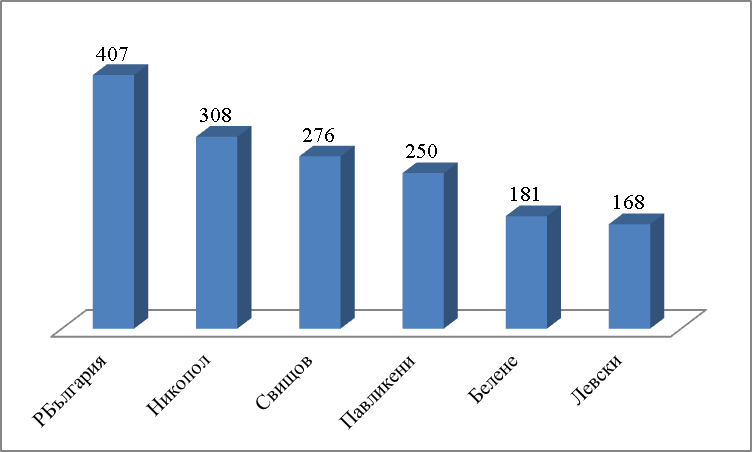 ПОВТОРНА УПОТРЕБА, РЕЦИКЛИРАНЕ, ОПОЛЗОТВОРЯВАНЕ И ОБЕЗВРЕЖДАНЕ НА БИТОВИТЕ ОТПАДЪЦИВ община Никопол през последните три години количеството на депонирани отпадъци на жител на година намалява с по-бързи темпове от България,  като през 2018г. в общината на жител се депонират с 40% по-малко отпадъци, в сравнение за същата година в България.Фигура 8 Депонирани битови отпадъци, кг/жител/годинаИзточник: Евростат, НСИ, Община Никопол за количество депонирани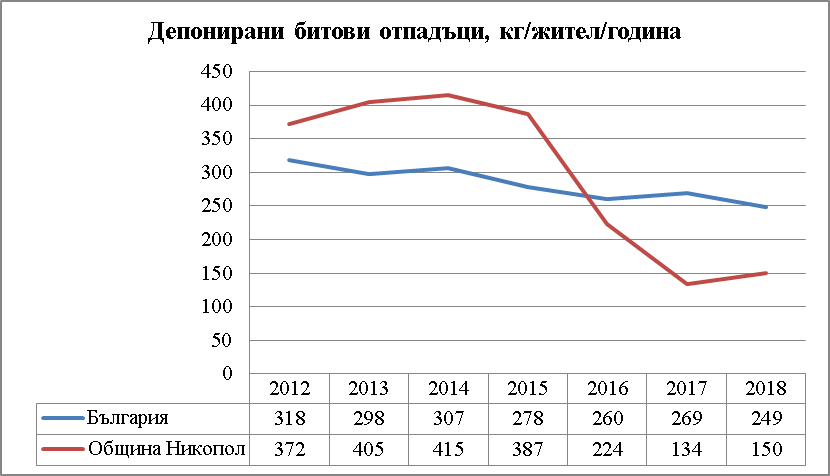 Положителна е и тенденцията за община Никопол, че количеството на директно депонираните битови отпадъци от 2017 г. намалява със 100%. Фигура 9 Предадени количества битови отпадъци по години в тонаИзточник: НСИ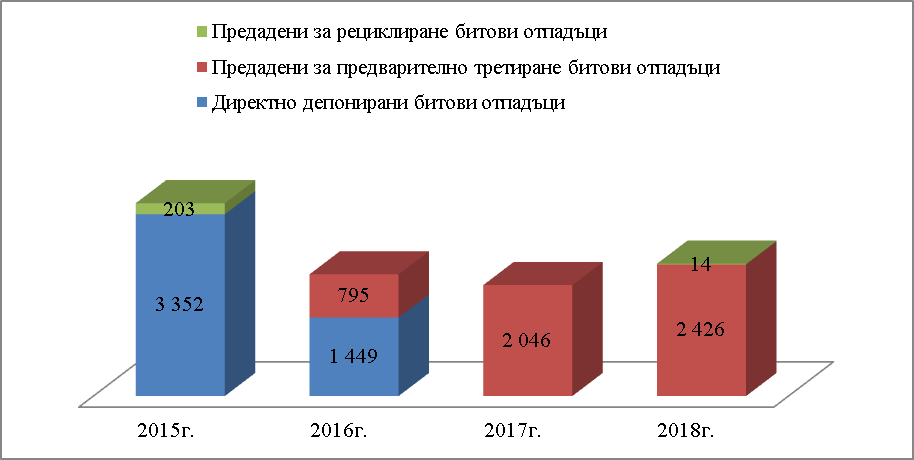 Информация за количествата разделно събрани битови отпадъци и отпадъците от инсталацията за предварително третиране, предадени за оползотворяване в т.ч рециклиране от община Никопол по данни на ИАОС (http://eea.government.bg/bg/nsmos/waste/naredba-razd-sub) са представени на следващата таблица. Таблица 13 Количества разделно събрани, предадени за за оползотворяване в т.ч рециклиране битови отпадъци в община Никопол по години в тонаИзточник: ИАОСПОСТИГНАТИ РЕЗУЛТАТИ И СТИМУЛИ ПРИ ИЗПЪЛНЕНИЕ НА ЦЕЛИТЕ ПО ЧЛ.31, АЛ.1 ЗУО ПО ОТНОШЕНИЕ НА БИТОВИТЕ ОТПАДЪЦИВ следващата таблица са представени постигнатите резулати за изпълнение на целите  по чл. 31, ал. 1 от Закона за управление на отпадъците за община Никопол.Таблица 14 Предадени за оползотворяване (в т.ч. рециклиране)При изпълнение на целите за по чл.31, ал.1,т.1 ЗУО, общините се освобождават от заплащане на 50% от отчисления за депониране на отпадъци - чл. 64 ЗУО, което цели увеличаване на количествата битови отпадъци за рециклираните и оползотворяване. При изпълнение на целите за ограничаване на количеството депонирани биоразградими битови отпадъци чл.31, ал.1,т.2 ЗУО, общините се освобождават от заплащане на 50% от отчисления за депониране на отпадъци. Ако общините изпълнят двата вида цели, те се освобождават на 100% от заплащане на отчисленията за депониране. Следва да се обърне внимание, че съгласно Наредбата за разделно събиране на биоотпадъци и третиране на биоразградимите отпадъци, Общините могат да се освободят авансово от заплащане на отчисленията за депониране, ако отговарят на определи условия, регламентирани с Наредбата.При неизпълнение на изискванията за осигуряване от общините на площадки за предаване на разделно събрани отпадъци до средата на 2014 г. отчисленията по чл. 64 ЗУО се увеличават с 15 на сто за периода до отстраняване на неизпълнението Освобождаването от отчисленията за депониране представлява много съществен стимул за достигане на целите от общините, като се има предвид нормативно регламентирания  размер на отчисленията.Сласно официални публични данни от интернет страницата на ИАОС, община Никопол изпълнява поставените цели за рециклиране на битовите отпадъци, като за 2018г., съгласно Заповед № 139/15.06.2020г. на Изпълнителния директор на ИАОС, постига степен на рециклиране от 54%. От 2017 г. се наблюдава трайна тенденция към увеличаване дела на предадените за рециклиране битови отпадъци. Това означава, че община Никопол няма проблеми да изпълни поставената цел за подготовка за повторна употреба и рециклиране на битови отпадъци и през 2020г., ако тенденцията продължи в същата посока. В съответствие с изискванията на националното законодателство и европейската политика  приета с пакета „Кръгова икономика“, за община Никопол е важно да се увеличават поетапно количествата битови отпадъци за повторна употреба и рециклиране, като до 2035г. се достигне  най-малко до 65% от теглото им. За изпълнение  на целите до 31 декември 2020 г. ограничаване на количеството депонирани биоразградими битови отпадъци до 35 на сто от общото количество на същите отпадъци, образувани в Република България през 1995г., данните предоставени от НСИ за общото количестово депонирани битови отпадъци към 31.12.1995 г. за община Никопол са 7 526 тона или 502 кг./ж/г.. Съгласно Заповед № 189/24.07.2020г. на Изпълнителния директор на Изпълнителна агенция по околна среда, община Никопол за 2018г. е постигнала степен 85%, с което е изпълнила и целта за ограничаване на количеството депонирани биоразградими битови отпадъци по чл. 31, ал. 1, т.2 от Закона за управление на отпадъците. Това означава, че общината няма проблеми да изпълни и тази цел през 2020г., ако тенденцията продължи в същата посока.Предвид гореизложеното Община Никопол ежегодно може да планира възстановяване или заплащане на намален размер на отчисленията по ЗУО. Възстановените следства могат да се използват от общините за финансиране на информационни кампании за населението и бизнеса относно управление на отпадъците, както и инвестиционни проекти в областта на отпадъците, включително за съфинансиране от страна на общините на проектите, финансирани от ОПОС, както и за финансиране на експлоатационни разходи, свързани със системите за разделно събиране на битовите отпадъци, за транспортиране на разделно събраните отпадъци, тяхното последващо сепариране, рециклиране или друг вид оползотворяване и др.МОРФОЛОГИЧЕН СЪСТАВ НА БИТОВИТЕ ОТПАДЪЦИДруг важен аспект на анализа е определянето на морфологичния състав на битовите отпадъци. През 2014г. e извършено основно охарактеризиране на битовите отпадъци на община Никопол, като данните са посочени в таблицата по-долу.Таблица 15 Морфологичен състав на ТБОИзточник: Програма за управление на отпадъците на територията на община Никопол за периода 2015-2020 г.Резултатите от измерванията показват, че делът на подлежащите на рециклиране материали в изследваните партиди е около 45%. От тях основен дял заема групата на пластмасовите, хартиените и картонените опаковки.Анализ на морфологичния състав на отпадъците, генерирани на територията на община Никопол е извършен през 2019 г. в рамките на проект: „Определяне на морфологичния съсатв на отпадъците в България“, финансиран от Българо-Швейцарската програма за сътрудничество, чрез ПУДООС. Данните от Доклада за морфологичния анализ за състава на битовите отпадъци от територията на община Никопол са представени в следващите таблици.Таблица 16 Морфологичен състав на образуваните количества смесени битови отпадъци по фракции за четири сезона в процентИзточник: Окончателен доклад за извършен през 2019 г. четирисезонен морфологичен анализ на състава на битовите отпадъци, генерирани на територията на община НикополТаблица 17 Морфологичен състав на образуваните количества смесен, разделно събран и общ отпадък по фракции в тона и средногодишен процентИзточник: Окончателен доклад за извършен през 2019 г. четирисезонен морфологичен анализ на състава на битовите отпадъци, генерирани на територията на община НикополВ Доклада от извършения морфологичен анализ на образуваните смесени битови отпадъци в община Никопол за периода февруари-септември 2019 г., на база данните на НСИ за населението на общината (към 31.12.2017г.) – 8 123 жители е определена норма на натрупване на отпадъците - 265 кг./ж./г. Определената с Доклада за морфологичен анализ норма на натрупване през 2019г. е по-ниска от тази за календарната 2018г. (308 кг./ж./г),  тъй като обхваща различен период на изчисления, който не съвпада с пълна календарна година и за база използвано населението на общината през 2017г. Въпреки това тенденцията за 2018т. е към нарастване на нормата на натрупване на отпадъци на човек от населението.Резултатите от измерванията показват, че делът на подлежащите на рециклиране материали в изследваните партиди е около 23%. Сравнявайки състава на генерираните отпадъци за община Никопол с референтните стойности, съгласно Методиката за определяне на морфологичния състав на битовите отпадъци на МОСВ от 2012г. - Таблица 13 - Типични данни за морфологичния състав за определените типове генератори за периода 2012-2015г., можем да направим извода, че при извършения анализ през 2019г. седем вида отпадъци (хранителни, хартия, картон, стъкло, градински, дървесни  и инертни > 4 см) са с по-малки стойности от посочените в методиката. Три вида отпадъци (текстил, гума, ситна фракция < 4 см), превишават референтните стойности, като най-голямо е отклонението за ситна фракция <4 см.Поради разминавания с базовата информация за морфологичния състав на битовите отпадъци, за прогнозирането на количествата на отделните материали съдържащи се в битовите отпадъци ще се използват направените допускания в рамките на проект “Изграждане на регионална система за управление на отпадъците в регион Левски (Никопол)” по процедура за директно предоставяне на безвъзмездна финансова помощ с референтен номер: BG161 PO005/10/2.10/07/22 по ОП „Околна среда 2007-2013 г.”, които са базирани на извършено изследване в национален мащаб на морфологичния състав на битовите отпадъци за различните типове населени места.Данните са представени на следващите диаграми.Фигура 10 Състав на генерираните отпадъци от гр. Никопол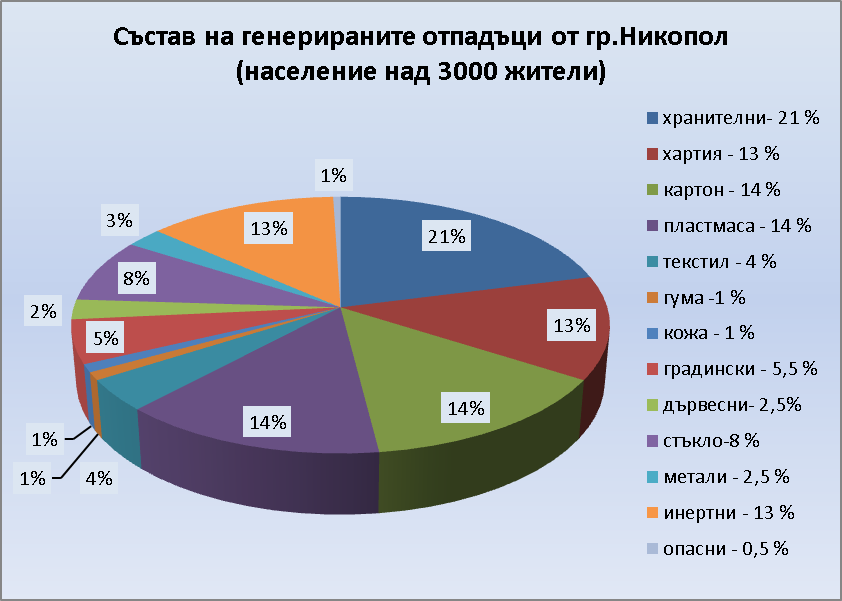 Източник:Община НикополФигура 11 Състав на генерираните отпадъци от селата в община Никопол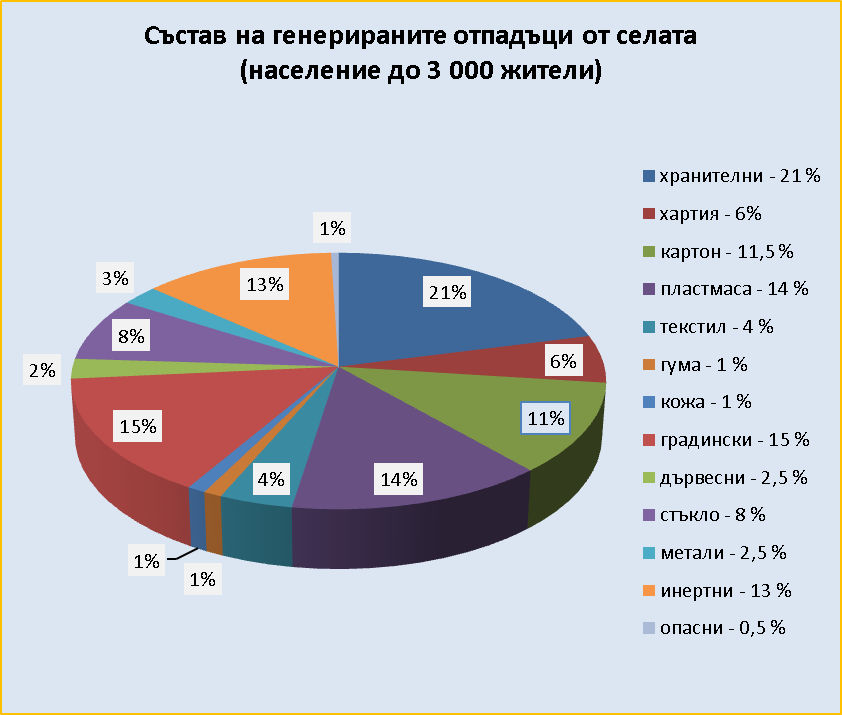 Източник:Община НикополТаблица 18 Общ състав на битовите отпадъци в община Никопол в %Източник: “Програма за управление на отпадъците на територията на община Никопол за периода 2015-2020 г.”.ОСНОВНИ ИЗВОДИНаличната информация и тенденциите дават основание да се направят следните основни изводи относно битовите отпадъци:Общото количеството на образуваните битови отпадъци следва тенденция към трайно намаление, като за периода 2009-2018г. намалението е с около 52%. Намаляват и количествата на депонираните битови отпадъци и на директно депонираните битови отпадъци;Същата тенденция се проследява и при количествата образувани битови отпадъци на човек от населението - намаление за периода 2009-2018 г. от 484 на 308 кг/ж/г.;В сравнителен план с България, Община Никопол  е под средното ниво на образуване на битови отпадъци на жител на година за 2018г. - 407 кг/жител за България и 308 кг/жител за Община Никопол;През последните три години количеството на депонирани отпадъци на жител на година в община Никопол намалява с по-бързи темпове от България,  като през 2018г. в общината на жител се депонират с 40 % по-малко отпадъци, в сравнение за същата година в България;Количеството на директно депонираните битови отпадъци от 2017г. намалява със 100%;Наблюдаваните тенденции показват, че общината има капацитет да постигне националните и общоевропейските количествените цели за рециклиране и оползотворяване на битовите отпадъци;Община Никопол при постигне на количествените цели за рециклиране и оползотворяване на битовите отпадъци ежегодно може да планира възстановяване или заплащане на намален размер на отчисления по ЗУО;Общината следва да планира и изпълни допълнителни мерки за организиране на системи за разделно събраните  битови отпадъци и увеличаване на количествата на подготвените за повторна употреба и рециклиране битови отпадъци;Община Никопол следва да планира и изпълни допълнителни мерки за разделно събиране на зелените биоотпадъци на територията на общината;Делът на населението, обхванато от системите за организирано сметосъбиране и транспортиране на битовите отпадъци достига 100%;Информацията за морфологичния състав на битовите отпадъци от финалния доклад за изготвянето на проучване на морфологичния състав на битовите отпадъци на територията на Република България, изготвен по проект на ПУДООС, финансиран по Българо-Швейцарската програма за сътрудничество съществено се разминава с базова информация, като за целите на настоящата програма са ползвани направените оценки в Доклада от основно охарактеризиране на битовите отпадъци на община Никопол и предпроектните проучвания извършени в рамките на проект „Изграждане на Регионална система за управление на отпадъците в регион Левски (Никопол)“, според които в състава на образуваните битови отпадъци биоразградимите представляват - 57%, а рециклируемите фракции от хартия и картон, пластмаса, стъкло и метали – 45%.СТРОИТЕЛНИ ОТПАДЪЦИОпределение: „Строителни отпадъци“ (СО) са отпадъците от строителство и разрушаване, съответстващи на кодовете отпадъци, посочени в глава 17 от Индекс към Решение 2000/532/EО на Комисията от 3 май 2000 г. за замяна на Решение 94/3/ЕО за установяване на списък на отпадъците в съответствие с член 1, буква "а)" от Директива 75/442/ЕИО на Съвета относно отпадъците и Решение 94/904/ЕО на Съвета за установяване на списък на опасните отпадъци в съответствие с член 1, параграф 4 от Директива 91/689/ЕИО на Съвета относно опасните отпадъци и следващите му изменения. (§ 1, т. 39 от Допълнителните разпоредби на ЗУО, Обн., ДВ, бр. 53 от 13.07.2012 г.). С Наредбата за управление на строителните отпадъци и за влагане на рециклирани строителни материали, Обн. ДВ. бр.98 от 8 Декември 2017 г. се цели да се предотврати и ограничи замърсяването на въздуха, водите и почвите, както и да се ограничи рискът за човешкото здраве и околната среда в резултат на събирането, третирането и транспортирането на СО и да се насърчи рециклирането и оползотворяването на СО за постигане на целите по чл. 32 от Закона за управление на отпадъците (ЗУО). Чл. 6 от Наредбата забранява нерегламентираното изхвърляне, изгаряне, както и всяка друга форма на нерегламентирано третиране на СО, в т. ч. изхвърлянето им в контейнерите за събиране на битови отпадъци или разделно събиране на отпадъци от опаковки. От гледна точка на морфологията на отпадъците от строителство и разрушаване (ОСР), средно за страната над 60% от образуваните отпадъци са земни маси и скални материали и бетон/стоманобетон, следвани от керамиката – 14%.Фигура 12 Обобщени данни за страната за морфологията на строителните отпадъци през 2009г.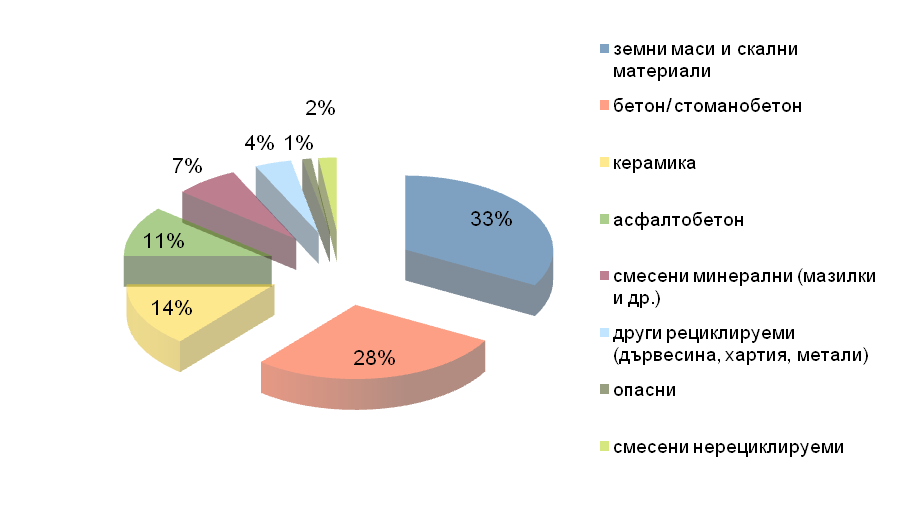 Източник: Национален стратегически план за управление на строителни отпадъци 2011- 2020 г.Преобладаващата част от строителните отпадъци имат висок потенциал за рециклиране и оползотворяване, има достъпни технологии за рециклиране, но няма достатъчен капацитет в страната за рециклиране на строителни отпадъциСтроителните отпадъци са получени вследствие на строително-монтажни работи, отпадъци от разрушаване или реконструкция на сгради и съоръжения. Състоят се главно от бетон, тухли, земни маси и керамика, изолации, дървени материали и пластмаси, хидроизолации, керемиди и др., със съответния код по Наредба № 2 от 2014 г. за класификация на отпадъците.На територията на община Никопол основното количество строителни отпадъци се генерират от дейността на фирми, извършващи строителна и ремонтна дейност.Възложителите на СМР и/или на премахването на строежи отговарят за изготвянето на план за управление на строителните отпадъци (ПУСО). Контролът по изпълнение на ПУСО се осъществява от кмета на общината, на чиято територия се извършват CMP/премахването на строеж, или от оправомощено от него длъжностно лице. За строежи, чийто възложител е кметът на общината, контролът по изпълнение на ПУСО се осъществява от директора на РИОСВ, на чиято територия е строежът. Кметът на общината изпраща информацията до директора на РИОСВ, на чиято територия ще се извършват СМР или премахване на строежи, за издадените през предходния месец разрешения за строеж или заповеди за премахване на строеж. Кметът на общината отговаря за предаването на отделените строителни отпадъци по време на принудителното премахване на строежи, за оползотворяване на материалите и за влагане на рециклирани строителни материали, включително за покриването на разходите за извършване на дейностите по транспортиране и третиране. Разходите за извършване на дейностите по транспортиране и третиране на строителни отпадъци, получени в резултат на принудително премахване на строеж, са за сметка на извършителя на незаконния строеж или на собственика на сградата или съоръжението. Въз основа на влязла в сила заповед за премахване на строежа и протокол за извършените разходи за дейностите по транспортиране и оползотворяване на отпадъците кметът на общината подава заявление за издаване на заповед за незабавно изпълнение на събиране на вземането от задължените лица по реда на чл.417, т.2 от Гражданския процесуален кодекс. В случаите, когато кмета на общината е възложител на строителни и монтажни работи, с изключение на текущи ремонти, и възложител на премахване на строежи, следва да изготви план за управление на строителните отпадъци. Съдържанието и изискванията към плана се определят в Наредбата за управление на строителните отпадъци и за влагане на рециклирани строителни материали.През 2019г. от община Никопол са издадени 35 броя разрешителни за строеж. Одобрен 1 план за управление на строителни отпадъци. Няма направени откази за одобрение на планове за управление на строителните отпадъци.На територията на общината няма специално депо за строителни отпадъци. За експлоатацията на регионалните депа са издадени съответните комплексни разрешителни (КР), по реда на Глава седма, раздел II от Закона за опазване на околната среда.  В издаденото КР № 500-Н0/2014г., Актуализирано с Решение № 500-Н0-И0-А1/2020г. на Изп.директор на ИАОС, на Община Никопол за: „Регионална система за управление на отпадъците в регион Левски (Никопол)“ е разрешено на територията на площадката да се приемат за обезвреждане, следните строителни отпадъци, с код и наименование:17 01 07 - Смеси от бетон, тухли, керемиди, плочки и керамични изделия, различни от упоменатите в 17 01 06,17 02 01 - Дървесина,17 03 02 - Асфалтови смеси, различни от упоменатите в 17 03 01,17 05 06 - Драгажна маса, различна от упоменатата в 17 05 05,17 05 08 - Баластра от релсов път, различна от упоменатата в 17 05 07,17 06 04 - Изолационни материали, различни от упоменатите в 17 06 01 и 17 06 03,17 09 04 - Смесени отпадъци от строителство и събаряне, различни от упоменатите в 17 09 01, 17 09 02 и 17 09 0317 06 05* - Строителни материали, съдържащи азбестДопълнително в КР е разрешено на депото да се приемат следните отпадъци (основно строителни) за извършване на дейности по тяхното оползотворяване за  запръстяване на работните участъци от депото и при рекултивацията на запълнените клетки на „Регионална система за управление на отпадъците в регион Левски (Никопол)“, на отпадъци с код и наименование:17 05 04 - Почва и камъни, различни от упоменатите в 17 05 03 (хумус),17 05 04 - Почва и камъни, различни от упоменатите в 17 05 03 (земни маси).Третирането и транспортирането на отпадъците от строителни площадки и от премахването на строежите се извършват от възложителя на строежа или от собственика на строителните отпадъци или от друго лице, отговарящо на изискванията по чл. 35, въз основа на писмен договор, срещу съответно заплащане.В съответствие с Правилата  за приемане и депониране на производствени и страителни отпадъци на РСУО, се приемат за депониране генерирани строителни отпадъци от текущи ремонти от домакинствата, като същите следва да са надребнени.Основните проблеми, свързани със строителните отпадъци е изхвърлянето на строителни отпадъци в контейнерите за битови отпадъци, което води до тяхното повреждане, а от тежината им се повреждат и повдигащите механизми на сметосъбиращите специализирани автомобили.Малките количества строителни отпадъци, генерирани от ремонти на частни жилища и офиси в общината се събират и извозват заедно със смесения битов отпадък от Дирекция „Устройство на територията“ към общинска администрация.В рамките на общината не се извършва разделно събиране по видове строителни отпадъци, както от фирмите, така и от населението. За да отговаря на законодателните изисквания, община Никопол  е препоръчително да предприеме следните действия:Да предприеме действия за разделно събиране от домакинствата на строителните отпадъци от малки ремонтни дейности. Гражданите биха могли да се задължат да оставят тези отпадъци в добре завързани чували до контейнерите, които да се извозват от общината до регионалното депо или да се въведе възможност при предварителна заявка и до определени количества общината да извозва от домакинствата такива отпадъци без те да заплащат за това. Също така общината може да определи площадка, на която гражданите сами да предават безплатно строителни отпадъци от ремонтни дейности до определени количества;Да предостави възможност за безплатно приемане на определена площадка на разделно селектирани отпадъци при разрушаване на сгради, които биха могли да се използват ползотворно (напр. тухли, керемиди и др.) и които да се предоставят безвъзмездно на нуждаещи се граждани.ОСНОВНИ ИЗВОДИЛипсва информация за общо генерираните ОСР на територията на общината, поради което не може да се направи констатация за общото ниво на генериране и оползотворяване на ОСР на територията на общината. Разбира се, както по-горе е подчертано, всички въпроси, свързани с ОСР, с изключение на отпадъците от ремонтна дейност на домакинствата, са извън компетенциите на общината, като въпросите за отчетността се решават на национално ниво;Липсва целенасочено проучване и информация за територията на община Никопол за общо генерирани ОСР, оползотворени ОСР, морфологичен състав и източници на този поток отпадъци;Не е налично целенасочено проучване и информация относно количествата строителни отпадъци от ремонтната дейност на домакинства, който поток отпадъци е ангажимент на общината за оползотворяване или обезвреждане;Налице е изоставане на процеса по осигуряване на площадки, които общините трябва да осигурят съгласно ЗУО, на които домакинствата могат да оставят разделно събраните строителни отпадъци от ремонтната дейност, което често е една от причините тези отпадъци да се изхвърлят в контейнерите за смесени битови отпадъци или до тях и съответно да запълват депото за битови отпадъци и замърсяват уличните пространства;Препоръчително е да се развие система за разделно събиране на строителни отпадъци от ремонтни дейности от домакинствата.ПРОИЗВОДСТВЕНИ И ОПАСНИ ОТПАДЪЦИОпределения: Производствени отпадъци са отпадъците, образувани в резултат на производствената дейност на физическите и юридическите лица (§1, т. 32 от Допълнителните разпоредби на ЗУО, Обн., ДВ, бр. 53 от 13.07.2012 г.). Това са количества вещества (продукти, остатъци, суровини и материали), несъдържащи вредни замърсители, създаващи риск за здравето на хората и околната среда, които не могат да се използват в производството (поради липса на технологии или пазар), не могат да бъдат продадени и от които притежателят желае или е длъжен да се освободи. Управлението на производствените отпадъци е задължение на лицата, които ги образуват. „Опасни отпадъци” са отпадъците, които притежават едно или повече опасни свойства, посочени в Приложение № 3 на ЗУО (§ 1, т. 12 от Допълнителните разпоредби на ЗУО, Обн., ДВ, бр. 53 от 13.07.2012 г.). Предаването и приемането на производствените и опасните отпадъци се извършват само въз основа на писмен договор с лица, притежаващи разрешение, комплексно разрешително или регистрационен документ по чл. 35 за съответната дейност и площадка за отпадъци със съответния код съгласно наредбата за класификация на отпадъците. Притежателите на производствени и опасни отпадъци са длъжни да изпълняват разпоредбите на ЗУО.В процеса на събиране, транспортиране и временно съхраняване опасните отпадъци се опаковат и етикетират в съответствие с действащите стандарти на Европейския съюз, както и в съответствие с международните правни актове за превоз на опасни товари, ратифицирани от Република България със закон. Производството, събирането и транспортирането на опасни отпадъци, както и тяхното съхранение и третиране се извършват при условия, осигуряващи защита за околната среда и човешкото здраве, включително чрез мерките за контрол на отпадъците и осигуряване на възможност за тяхното проследяване от образуването до окончателното им третиране, при спазване на изискванията на глава четвърта, раздел I от ЗУО. При превоз на опасни отпадъци на територията на Република България те се придружават от идентификационен документ по образец. Документът може да е и в електронен формат и съдържа данните, определени в приложение IБ към Регламент (ЕО) № 1013/2006.На територията на Община Никопол се формират отпадъци, типични за производствените предприятия в общината – органични отпадъци от хранително вкусовата промишленост, дървесни и текстилни отпадъци от дървопреработващата и шивашката промишленост. Неопасните отпадъци, образувани от производствените предприятия се смесват с битовите отпадъци и се депонират на общинското депо. През 2020 г. в изпълнение на дейности по проект: “Екологосъобразно обезвреждане на излезли от употреба пестициди и други препарати за растителна защита с изтекъл срок на годност” по Българо-Швейцарската програма за сътрудничество,  е почистен склада в Никопол,  като количествата пестициди/отпадъци са предадени в съоръжение за крайно обезвреждане. Съгласно разпоредбите на Наредба № 1 от 04.06.2014 г. за реда и образците, по които се предоставя информация за дейностите по отпадъците, както и реда за водене на публични регистри, лицата, чиято дейност е свързана с образуване на производствени и опасни отпадъци са длъжни да водят отчетност и предоставят  информация за дейностите по отпадъци. ИАОС е отговорната институция за събиране на информация по НАРЕДБА №1 от 04.06.2014г. Информацията се събира ежегодно посредством годишни отчети. Националният статистически институт и ИАОС са основните източници на информаци за количествата на образувани производствени и опасни отпадъци по  икономически дейности,  която  се обобщава  и публикува на национално ниво.По данни от Регистър на лицата, притежаващи документи за извършване на дейности с отпадъци, поддържан в ИАОС, лица притежаващи разрешителни за дейности с отпадъци на територията на община Никопол са:„ВЪБЕЛГУМ“ с Разрешение № 08-РД-00000272-00 от 22.06.2015 г. с площадка с. Въбел, обл. Плевен, община Никопол, гр. Никопол, за съхраняване и рециклиране на излезли от употреба гуми и „КЛЕЪРС ЕООД“, с КР-00000430-01/15.08.2017г. с. Черковица, Индустриална зона, община Никопол. Съгласно Договор за наем от 1.06.2017 г., “Джи ЕФ ЕФ“ АД е отдало под наем Завод за производство хартия на „Клеърс“ ЕООД. В приложение 1 и 2 са представени докладваните количества отпадъци за 2019г., в изпълнение на условията от КР.Директорът на РИОСВ – Плевен  или оправомощено от него длъжностно лице упражнява контрол за спазване изискванията за третиране на отпадъци и на условията по издадените разрешения за:дейностите, свързани с образуване, събиране, включително разделното, съхраняване, транспортиране, третиране на отпадъци на територията на съответната РИОСВ;съоръженията и инсталациите за съхраняване и третиране на отпадъци.Директорът на РИОСВ- Плевен контролира също така отчетността и предоставянето на информация, свързана с управлението на отпадъците.Кметът на общината или оправомощено от него длъжностно лице контролира дейностите по депониране на производствени и опасни  отпадъци,  в случаите когато се предават на общински и/или регионални депа. В издаденото КР № 500-Н0/2014г., Актуализирано с Решение № 500-Н0-И0-А1/2020г. на Изп.директор на ИАОС, на Община Никопол за: „Регионална система за управление на отпадъците в регион Левски (Никопол)“ е разрешено на територията на площадката да се приемат за обезвреждане, производствени неопасни отпадъци, както и опасни с код и наименование: 16 01 11* - Спирачни накладки, съдържащи азбест. В съответствие с Правилата  за приемане и депониране на производствени отпадъци, фирмите желаещи да ползват услугите на РСУО, следва да спазват изискванията за прием на генерираните от тях производствени отпадъци. Приемането на неопасните производствени отпадъци се извършва въз основа  на писмен договор с Община Никопол, за което се прилагат необходимите документи, в съответствие с условията на комплексното разрешително. ОСНОВНИ ИЗВОДИСхемата за отговорност на причинителя и притежателя за образуваните отпадъци при производството на стоки и услуги се прилага за производствените отпадъци, вкл. производствени опасни отпадъци.Депонирането на производствени отпадъци на регионалното депо ще доведе до по-бързото изчерпване  на капацитета на депото; Липсва информация за общо генерираните производствени и опасни отпадъци на територията на общината, поради което не може да се направи констатация за общото ниво на образуване до окончателното им третиране. Разбира се, както по-горе е подчертано, всички въпроси с отчетността и предоставянето  информация за дейностите с отпадъците, са извън компетенциите на общината, с изключение на случаите случаите когато отпадъците се предават на общински и/или регионални депа.СПЕЦИФИЧНИ ПОТОЦИ ОТПАДЪЦИМАСОВО РАЗПРОСТРАНЕНИ ОТПАДЪЦИ ОТПАДЪЦИ ОТ ОПАКОВКИС приемането на Наредбата за опаковките и отпадъците от опаковки през 2012 г. в националното законодателство се регламентират:изискванията за предотвратяване вредното въздействие на отпадъците от опаковки върху околната среда;прилагането на мерки от лицата, които пускат на пазара опаковани стоки, за събирането, оползотворяването и/или обезвреждането на образуваните в резултат на тяхната употреба отпадъци от опаковки без риск за човешкото здраве и околната среда и за постигане на целите за оползотворяване;изискванията към пусканите на пазара опаковки;изискванията за маркиране на опаковките;мерките за намаляване на отпадъците от опаковки, предназначени за крайно обезвреждане, при спазване на следната последователност:а) предотвратяване образуването на отпадъци от опаковки;б) подготовка за повторна употреба на отпадъци от опаковки;в) рециклиране на отпадъци от опаковки;г) друго оползотворяване на отпадъци от опаковки, например оползотворяване за получаване на енергия, ид) обезвреждане;условията за носене на отговорност от първоначалния причинител на отпадъци от опаковки по цялата верига от тяхното събиране до третирането им, както и за споделяне и прехвърляне на отговорността между лицата, участващи във веригата за събиране и третиране;мерките, които определят носенето на разширена отговорност от производителите, с цел насърчаване на повторната употреба, предотвратяването, рециклирането и друго оползотворяване на отпадъците от опаковки;създаването на системи за разделно събиране, рециклиране и оползотворяване на отпадъците от опаковки;информирането на крайните потребители за ролята им в разделното събиране на отпадъци от опаковки, значението на маркировките върху съществуващите опаковки на пазара и наличните системи за събиране, оползотворяване и обезвреждане.Лицата, които пускат на пазара опаковани стоки, са отговорни за поетапно постигане на цели за рециклиране и оползотворяване на отпадъци от опаковки. Системите за разделно събиране на отпадъци от опаковки обхващат не по-малко от 6 000 000 жители на територията на страната и задължително включват всички населени места с население, по-голямо от 5 000 жители, и курортните населени места.  Отпадъците от хартия и картон, стъкло, пластмаси и метали, образувани от търговски обекти, производствени, стопански и административни сгради, се събират разделно, с изключение на изискването за населени места, където няма изградена система за разделно събиране на същите отпадъци от домакинствата.Лицата, които пускат на пазара опаковани стоки, отговарят за разделното събиране на образуваните от тях отпадъци от опаковки, включително организиране на системите за разделно събиране, рециклиране и оползотворяване на отпадъците от опаковки. Събрани отпадъци от опаковки и обхванато населениеОбщина Никопол е сключила договор на 17.04.2014г. с Организацията по оползотворяване на отпадъци от опаковки (ООп) - „Екоколект” АД за организиране на система за разделно събиране на отпадъци от опаковки. Постигнатите разултати в изпълнение на целите на „Екоколект” АД на територията на община Никопол са представени по-долу:  Фигура 13 Количество разделно събрани отпадъци от опаковки в община Никопол по години в тона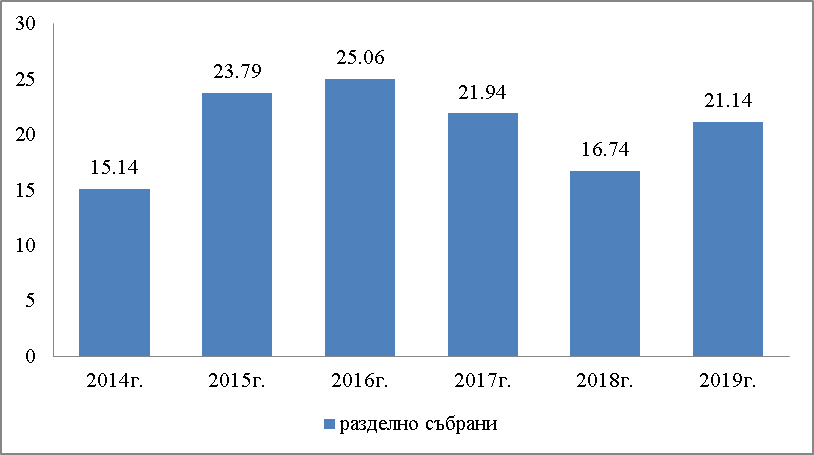 Фигура 14 Количество отделени за рециклируеми материали по години в тона и в %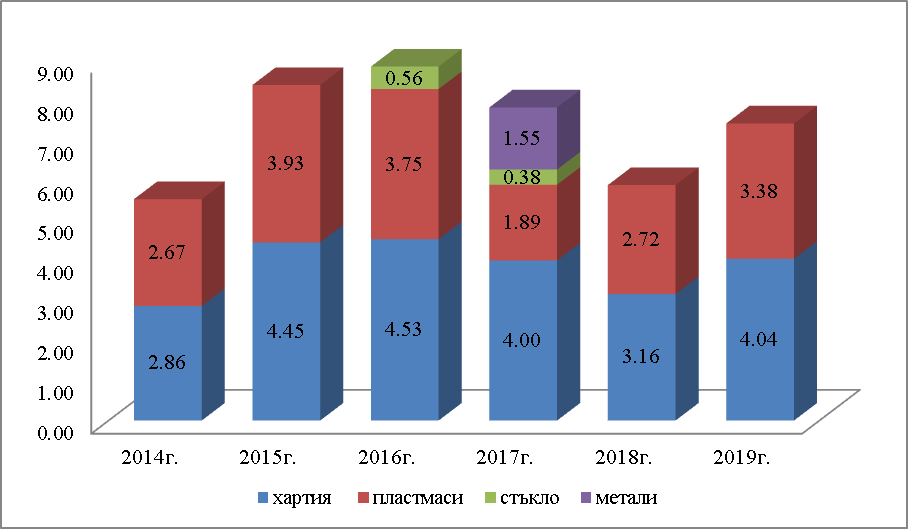 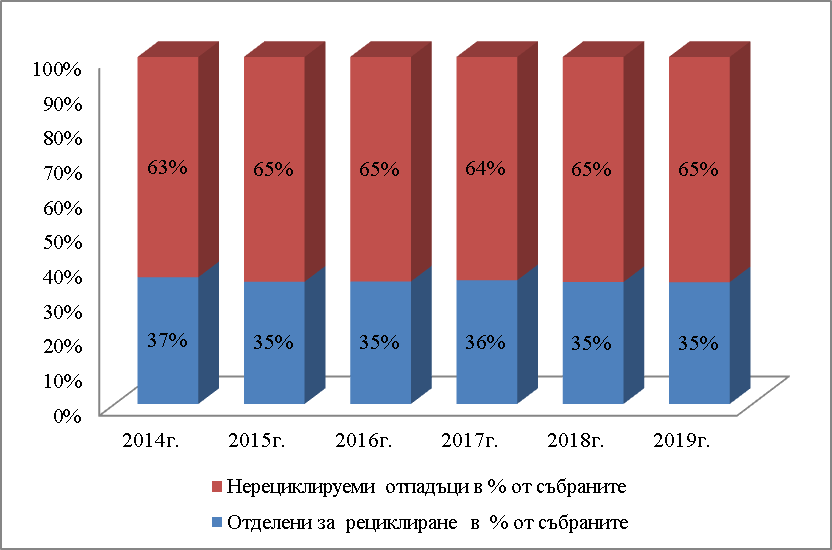 Съгласно чл. 23, ал. 3 от Наредбата за опаковките и отпадъците от опаковки, броят на жителите в населените места и общините се определя въз основа на последните данни за населението по настоящ адрес на Главна дирекция „Гражданска регистрация и административно обслужване“ на Министерството на регионалното развитие и благоустройството, актуални към 1 януари на текущата година. По данни на ГД ГРАО на МРРБ, броят на обхванатото население по настоящ адрес през последните пет години с организирана система за разделно събиране на отпадъци е представен на следващата таблица.Таблица 19 Данни за обхванато население на община Никопол по настоящ адресВ организираната система за разделно събиране на отпадъци от опаковки, съгласно сключения договор с „ЕКОКОЛЕКТ“ АД, са обхванати домакинства, административни, социални, обществени сгради и търговски обекти на територията на гр. Никопол и с.Новачене. Системата за разделно събиране, рециклиране и оползотворяване на отпадъците от опаковки не обхваща населените места от община Никопол с население под 1 000 жители.За постигане на още по-добри резултати от сътрудничеството на общината с ОО за разделното събиране на отпадъците от опаковки, е препоръчително по-широко и по-отговорно участие от страна на гражданите и фирмите, които събират отпадъците си разделно, което ще доведе до по-големи количества и с по-добро качество за рециклиране разделно събрани отпадъци от четирите потока. Това може да се постигне най-вече чрез постоянни информационни кампании и засилен контрол и налагане на глоби.ДРУГИ МАСОВО РАЗПРОСТРАНЕНИ ОТПАДЪЦИЗа другите масово разпространени отпадъци поради липса на интерес от страна на организациите по оползотворяване, община Никопол няма сключени договори за събиране на негодни за употреба батерии и акумулатори, излязло от употреба електрическо и електронно оборудване, излезли от употреба моторни превозни средства, отпадъчни масла и нефтопродукти, излезли от употреба гуми и съответно не може да се направи извод за количествата разделно събирани и/или оползотворени/рециклирани отпадъци.На територията на общината не действат фирми, притежаващи разрешения, издадени по реда на по реда на Глава пета, раздел I от ЗУО, за извършване на дейности по третиране на отпадъци от излезли от употреба моторни превозни средства (ИУМПС) излязло от употреба електрическо и електронно оборудване, НУБА, отработени масла. Домакинствата на територията на общината не могат да се освободят от тези видове отпадъци чрез предаването им за разделно събиране и последващо или оползотворяване в т. ч. рециклиране. Съответно на територията на община Никопол не са обособени „места” за събиране на НУБА и ИУЕЕО или излезли от употреба гуми, и отработени масла, както  и няма утвърдени графици за кампанийното им събиране. Община Никопол няма организирана система за разделно събиране на опасни отпадъци от домакинствата, като живак и живаксъдържащи уреди, лакове и бояджийски материали, домакински препарати и химикали, мастила и замърсени опаковки, поради което голяма част от тях се изхвърлят в контейнерите съвместно с неопасните битови и се извозват с тях за последващо третиране до регионалното депо.ЦЕНТЪР ЗА ЕКОЛОГОСЪОБРАЗНО СЪБИРАНЕ И ВРЕМЕННО СЪХРАНЕНИЕ НА ОПАСНИ БИТОВИ ОТПАДЪЦИ ОТ ДОМАКИНСТВАОбщина Никопол има сключен предварителен договор с община Левски за събиране и извозване на опасни отпадъци от домакинствата включващи излязла от употреба бяла техника, компютри, принтери, телевизори и др. В центъра и с мобилният пункт ще се събират следните групи отпадъци, които имат обозначения за опасни свойства, въздействащи на околната среда и на човешкото здраве, като перилни и почистващи препарати, пестициди и други растително-защитни препарати за дома и градината, живак и живаксъдържащи отпадъци (например термометри, живачни прекъсвачи и др.). Излязло от употреба електронно и електрическо оборудване, като хладилници и климатици, домакински уреди, като микровълнови печки, телевизори, оборудване от домашния офис - комшогри, принтери и монитори, електрически инструменти. Отработени смазочни и моторни масла, спирачни и антифризни течности, негодни батерии и акумулатори, фармацевтични продукти (лекарства с изтекъл срок на годност или неподлежащи на употреба), продукти, свързани с грижи по домашни любимци. Бои, лакове, бояджийски материали, мастила, разтворители, например за отстраняване на петна. Замърсени опаковки, кърпи за изгриване и замърсени облекла, фотографски материали, химически вещества и препарати, различни от перилните и почистващи препарати. С осъществяването на тази дейност ще бъде значително намалено генерирането на опасни отпадъци от домакинствата и ще доведе до редуциране на здравните рискове за населението.УТАЙКИ ОТ ГПСОВНа територията на община Никопол няма ГПСОВ. Населението използва основно септични ями.  С изключение на гр. Никопол, канализационна мрежа няма в нито едно населено място на общината. Няма изградени събирателни колектори и пречиствателни съоръжения, което води до заустване на отпадните води директно в река Дунав. Понастоящем, сектор отпадъчни води, генерира утайки само от почистване на канализацията. Тези материали се събират и транспортираат за депониране на регионалното депо. Утайките не се ползват за оползотворяване в земеделието или за рекултивация на нарушени терени.МЕДИЦИНСКИ И БИОЛОГИЧНИ ОТПАДЪЦИ Медицинските отпадъци имат някои по специфични характеристики и изискват специално третиране. Болничния отпадък може да носи зарази, поради което следва да бъде отделен от другите смесени отпадъци за се избегне заплахата за общественото здраве. В този отпадък се включват превръзки, остатъци от лекарства и опаковки, лабораторни проби, използвани инструменти и системи, хирургически отпадъци и др.Управлението на отпадъците от лечебни и здравни заведения е уредено основно чрез Закона за управление на отпадъците и Наредба № 1 от 09.02.2015 г. за изискванията към дейностите по събиране и третиране на отпадъците на територията на лечебните и здравните заведения. Съгласно действащата нормативна уредба, във всяко лечебно заведение, отпадъците се разделят на мястото на тяхното образуване на опасни и такива, които не притежават опасни свойства (неопасни). Отговорността за управлението на болничните отпадъци е на медицинските заведения, в които се образуват. Към момента не функционира система за получаване на данни за болничните отпадъци в общината.Опасните отпадъци, които могат да се генерират на територията на общината от хуманното здравеопазване са от Многопрофилна болница за активно лечение - Никопол, Медицинска център Никопол, но съгласно действащото законодателство данните не се докладват до общината. В съответствие със ЗУО и Наредба № 1  за изискванията към дейностите по събиране и третиране на отпадъците на територията на лечебните и здравните заведения дейностите по събиране и третиране на медицинските отпадъци отпадъци са задължение на лицата които ги образуват и по конкретно:лечебните заведения по чл. 8, 9 и 10 от Закона за лечебните заведения;здравните заведения по чл. 21 от Закона за здравето.Директорът на РЗИ и директорът на РИОСВ или оправомощени от тях длъжностни лица упражняват контрол на дейностите по третиране на опасни отпадъци в лечебните и здравните заведения.ОСНОВНИ ИЗВОДИОт събраната и информация могат да се направят следните изводи и препоръки:Организираната система за разделно събиране на отпадъците от опаковки не обхваща населените места от община Никопол, с население под 1 000 жители.На територията на общината не са организирани системи разделно събиране на негодни за употреба батерии и акумулатори (НУБА), излязло от употреба електрическо и електронно оборудване (ИУЕЕО), излезли от употреба моторни превозни средства (ИУМПС), излезли от употреба гуми (ИУГ), отпадъчни масла и нефтопродукти и опасни отпадъци от домакинствата.На територията на община Никопол няма изградена ГПСОВ, като населението  използва основно септични ями,  с изключение на гр. НикополЛипсва информация за общо генерираните медицински и биологични отпадъци на територията на общината, поради което не може да се направи констатация за общото ниво на генериране и третиране на територията на общината. Количествата на смесените битови отпадъци, които постъпват за третиране  от територията на община Никопол, могат допълнително да се намалят, чрез отделяне на количествата рециклируемите компоненти от смесения отпадъчен  поток,Да се проведе широка информационна кампания за разделното събиране и изхвърляне на отпадъците от опаковки в населените места, в които такова се организира.АНАЛИЗ НА ИНФРАСТРУКТУРАТА ЗА УПРАВЛЕНИЕ НА ОТПАДЪЦИАнализът на инфраструктурата за управление на отпадъците се стреми да даде отговор на следните въпроси:Какви са тенденциите и настоящата ситуация по отношение на осигуряване от общината на инфраструктура за отпадъци, чието управление е от компетенциите на местните власти, включително спрямо тенденциите в страната като цяло;Осигурената, изграденатa и в процес на изграждане инфраструктура достатъчна ли е за третиране на отпадъците на територията на общината и за постигане на целите за рециклиране и оползотворяване на отпадъците, поставени пред местните власти;Необходима ли е допълнителна инфраструктура за подобряване на услугите и постигане на целите за рециклиране и оползотворяване на отпадъците;Какви са основните изводи и препоръки от анализа.Предмет на настоящия анализ е инфраструктурата за управление на битовите отпадъци, тъй като управлението на тези потоци отпадъци са от компетенциите на общините. Направен е анализ и на инфраструктурата за третиране на отпадъци от строителство и разрушаване (ОСР), тъй като управлението макар и на малка част от този поток отпадъци е също от компетенциите на местните власти.За целите на анализа е ползвана информация от програми, доклади  и отчети на община Никопол по управление на отпадъците, Програмата за опазване на околната среда до 2020 г., информация от интернет страниците на община Никопол, МОСВ, ИАОС и ОПОС и др.В края на анализа са направени основни изводи и препоръки, с цел идентифициране на необходимите мерки по отношение на инфраструктурата за отпадъците.ИНФРАСТРУКТУРА ЗА БИТОВИ ОТПАДЪЦИАнализът на инфраструктурата за управление на битовите отпадъци е направен относно двата компонента на инфраструктурата:Съоръжения и инсталации за третиране на битовите отпадъци;Съдове и техника за събиране и транспортиране на битовите отпадъци – където се разглеждат съдовете за събиране на битови отпадъци и транспортна техника за сметоизвозване, които са част от системата за управление на отпадъците.ОСНОВНИ ХАРАКТЕРИСТИКИ НА СЪОРЪЖЕНИЯ И ИНСТАЛАЦИИ ЗА ТРЕТИРАНЕ НА БИТОВИТЕ ОТПАДЪЦИ На територията на Община Никопол е изградена „Регионална система за управление на отпадъците обслужваща общините Никопол, Белене, Свищов, Левски и Павликени. РСУО Левски-Никопол е изградена в поземлен имот № 280011 в землището на с.Санадиново, с ЕКАТТЕ 65320, община Никопол, обща площ на имота 173, 981 дка, от които площта на депото е -51 199 м2 с обем 508 875 м3 и общ капацитет 407 100 тона /за 20 години.До 01.06.2016г. единственият начин за третиране на битовите отпадъци, генерирани на територията на община Никопол, е депонирането на отпадъци на депо за битови отпадъци на Община Никопол, в землище гр. Никопол, м. "Карач дере", която експлоатация е преустановена 01.07.2016г., със Заповед № РД 0320/03.06.2016 год. на РИОСВ Плевен.Инсталация за сепариране (механично третиране)Инсталацията за механично третиране (ИНСТАЛАЦИЯ ЗА СЕПАРАЦИЯ) - представлява съоръжението за дву степенно сепариране (сортиране) по материали (ССМ) от смесени битови отпадъци, която:сепарира металните отпадъци; отделените биоразградими остатъци могат да се компостират. Предвиденият капацитет на Инсталация е 23 272 т/год. Основната концепция в тази инсталация е комбинация от ръчно сортиране, магнитна сепарация, система от сита с различни отвори, балистична сепарация и пр., при която се отделят: по видове хартия, картон; - метали (черни и цветни); по видове пластмаси; материал за гориво, получено от отпадъци (RDF); биоразградими отпадъци от смесени битови отпадъци, които могат да бъдат използвани, за производство на компост (със сравнително ниско качество). Инсталацията за сепариране е изградена така, че да има достатъчно пространство между стените и разположените машини и да позволява лесен и удобен достъп до технологичното оборудване. На долната част на сградата са разположени следните участъци и помещения:Участък за приемане на отпадъци;Контролна зала;Производствен участък;Сортировъчна кабина 1;Сортировъчна кабина 2;Клетките за отпадъци под сортировъчна кабина 2;Помещение за електрически трансформатори;Помещение за електрически разпределителни табла;Общо складово помещение;Помещения за персонал – (стая за почивка, кухненски бокс, съблекални, бани, тоалетни).Разположението на отделните функционални звена е в съответствие с приетия технологичен процес. В инсталацията се извършва предварително третиране чрез сепариране на отпадъци с код и наименование: 20 03 01 - Смесени битови отпадъци, както и всеки един битов отпадък, при чието сепариране могат да се отделят оползотворими компоненти като хартия и картон; пластмаси; метали; стъкло и биоразградима фракция, с капацитет до 15 т/ч.Под понятието „предварително третиране” следва да се разбират всички дейности, свързани със сортиране на отпадъците постъпващи в инсталацията за сепариране с цел отделяне на оползотворими компоненти от общия поток на отпадъците преди депониране, при което количеството и обемът на отпадъците за обезвреждане чрез депониране се намалява значително. С това се удължава експлоатационния срок на клетката за депониране на отпадъци  и се спестяват за общините значителни финансови средства от отчисления по чл. 60 и чл. 64 от ЗУО.  Процесът, от който се получават рециклируеми продукти, се провежда в рамките на участъка за механично сепариране и ръчно сортиране. Смесените твърди отпадъци се третират на една сортировъчна механична производствена линия, която сепарира отпадъците в 6 потока отпадъчни продукти:Потокът на органичните вещества, който се получава от барабанното сито и се довежда чрез транспортьор, преминавайки под финален магнитен сепаратор се подава за последващо компостиране;Остатъчната фракция, която се получава от материалите, задържани от барабанното сито, след като са преминали през кабина за ръчно сортиране се прекарва отново под магнитен сепаратор. След това се довежда до сепаратор за цветни метали;Поток от желязосъдържащи материали, който е получен от три отделни точки на магнитната сепарация се събира в контейнери;Потокът от рециклируеми материали (хартия, пластмаси и стъкло), които се получават при ръчно сортиране се пресова и балира;Алуминиеви отпадъци се сортират чрез сепаратор за цветни метали, разположен след кабината за ръчно сортиране, след това се събират в контейнер;Потокът на „остатъчна фракция” (гуми, кожа, текстил и др.) се отделя за обезвреждане на депото.Балираща пресаРазположена в сградата на инсталацията за сепариране, съобразено с технологичния поток на отпадъците. Пресата е с капацитет: 3 282 т/год. или 13,68 т/ден. Тя е предназначена за пресоване и балиране на рециклируеми материали, като: смесена хартия, картон, пластмаси. Машината се пълни с помощта на захранващ бункер от верижен транспортьор към сепариращата инсталация. Навес за продукцияНавесът за продукция е разположен на площадката на инсталацията за сепариране, западно от нея. Тук временно се складират балирани разделените по вид рециклируеми отпадъци преди да се транспортират за рециклиране. Помещението е еднопространствено. Сградата е тристранно затворена. БиофилтриРазположени  в близост от източната част на сградата на инсталация за сепариране, част от системата за обезпрашаване:  биофилтър към участък „Приемане на отпадъци“; ръкавен филтър и биофилтър към участък „Сепарация на отпадъци” Инсталация за компостиранеСъоръженията за компостиране на биоразградими отпадъци обработват два вида материали „зелени”, разделно събирани отпадъци;биоразградими отпадъци, сепарирани от МБТ. Проектен капацитет: 57,84 тона/ден или 13 882 тона/год.,  съгласно технологията и условията от КР №500-Н0/2014г., актуализирано с Решение № 500-Н0-И0-А1/2020г. Въведената в експлоатация площадка за компостиране е изградена и обхваща общо 5 зони, както следва: 1-ва зона - закрито метално хале, предназначено за прием на отпадъци; 2-ра зона – открит циментов участък, разделен посредством масивни преградни стени на шест клетки, предназначени за интензивно компостиране в статични купове покрити с полу-пропусклива мембрана с принудителна аерация; 3-та зона – открит циментов участък, разделен посредством масивни преградни стени на три клетки, предназначени за стабилизация на покритите с полу-пропусклива мембрана компостни купове; 4-та зона – метален навес с три преградни секции – предназначени за зреене на компостният материал; 5-та зона – метален навес с три преградни секции – за временно съхранение на готовата продукция (компост и/или нестандартен компост с код 19 05 03 (стабилизирана органична фракция)). Шредер за обемни отпадъциПредназначен за раздробяване (шредиране) на отпадъците постъпващи на площадката за компостиране и едрогабаритни отпадъци (получени от инсталацията за сепариране на смесени битови отпадъци). Депо за неопасни отпадъциКлетка 1 за депониране на отпадъци – в експлоатация Новоизградената Клетка 1 е въведена в експлоатация от 01.06.2016г. Клетка 1 е проектирана и изградена с площ от 18 500 м², с общ капацитет 101 775 тона/за 5 год., при очакван прогнозен годишен капацитет: 20 355 тона/год. и дневен капацитет: 84,82 тона/24 часа, съгласно условията от КР №500-Н0/2014г., актуализирано с Решение № 500-Н0-И0-А1/2020г.При изграждане на Клетка 1 са извършени изкопни и насипни работи за строителство на диги и оформяне дъното на клетката. Запечатването на основата на депото включва:  непроницаем слой (компактиран слой глина + геосинтетичен слой глина,  геосинтетичен слой (геомембрана), защитен геотекстил.Към 31.12.2019г. в клетката са депонирани 35 009.05 т., или заети са  34.39% от капацитета.В зависимост от произхода и свойствата на неопасните отпадъци от посочените общини отпадъците, които се приемат за обезвреждане се делят на: битови отпадъци;производствени неопасни отпадъци;строителни отпадъци.Депото ще включва три клетки: За клетки 2 и 3 няма изработен работен проект. Обща площ на депото – 51 199 кв. м. Общ капацитет – 84,82 т/ден; Общо за целия период – 407 100 т/20 год. Таблица 20 Капацитет на клетките на депотоИзточник: ФК към проект „Изграждане на регионална система за управление на отпадъците в регион Левски (Никопол)”Система за събиране на инфилтратГенерирането на инфилтрат е неизбежно последствие от практиката на депонирането на отпадъци. Системата е проектирана за дългосрочно събиране на инфилтрат и изключва примесването на дъждовни води, колкото е възможно повече. Инфилтратът се стича от различни точки на депото към отводнителните тръби. Формата на Клетка 1 е проектирана и изпълнена с 3% напречен и 5% надлъжен наклон, с цел улеснено събиране на инфилтрата, както чрез естествен отток към най-ниската точка, така и посредством дренажни тръби направени от HDPE с номинален (външен) диаметър φ 315 мм, разположени на дъното на клетката, във формата на „рибя кост” (под ъгъл 45°) на разстояние 40м. От най-ниската точка на дъното на клетката инфилтрата се насочва към събирателна шахта извън депото през DN315 тръба през насипната дига към друга събирателна шахта от която по гравитачен път постъпва в изравнителния събирателен резервоар на Вход на ПСОВ . Над изградената дренажна система е положен дренажен слой за инфилтрат от чакъл фракция16/32 мм, с дебелина 0,5 м.Системата за управление на биогаз Предвидени са следните елементи за управление на биогаз:Газосъбирателни кладенци за извличане и отвеждане на газ от клетката на депото - общият брой на газовите кладенци в Клетка 1 по проектни данни е 7 бр.;Система за събиране и разпределяне на биогаза, включваща мрежа от тръби, отводняващо устройство и газова подстанция;Система за изгаряне на биогаза – монтирана е инсталацията за обезвреждане на биогаз (сметищен газ) чрез високо-температурно изгаряне  със закрит факел на изгаряне.Пречиствателна станция за отпадъчни води (ПСОВ)Предназначена за пречистване на смесен поток (производствени, инфилтратни, битово-фекални) отпадъчни води. Технологичната схема на пречиствателната станция за смесени отпадъчни води се състои от следните елементи:Изравнителен резервоар (басейн за събиране, хомогенизиране/пресяване);Непроточен реактор с циклично действие (SBR* реактор);SBR изходящ резервоар;Инсталация за обратна осмоза (RO);Резервоар за чиста вода, оборудван с 2 бр. хидрофорни помпи подаващи вода за оросяване на биофилтрите;Резервоар за уплътняване на утайки (утайкоуплътнител);Система за обезводняване на утайки, включваща и 1 бр. камерна филтър-преса.Пречиствателното съоръжение е полувкопано, с монолитни стоманобетонови стени, подова и тавански плочи. Нивото на помпената станция е на 2,30 m по-ниско от нивото на терена при входа. Денивелацията се преодолява с вътрешна стоманобетонова стълба. Външна монолитна стълба качва до плоския покрив, където са капаците за ревизионен достъп до закритите резервоари. Всички резервоари са обмазани от вътрешната страна с хидроизолационна обмазка. Отвън стените са топлоизолирани с 4 cm експандиран пенополистирол против замръзване и измазани с минерална мазилка. Цокълът е с PCI обмазка. Пречиствателната станция се състои от две основни съоръжения:Пречиствателната станция – полувкопана стоманобетонна конструкция с формата на трикамерен резервоар, частично покрит със стоманобетонова покривна плоча. Конструкцията е хидроизолирана от вътре и отвън;Резервоар за събиране на инфилтрата – вкопан стоманобетонен открит резервоар. Резервоарът е изчислен за две състояния на натоварване – празен-засипан и пълен-незасипан.Техническа сграда към пречиствателната станция за отпадъчни водиТехническата сграда обслужва пречиствателната станция за отпадъчни води и е разположена на същата площадка. Състои се от четири самостоятелни помещения със собствен вход от обща външна площадка. Функционалното им предназначение е свързано с работата на пречиствателната станция - помещение за химикали, склад-работилница, помещение за електротабла и офис със санитарен възел.Техническата сграда за обезводняване на утайкиРазположена е на площадката на пречиствателната станция, южно от техническата сграда на пречиствателната станция. Техническата сграда за обезводняване на утайки е част от технологичния процес на пречиствателната станция за отпадни води.Навес за резервоара за сярна киселинаНавесът за резервоара за сярна киселина е разположен на площадката на пречиствателната станция за отпадъчни води, южно от нея и в непосредствена близост до контейнера за нанофилтрация.Склад за временно съхранение на опасни отпадъци от домакинстваСкладът за временно съхранение на опасни отпадъци от домакинства представлява готов контейнер, разположен е в близост до ПСОВ.Други депа за битови отпадъци Съществуващото старо депо за битови отпадъци на Община Никопол се намира на 4 200 m югоизточно от гр. Никопол, в землището гр. Никопол, м. "Карач дере". Състава на депонираните отпадъци е предимно битов. Депонирането на отпадъците е започнало през 1975г. и е продължило до 01.07.2016 г., когато експлоатацията му е преустановена със Заповед №РД 0320/03.06.2016 год. на РИОСВ Плевен. Съществуващото старо депо за битови отпадъци подлежи на рекултивация съгласно чл. 11 от Закона за опазване на земеделските земи. Общината е подготвила проект за рекултивация на депото и е кандидатствала в началото на 2020 г. за финасиране изпълнението на поекта по процедура за предоставяне на безвъзмездна финансова помощ № BG16M1OP002-2.010 „Рекултивация на депа за закриване, предмет на процедура по нарушение на правото на ЕС по дело С-145/14“ по  Оперативна програма „Околна среда 2014-2020 г.”ИНФРАСТРУКТУРА ЗА СЪБИРАНЕ И ТРАНСПОРТИРАНЕ НА БИТОВИТЕ ОТПАДЪЦИ СЪДОВЕ И ТЕХНИКА ЗА СЪБИРАНЕ И ТРАНСПОРТИРАНЕ НА БИТОВИ ОТПАДЪЦИСМЕСЕНИ БИТОВИ ОТПАДЪЦИДейностите по събиране и транспортиране на битови отпадъци се извършва от Дирекция „Устройство на територията”. Ежегодно със заповед на Кмета на Общината се определят границите на районите, включени в системата на организираното поддържане на чистотата и вида на предлаганите услуги по чл.62 от ЗМДТ, в съответния район.За 2021г. дейностите по събирането, извозването и обезвреждането в депа или други съоръжения на битовите отпадъци, както и поддържането на чистотата на териториите за обществено ползване в населените места са определени със Заповед №284/23.10.2020г.  на кмета на община Никопол.Организирано събиране, извозване, обезвреждане на битовите отпадъци и поддържане на чистотата на териториите за обществено ползване през 2021 г. се извършва във всички населени места в община Никопол, както и застроени терени извън строителните граници на населените места. Честотата на извършване на дейностите, е както следва:На територията на гр.Никопол - 2 /два/ пъти седмично;За кметствата от община Никопол - с.Драгаш войвода, с.Въбел, с.Черковица, с.Муселиево, с.Дебово, с.Асеново, с.Бацова махала, с.Санадиново, с.Евлогиево, с.Жернов, с.Лозица, с.Любеново и с.Новачене - 1 /един/ път седмично.Таблица 21 Налични съдове за събиране на битови отпадъци на територията на общинатаВ община Никопол контейнерите са собственост на общината. Общият обем на разположените  съдове е 456 m3, или 0,059 m3/жител (59 л/ж.). По този показател община Никопол показва сравнително добро ниво на обезпечаване със съдове за събиране на смесени битови отпадъци в сравнение със сходни по размер общини. Осигурени са и кошчета за битови отпадъци в централната градска част на гр. Никопол, в района на ДГ и училищата, както и в района на кметствата по селата.Системата за организирано сметосъбиране обхваща цялата територия и цялото население в община Никопол и през следващите години няма да се налага закупуване на нови съдове за разширяване на системата и обхващане на нови населени места, като при необходимост ще се подменят амортизирани и повредени съдове. За транспортиране на събраните смесени битови отпадъци до съоръжения за третиране се използват специализирани автомобили, собственост на общината. Таблица 22 Транспортни средства са събиране на смесени битови  отпадъциЧетирикубиковите контейнери се извозват с камион ”ИВЕКО-ФОРД”, товароносимост  4m3 или 6.4 тона, който е на възраст над 25 години и е 100 % амортизиран, съгласно амортизационните норми в ЗКПО. Наличните автомобили са достатъчни за обслужване на събирането и транспортирането на смесените битови отпадъци в общината.  През следващите години ще е необходимо закупуване на нов специализиран автомобил, за обслужване на четирикубиковите контейнери.РАЗДЕЛНО СЪБИРАНЕ НА ОТПАДЪЦИРазделно събиране на биоотпадъциОбщината е закупила и разположила 28 бр. пластмасови съдове от 1,1 куб.м, които се използват за разделно събиране на „зелени“ отпадъци. Общият обем на разположените съдове е 30.8 куб.м, или  3,96 л/ж. Дейността през 2021г. ще се извърва  в периода м. април - м. октомври в строителните граници на територията на гр.Никопол и кметствата от общината, с  честота  на обслужване 1 /един/ път месечно, съгласно Заповед № 284/23.10.2020г. на кмета на община Никопол.Поддържането на зелените площи (косене, кастрене на клони и др.), почистването на междублоковите пространства и парковете също се осъществява от общината.В плановете на общината е да се разшири системата, като общината осигури допълнителни  контейнери, в които домакинствата с дворове, да изхвърлят  разделно събраните „зелени” отпадъци. За транспортиране на събраните „зелени“ отпадъци до съоръжения за третиране се използва един  спец. автомобил, собственост на общината, който е сравнително нов (19.12.2016г.) Разделно събиране на отпадъци от опаковки Осигуряването на контейнерите и техниката за извозване за разделно събраните отпадъди от опаковки е ангажимент на организацията  за оползотворяване на отпадъци от опаковки, с която Община Никопол има сключен договор.В гр. Никопол са разположени 22 броя и в с.Новачене - 6 броя жълти пластмасови контейнери с обем 1100 л предназначени за събиране на хартиени, картонени, пластмасови и метални опаковки. За събиране на стъклени отпадъци от опаковки са разположени 11 броя в гр. Никопол и 3 броя в с. Новачене пластмасови зелени контейнери с обем 1180 л. Върху съдовете са поставени информационни стикери с видими, четливи и ясни надписи какви видове отпадъци от опаковки се събират в тях. Обслужването на съдовете се извършва от подизпълнител "Екофеникс"ЕООД по предварително изготвени графици два пъти в месеца за жълтите контейнери и един път на три месеца за зелените контейнери.Необходимия брой съдове е определен в съответствие с минималните изисквания към системите за разделно събиране на отпадъци от опаковки,  съгл. чл.24, ал.1, т.1 а) от Наредбата за опаковките и отпадъците от опаковки,  според който е осигурен  минималния  общ обем на съдовете, за населени места с под 50 000 жители, за всеки 350 жители - съдове с минимален общ обем 3300 л, спроред броя на жителите на населените места за гр. Никопол и с. Новачене, въз основа на последните данни за населението по настоящ адрес на ГД ГРАО на МРРБ, актуални към 1 януари на текущата година. Таблица 23 Елементи на системата за разделно събиране на отпадъци от опаковкиБрой жители по настоящ адрес по данни на ГД на ГРАО  към 1 януари на 2020г.ИНФРАСТРУКТУРА ЗА ОТПАДЪЦИ ОТ СТРОИТЕЛСТВО И РАЗРУШАВАНЕНа територията на общината няма специално депо и/или инстарация за строителни отпадъци. В издаденото КР № 500-Н0/2014г., Актуализирано с Решение № 500-Н0-И0-А1/2020г. на Изп.директор на ИАОС, на Община Никопол за: „Регионална система за управление на отпадъците в регион Левски (Никопол)“ е разрешено на територията на площадката да се приемат за обезвреждане, следните строителни отпадъци:Смеси от бетон, тухли, керемиди, плочки и керамични изделия;Дървесина,Асфалтови смеси;Драгажна маса;Баластра от релсов път;Изолационни материали;Смесени отпадъци от строителство и събаряне;Строителни материали, съдържащи азбест.Допълнително с КР на „Регионална система за управление на отпадъците в регион Левски (Никопол)“ е разрешено на депото да се приема почва и камъни (хумус) и земни маси, за извършване на дейности за запръстяване на работните участъци от депото и при рекултивацията на запълнените клетки. Третирането и транспортирането на отпадъците от строителни площадки и от премахването на строежите се извършват от възложителя на строежа или от собственика на строителните отпадъци или от друго лице, отговарящо на изискванията по чл. 35, въз основа на писмен договор, срещу съответно заплащане.В съответствие с Правилата  за приемане и депониране на производствени и страителни отпадъци на площадката на РСУО -Санадиново, се приемат за депониране генерирани строителни отпадъци от текущи ремонти от домакинствата, като същите следва да са надребнени.В рамките на общината не се извършва разделно събиране по видове строителни отпадъци, както от фирмите, така и от населението. ИЗВОДИ И ПРЕПОРЪКИАнализите на развитието и състоянието на инфраструктурата за събиране, транспортиране и третиране на битовите и строителните отпадъци дават основание да се направят следните основни изводи за община Никопол:От 2016г. на регионален принцип община Никопол  разполага със съоръжение за предварително третиране на смесените битови отпадъци преди депониране чрез сепариране на полезните компоненти. Инсталацията е разположена на регионалното депо за неопасни отпадъци.На регионален принцип община Никопол  разполага с инсталация за компостиране на биоразградими отпадъци за разделно събирани „зелени” отпадъци и биоразградими отпадъци, сепарирани от МБТ, с проектен капацитет: 13 882 тона/год.Община Никопол разполага със съвременно депо за депониране на смесените битови отпадъци и площ за изграждане на още 2 клетки за обезвреждане на остатъчните битови отпадъци. Капацитетът на действащата клетка 1 е достатъчен за осигуряване на нуждите на общината в средносрочен период. В периода на действие на програмата община Никопол  ще предприеме мерки за проектиране на втора клетка на депото.Община Никопол е обезпечена със съдове и транспортни средства за събиране и транспортиране на смесените битови отпадъци, която да обслужва 100% от населението на общината. През следващите години ще е необходимо текуща подмяна на амортизираните и повредени съдове и закупуване на специализиран автомобил, за обслужване на четирикубиковите контейнери.Община Никопол е осигурила съдове и техника за събиране и извозване на разделно събрани  „зелени“ отпадъци. През следващите години ще е необходимо за се осигурят и разположат допълнителни  контейнери за разделно събиране на отпадъци. На територията на община Никопол, не е изградена инсталация за рециклиране и оползотворяване на строителни отпадъци. Поради липса на необходимата инфраструктура все още не е въведена система за тяхното разделно събиране, което често е една от причините тези отпадъци да се изхвърлят в контейнерите за смесени битови отпадъци или до тях  и съответно да запълват депото за битови отпадъци и замърсяват уличните пространства.АНАЛИЗ НА ИНСТИТУЦИОНАЛНИЯ КАПАЦИТЕТ В СФЕРАТА НА УПРАВЛЕНИЕТО НА ОТПАДЪЦИТЕ Анализът на капацитета на община Никопол  е направен през призмата на задачите, възложени на общините с нормативната уредба в областта на управлението на отпадъците. Административният капацитет се разглежда като способност на общинската администрация успешно да изпълнява тези задачи, като постига планирани  резултати  и  удовлетворява обществените потребности, изисквания и очаквания. Целите на анализа са:а) да оцени степента на функционална осигуреност на нормативно възложените отговорности на кмета, изпълнението на тези функции и постигнатите резултати;б) въз основа на това да установи евентуални недостатъци и несъответствия в капацитета на общината в сферата на управлението на отпадъците и да изведе препоръки за оптимизиране и подобряване на административния капацитет в съответствие с общинските правомощия и функции. Направен е анализ и на състоянието на човешките ресурси, на които са възложени функции във връзка с управление на отпадъците. Заключенията от аналитичния преглед ще осигурят обосновка за избора на приоритети и мерки за развитие и подобряване на капацитета, които ще бъдат включени в Програмата за управление на отпадъците на община Никопол. Анализът завършва с изводи относно текущото състояние на административния капацитет за управление на отпадъците в община Никопол и препоръки за развитие на капацитета.За извършване на анализа са проучени нормативни, стратегически и вътрешно-ведомствени документи на община Никопол, Устройствен правилник за дейността, структурата и организацията на работа в Общинската администрация - Никопол за периода 2020 г. - 2023 г., утвърден със заповед№1/02.01.20г., отчети за изпълнение, които имат отношение към управление на отпадъците и други релевантни документи от общината.Информационното обезпечаване на анализа включва нормативни, програмни и вътрешноведомствени документи, отчети и други данни предоставени от община Никопол, имащи отношение към управление на отпадъците.АНАЛИЗ НА ФУНКЦИИТЕ ЗА УПРАВЛЕНИЕ НА ОТПАДЪЦИТЕВ „Анализ на нормативната уредба“ подробно са описани правомощията на общините за управление на отпадъците. Функциите, произтичащи от анализа на нормативната уредба, условно могат да се групират в следните направления на компетентност:функции по политиката за отпадъците - разработване на общински програмни и нормативни документи функции по предоставяне на услуги - събиране, включително разделно, транспортиране и третиране на отпадъците функции по наблюдение и контрол – извършване на контрол и инспекции, в т.ч. превантивен, текущ и последващ контрол и координация с други органиспомагателни функции – информационно обезпечаване на управлението на отпадъците, информиране и привличане на обществеността,  други.В съответствие с възложените с нормативната уредба функции на общината в областта на отпадъците, е направен анализ изпълняват ли се в пълен обхват нормативните правомощия и отговорности на кмета в сферата на управление на отпадъците и доколко възложените в общинска администрация функции съответстват на тези правомощия.Функциите на общинска администрация Никопол са описани в Устройствения правилник за дейността, структурата и организацията на работа в Общинската администрация. В община Никопол общото ръководство, в сектор отпадъци се осъществява от заместник–кмет, с правомощия по прилагане на политики и функции в сферата на териториално устройство, общинска собственост, регионално/местно развитие, благоустройство, инфраструктура, околна среда и води, аграрна политика. Функциите и отговорностите на зам.-кмета са конкретизирани в длъжностната характеристика и/или в заповеди на кмета на общината.Основните функции за управление на отпадъците са възложени на Дирекция “Икономически дейности” и Дирекция „Устройство на територията“ от специализираната администрация.Таблица 24 Административна структура по управление на отпадъцитеДирекция „Икономически дейности” от специализираната администрация включва, организира и отговаря за дейността по: „Земеделие, гори, и екология“,  като изпълнява следните функции и действия:участва в изготвянето на програми, стратегии и планове за устойчиво развитие по отношение на околната среда;координира дейността на общинската администрация в областта на екологията с Регионалната инспекция по околна среда и води (РИОСВ), Регионална здравна инспекция (РЗИ), Областна дирекция „Полиция“ (ОДП), с правителствени и неправителствени организации;ръководи ефективна система за управление на отпадъците;следи за изпълнението на договорите за дейността по сметопочистването, сметоизвозването, поддържането на депата за твърди отпадъци и осигурява контрол по същата дейност;разяснява и осведомява широката общественост по отношение на всички дейности, намерения и последствия спрямо компонентите на околната среда и проблемите свързани с тях, чрез всички средства за масова информация;участва в разработване на методики, определящи такса смет и всички дейности свързани с ЗМДТ - раздел такса смет.„Управление на проекти и евроинтеграция”,  като изпълнява следните функции и действия :разработване на стратегии, програми, концепции и прогнози за осъществяване на комплексни подходи при решаването на основни проблеми, формулирани като приоритети на Общинския план за развитие на Община Никопол;участва в реализацията на общински, регионални, национални и международни програми и проекти;разработва проектни идеи на Община Никопол по конкретни проблеми на общността, както и участва в разработването на партньорски проекти;извършва цялостно изпълнение на финансирани собствени /на общината/ проекти, както и участва в изпълнението на части от финансирани партньорски или външни проекти на други организации;извършва предпроектни проучвания, изследвания и анализи;организира и провежда обучения по технологията на проектното управление във връзка с усвояването на средства от финансовите инструменти на ЕС, както и от други външни донори и източници;разширява и участва в засилване на връзките е неправителствените организации, работещи в обществена полза чрез осъществяване на конкретни форми на сътрудничество;участва в инициативи и публични форуми по значими обществени проблеми;предоставя поискана информация, консултации и услуги на граждани и организации във вид, обем и съдържание, нормативно регламентирани и установени с административни процедури.Дирекция „Устройство на територията“ от специализираната администрация изпълнява функциите и задачите по устройство на територията, регламентирани в Закона за устройство на територията (ЗУТ), както и организира и отговаря за: Инвестиционна дейност:осъществява ръководство, координация и контрол на капиталното строителство (жилищно, просветно, здравно и др.) на територията на общината;упражнява контрол и следи за законосъобразността при оформяне и издаване на строителни книжа от общината, какго и съгласува проекти съгласно издадените заповеди от кмета на общината;съгласува проекти на инженерната инфраструктура и благоустрояването в общината;участва в разработването на бюджетната програма за обектите от инженерната инфраструктура на общината;подготвя строителни книжа и разрешения на обекти, финансирани от общината, на които изпълнява инвеститорски функции;изпълнява инвеститорски функции, свързани с проектирането и изграждането на обекти от капиталното строителство, чистотата, озеленяването, уличното осветление и други;разработва, планира и изготвя необходимата документация за възлагане на обществени поръчки свързани доставка, строителство и услуги отнасящи се дейността на дирекцията;участва в комисиите за разглеждане, оценка и класиране на офертите свързани с общесвените поръчки отнасящи се дейността на дирекция;провежда контрол, по изпълнение на договорите свързани със ЗОП и с дейността на дирекцията.Дейности по „Защита при бедствия, аварии и катастрофи“Конкретните отговорности  на служителите са разписани  в длъжностните характеристики и/или в заповеди на кмета на общината.Функции във връзка с  финансовото, правното, административното и друго обезпечаване на политиката за управление на отпадъците са възложении и на други дирекции от общата администрация - Дирекция „Финансово- счетоводни дейности ” (ФСД) и Дирекция „Административно обслужване и правни дейности” (АОПД).Дирекция „Финансово -счетоводни дейности",  включва, организира и отговаря за дейности по: „Финансово-счетоводни операции”,  „Общинския Бюджет , „Местни данъци и такси”  чрез сектор „Приходи” към дирекциятаДирекция „Административно обслужване и правни дейности” включва, организира и отговаря за дейността по: “Правно обслужване”,  като изпълнява следните функции и действия: осъществява правно-нормативното обслужване на Общината по дирекции и контролира законосъобразността на индивидуалните административни актове;осигурява процесуално представителство на Общината пред органите на съдебната власт;дава мнение по законосъобразността на проектите на актове и предложения до Общински съвет - Никопол и ги съгласува;дава мнение по проектите за заповеди на Кмета на общината, като ги съгласува;участва и контролира законосъобразното съставяне, изменение и прекратяване на договори и други актове, свързани с възникване, изменение и прекратяване на служебните и трудови правоотношения със служителите, на заповедите за дисциплинарни наказания и за търсене на имуществена отговорност на виновните лица;участва във всички конкурси и търгове, провеждани от Община Никопол и в комисиите по процедури за обществени поръчки;разработва информация за планираните обществени поръчки в общината през годината;поддържа „Профил на купувача” , публикува и изпраща информацията, свързана с възлагането на всички обществени поръчки до Регистъра за обществени поръчки, съгласно Закона за обществени поръчки (ЗОП) и Правилника за прилагане на ЗОП;информационно огласява процедурата по възлагане на обществените поръчки, приватизационни сделки и архивира копия от направените обяви на процедури по провеждане на обществени поръчки в общината;изготвя необходимата документация за възлагане на обществени поръчки свързани доставка и услуги отнасящи се до дейността на дирекцията;разглежда актовете за установяване на административни нарушения съставени от контролно-проверяващите органи и изготвя мотивирани резолюции за налагане на административни наказания или за прекратяване на административно-наказателни производства;участва в постоянни комисии към общинската администрация.„Информационно обслужване и технологии” , като изпълнява следните функции и действия:поддържа и администрира интернет страницата на Община Никопол, като публикува предоставената му от отделните структурни звена информация и актуализира информацията;администрира системата за документооборот в общинската администрация;координира дейностите по изграждане и осигурява функционирането на е-Община Никопол;извършва действия по въвеждане и администриране на информационни системи в общинската администрация;проучва необходимостта от специализирани потребителски програмни продукти за нуждите на общинската администрация и тяхната наличност на пазара на информационните технологии;координира дейностите по гаранционната и извънгаранционна поддръжка на наличната компютърна и офис-техника, сървъри, компютърни мрежи и комуникационни съоръжения и др.Функции по политиката за отпадъците. Дирекция „Икономически дейности” има основна отговорност за изготвянето на програми, стратегии и планове за устойчиво развитие по отношение на околната среда. Съгласно изискванията на националното законодателство за отпадъци, общината има задължение да разработва общинска програма за управление на отпадъците (чл.52 от ЗУО) и наредба за управление на отпадъците (чл. 22 от ЗУО). Община Никопол е приела Програма за управление на отпадъците 2015 -2020г., веднага след издаване на Указанията за изготвяне на общински програми за управление на отпадъците от МОСВ през 2015 г. Приета е и Наредба за управление на отпадъците на територията на община Никопол, с решение на Общински съвет - Никопол, по т.9 , Протокол № 10/29.05.2020г.Функции по предоставяне на услуги. За предоставяне на услугите за събиране, включително разделно, транспортиране и третиране на отпадъците община Никопол прилага добра практика на комбинация от няколко подхода за организация и изпълнение на дейностите:чрез структурни звена в общинската администрация - дирекция „Устройство на територията“;чрез възлагане на външни изпълнители по реда на ЗОП;чрез сключване на договори с организации по оползотворяване.Функции по наблюдение и контрол. По отношение на контролната дейност липсват систематизирани данни относно изпълнението и наложените санкции през анализирания период, което затруднява оценката на ефективността на контролната дейност относно управление на отпадъците, както и относно профила на нарушителите. Основна отговорност за контролна дейност е възложена на дирекция „Икономически дейности”, която ръководи ефективна система за управление на отпадъците и следи за изпълнението на договорите за дейността по сметопочистването, сметоизвозването, поддържането на депата за твърди отпадъци и осигурява контрол по същата дейност.Информационно обезпечаване на управлението на отпадъците. В община Никопол  няма вътрешноведомствена уредба на информационното обезпечаване в областта на управление на отпадъците и не са възложени конкретни отговорности на никое звено в общинска администрация, а функциите са разписани в длъжностните характеристики. Разпоредби относно информационното обезпечаване не съществуват и в Наредбата по чл. 22 ЗУО на община Никопол, относно задълженията на лицата и организациите, извършващи дейности с отпадъци, за предоставяне на информация в общинска администрация, образците, по които се предоставя информация. Информационното обезпечаване на управлението на отпадъците в общината е на добро равнище. Общината е въвела база данни и информация за количествата отпадъци по видове, добра отчетност относно дейностите по събиране и извозване на отпадъците. В общината се генерират голям обем документи в процеса на изпълнение на политиката за управление на отпадъците – регистри, програми и планове, заповеди на кмета, договори с външни изпълнители, отчети от изпълнителите на дейности и от общината до ИАОС, РИОСВ и НСИ, протоколи, справки, кантарни бележки и т.н. Информацията се събира в различни звена в общинската администрация, разпределени в различни дирекции и отдели в специализираната и в общата администрация. Взаимодействието се осъществява основно на базата на документооборота, често на хартиен носител. Наличната информация в различните звена е организирана по начин, който не винаги позволява сравнителен анализ на данните. Независимо от постигнатото, липсва единна информационна система за управление на отпадъците, която да обхваща и стандартизира целия процес по управление на отпадъците, позволявайки автоматизирано управление на данните и улеснявайки изготвянето на отчети, справки и др. Липсват данни за набиране на качествена информация от страна на общината чрез провеждане на периодични допитвания чрез анкети или друга форма до населението относно тяхното мнение и препоръки за предоставяните услуги по управление на отпадъците.Информиране и привличане на обществеността. Основна отговорност относно информиране и привличане на обществеността имат Дирекция „Икономически дейности”, която има отговорност да разяснява и осведомява широката общественост по отношение на всички дейности, намерения и последствия спрямо компонентите на околната среда, както  и за  проблемите свързани с тях, чрез всички средства за масова информация. Дирекция „Административно обслужване и правни дейности”, има отговорности основно във връзка с поддържането  и администрирането на  интернет страницата на Община Никопол и актуализиране на информацията на интернет страницата. Анализът на информирането на обществеността относно управление на отпадъците в община Никопол показва, че изпълнението на тези функции е в съотвествие със законовите изисквания.ИЗВОДИ И ПРЕПОРЪКИОбщина Никопол е развила добър капацитет в областта на управление на отпадъците;Възложените с нормативната уредба правомощия и задължения на кмета на общината не са напълно обезпечени чрез функциите на административните звена в общинската администрация, уредени в Устройствения правилник;В количествено отношение, броят на служителите в звената за управление на отпадъците е недостатъчен, вкл. за обезпечаване на контролната дейност. Целесъобразно е община Никопол да създаде специализирано звено инспекторат, който да осъществява единствено контролни функции – както във връзка със спазване на националната и общинската нормативна уредба за отпадъците, така и по изпълнение на други общински наредби. Инспекторатът следва да бъде обезпечен с необходимия персонал и материално-технически ресурси - техника за мобилно видеонаблюдение, автомобил за контролната дейност на терен и други;Целесъобразно е община Никопол  да изгради единна информационна система за управление на отпадъците, която да обхваща всички процеси и да позволява автоматизирано управление на данните, улеснявайки изготвянето на отчети, справки и др. Липсват данни за набиране на качествена информация от страна на общината чрез провеждане на периодични допитвания чрез анкети или друга форма до населението относно тяхното мнение и препоръки за предоставяните услуги по управление на отпадъците.АНАЛИЗ И ИНФОРМАЦИЯ ЗА ЗАМЪРСЕНИ В МИНАЛОТО ПЛОЩАДКИОбщина Никопол е подготвила проект за рекултивация на старото депо за битови отпадъци, в землището гр. Никопол, м. "Карач дере". Депонирането на отпадъците е започнало през 1975г. и е продължило до 01.07.2016г., когато експлоатацията му е преустановена със Заповед №РД 0320/03.06.2016г. на РИОСВ Плевен. Състава на депонираните отпадъци е предимно битов.Предпроектното проучване предвижда извършването на дейности по закриване и рекултивация на общинско депо за неопасни отпадъци, разположено местност „Карач Дере“ община Никопол, като се доказва, необходимостта от извършване на техническа рекултивация на депото и замърсените терени, площта на които е удостоверена с протокол от комисия по ППЗОЗЗ за определяне на размера и границите на терена за рекултивация и геодезическо заснемане. След приключване на техническата рекултивация ще се изпълни и биологична рекултивация на депото.Основната цел на проектното предложение е подпомагане изпълнението на задълженията на Република България по член 14 от Директива 1999/31/ЕО на Съвета от 26 април 1999 година, относно депонирането на отпадъци и по точно осъществяване на контрол и управление на депата по такъв начин, че да се предотвратят или намалят потенциалните неблагоприятни въздействия върху околната среда и рисковете за здравето на човека.Специфична цел е извършване на техническа рекултивация на общинското депо за неопасни отпадъци, разположено в местност „Карач Дере“, в землището на град Никопол.Стратегията за закриване на депото, разработена и представена в предпроектното проучване гарантира, че извеждането от експлоатация и рекултивацията на депото ще бъдат успешно постигнати по начин, който отговаря на следните цели:Създаване на благоприятно следексплоатационно използване на земята;Защита на общественото здраве и безопасност;Смекчаване или отстраняване на екологичните щети и осигуряване на устойчиво екологично развитие;Намаляване на неблагоприятните социално-икономически въздействия.Дългосрочната цел на стратегията за закриване на депото е площадката да е в състояние, което да отговаря на критериите, представени на следващата таблица.Таблица 25 Дългосрочни цели на стратегията за закриване на депотоПроцесът за рекултивация на депото условно може да се разделни на три етапа със следния обхват на работа:Първи етап – подготовка на терена за техническа рекултивация, включваща мерки за премахване на ниско храстовата растителност, както върху депонираните отпадъци, така и върху засегнатите от тях съседни имоти и площи;Втори етап - закриване на депото, изпълнените на техническата рекултивация, включваща, прибутване и преоткосяване скатовете на депото, включително мерки за изграждане на горния изолиращ екран, контрол и третиране на инфилтрата и контрол на сметищния газ (биогаз);Трети етап - биологична рекултивация, включваща мерки за възстановяване на плодородието на нарушените земи след приключване на първия етап, обработване на почвата преди засяване и засаждане на многогодишни насаждения.В началото на 2020г. Общината  е кандидатствала за финасиране на поекта  за рекултивация по процедура за предоставяне на безвъзмездна финансова помощ № BG16M1OP002-2.010 „Рекултивация на депа за закриване, предмет на процедура по нарушение на правото на ЕС по дело С-145/14“ по приоритетна ос 2 на Оперативна програма „Околна среда 2014-2020 г.”. През 2020г. в изпълнение на дейности по Проект: “Екологосъобразно обезвреждане на излезли от употреба пестициди и други препарати за растителна защита с изтекъл срок на годност” по Обособена позиция 3 (складове на територията на РИОСВ- Враца, Плевен и Монтана) по Българо-Швейцарската програма за сътрудничество,  са предприети действия за почистване на склада в  Никопол за съхранение на пестициди и други препарати за растителна защита с изтекъл срок на годност. Количествата пестициди/отпадъци са предадени в съоръжение за крайно обезвреждане. Общата стойност на проекта е 39 858 195 лева, от които Швейцарски принос -33 879 466 лева и Национално съфинансиране в размер на 5 978 729 лева. В хода на изпълнение на проекта са  извършени следните дейности:Събиране и пакетиране на остарелите пестициди;Транспортиране на негодните за употреба препарати;Окончателно обезвреждане на пестицидите с изтекъл срок на годност;Почистване на складовете.Контролът върху предотвратяването на изхвърлянето на отпадъци на неразрешени за това места и/или създаването на незаконни сметища и нерегламентираното обезвреждане на отпадъци се осъществява от упълномощени длъжностни лица: служители на общината, кметовете, кметския наместник и пълномощниците на Кмета на населените места. На естановените нарушители се налагат санкции. Ежегодно с приемането на годишната план- сметка по чл. 66, ал. 1 от Закона за местните данъци и такси се предвиждат средства за периодично почистване на установените замърсявания. През 2020г. общината е изразходвала 9 460 лв. за почистване на нерегламентирани сметища, като за 2021г. са планирани средства в размер на 15 000 лв. за почистване на нерагламентирани сметища.ОСНОВНИ ИЗВОДИ И ПРЕПОРЪКИОбщина Никопол е предприела необходимите действия за закриване и рекултивация на общинското депо за отпадъци, с преустановена експлоатация;Предприети са действия за окончателно решаване на проблема със залежали  пестициди с изтекъл срок на годност. Количествата са предадени в съоръжение за крайно обезвреждане;Община Никопол е предприела действия за организиране на почистването на установени замърсявания и нерагламентирани сметища.АНАЛИЗ НА ОРГАНИЗАЦИОННИТЕ СХЕМИ ЗА УПРАВЛЕНИЕ НА ОТПАДЪЦИТЕАнализът на съществуващите схеми за управление на отпадъците в община Никопол е извършен през призмата на принципите при управление на отпадъците „замърсителят плаща“ и „разширена отговорност на производителя“.Настоящият анализ разглежда схемите за събиране, включително разделно, транспортиране и третиране на битовите отпадъци и отпадъци от разрушаване и строителство, прилагани в община Никопол, и икономическите инструменти за финансиране на дейностите с отпадъци. Анализът се концентрира върху следните въпроси:Какви схеми е въвела община Никопол за предоставяне за услугите за събиране (вкл. разделно), транспортиране за различни потоци битови отпадъци, предварително третиране, оползотворяване и обезвреждане?Осигурила ли е общината всички услуги, свързани с отпадъците, нормативно определи като ангажимент на общините?Какви източници използва общината за финансиране на дейностите с отпадъци и достатъчни ли са приходите за покриване на всички разходи за управление на отпадъците?Анализът завършва с изводи и препоръки в разглежданата сфера.СЪЩНОСТ НА ПРИНЦИПИТЕ „ЗАМЪРСИТЕЛЯТ ПЛАЩА” И „РАЗШИРЕНА ОТГОВОРНОСТ НА ПРОИЗВОДИТЕЛЯ“Анализът на прилаганите схеми за управление на отпадъците, в т.ч. формите на управление и възлагане на услугите в разглежданата област, е осъществен през призмата на два основополагащи принципа на европейските и националната екологични политики, в т.ч. и политиките по управление на отпадъците. Принципът „Замърсителят плаща” е заложен в Договора за създаване на Европейската общност (чл.174). Този принцип във връзка с отпадъците изисква:причинителят и притежателят на отпадъци да ги управляват по начин, който гарантира висока степен на защита за околната среда и човешкото здравепричинителите на отпадъци да поемат отговорност за отпадъците сиразходите за опазване на околната среда и човешко здраве, свързани с образуването и третирането на отпадъците, трябва да бъдат отчитани при определяне цената на продуктите и услугитеразходите за третиране и транспортиране на отпадъците са за сметка на причинителите и притежателите на отпадъците.В съответствие с принципа „Замърсителят плаща”, домакинствата и лицата, които образуват битови отпадъци и подобни на битовите отпадъци, са отговорни за изхвърлянето, включително разделното събиране и изхвърляне, на битовите отпадъци в определените за целта съдове и места и заплащат пълните разходи за услугите по временно съхраняване, събиране, транспортиране, третиране на отпадъците, закриване, рекултивация и последващ мониторинг на депата и съоръженията за битови отпадъци чрез ежегодна такса битови отпадъци в съответствие със ЗМДТ, ЗУО и наредбите на общините за управление на отпадъците. В съответствие с принципа, лицата, които образуват строителни отпадъци, заплащат разходите за събиране, предварително съхраняване, третиране и транспортиране на тези отпадъци.Принципът "Разширена отговорност на производителя" (РОП) е екологичен принцип, който се прилага като съвкупност от мерки с цел намаляване на общото въздействие върху околната среда от даден продукт и въвежда задължения и отговорности за производителя на продукта по време на целия му жизнен цикъл за: ограничаване на съдържанието на опасни вещества, обратно приемане, предотвратяване на отпадъците и повторна употреба, рециклиране, оползотворяване и обезвреждане на отпадъците, получени в резултат на употребата на продукта.В съответствие с този принцип, производителите на продукти трябва да поемат отговорност, включително за финансирането  на:предотвратяване и намаляване на отпадъци, образувани при производството на техните продукти;проектиране и разработване на продукти, които подлежат на  многократна употреба, технически издръжливи са, не съдържат или имат ограничено съдържание на материали и вещества, представляващи риск за околната среда;развиване на пазари за повторната употреба и рециклирането на отпадъците, образувани след крайната употреба на пусканите на пазара продукти.Организацията за икономическо сътрудничество и развитие определя разширената отговорност на производителя като подход за екологична политика, при който отговорността на производителя за продукта обхваща и етапа след потреблението от целия жизнен цикъл на продукта. Политиката за разширената отговорност на производителя се характеризира с: (1) изместването на отговорността (физически и/или икономически, напълно или частично) във възходящ ред към производителя и извън общините; (2) осигуряването на стимули на производителите, за да вземат предвид екологичните съображения при създаването на своите продукти. Докато други инструменти на политиката обикновено имат за цел изолирана точка от веригата, разширената отговорност на производителя се стреми да интегрира сигналите, свързани с екологичните характеристики на продуктите и производствените процеси в цялата продуктова верига.Принципите „замърсителят плаща” и „разширена отговорност на производителя“ се реализират чрез административни разпоредби и икономически инструменти - такси за услугите, продуктови такси, такси за депониране и други екотакси, плащане при изхвърляне и други.СХЕМИ ЗА УПРАВЛЕНИЕ НА ОТПАДЪЦИТЕОтговорност на домакинствата и на другите лица, които генерират битови и подобни на битовите отпадъциСхемата се прилага за битовите отпадъци от домакинствата (с изключение на 6 групи МРО, които са разгледани в следващата схема) и за отпадъци, подобни на битовите, които по своя характер и състав са сравними с отпадъците от домакинствата, но образувани от други източници – юридически лица. Подобни на битовите отпадъци се образуват най-вече от административни сгради, образователни институции, социални организации, пазари, търговски обекти, ресторанти, ателиета за услуги и др. Битови отпадъци се образуват и от производствени предприятия, но от жизнената дейност на служителите и работниците в тези предприятия. Домакинствата и другите генератори на битови отпадъци заплащат такса битови отпадъци на общината, а с приходите от таксата община Никопол финансира и осигурява услуги на домакинствата и другите генератори на битови отпадъци по събиране, транспортиране  и третиране на битовите отпадъци. При тази схема задължени лица са домакинствата и лицата, които образуват битови отпадъци и подобни на битовите отпадъци. Тези лица са отговорни за изхвърлянето, включително разделното събиране и изхвърляне на битовите отпадъци в определените за целта съдове и места и в съответствие с принципа „Замърсителят плаща” – и за заплащането напълните разходи за услугите по временно съхраняване, събиране, транспортиране, третиране на отпадъците, закриване, рекултивация и последващ мониторинг на депата и съоръженията за битови отпадъци в съответствие със Закона за местните данъци и такси, ЗУО и наредбите на общините за управление на отпадъците. Задължените в схемата лица заплащат услугите чрез ежегодна такса за битови отпадъци, в размер определен от общинския съвет. Приходите от такса битови отпадъци в общинския бюджет се използват изцяло за финансиране на дейности и проекти, свързани с битовите отпадъци.Във връзка с постоянно нарастващите отговорности на общините през последните 15 години към управлението на битовите отпадъци, община Никопол се възползва от възможността за кандидатстване и й беше одобрено финансиране по проект „Изграждане на регионалната система за управление на отпадъците в регион Левски(Никопол)” на обща стойност над 43 млн. лв., съгласно договор за безвъзмездна финансова помощ по Оперативна програма „Околна среда 2007-2013 г.”, чрез Европейския фонд за регионално развитие и държавния бюджет на Република България. Форми на възлагане на услугитеЧрез дирекция „Устройство на територията”, община Никопол самостоятелно извършва следните услуги:събиране и транспортиране на смесените битови отпадъци до депа и съоръжения и инсталации за отпадъци разделно събиране и транспортиране на „зелени” биоотпадъципочистване на уличните платна, площадите, алеите, парковете и другите територии от населените места, предназначени за обществено ползване.Чрез процедури за избор на изпълнители по реда на Закона за обществените поръчки, община Никопол  възлага следните услуги:сигуряване на съдове за съхранение на битови отпадъци и транспортни средства проучване, проектиране, изграждане,  поддържане и експлоатация на съоръженията  придобити по проект „Изграждане на регионалната система за управление на отпадъците в регион Левски(Никопол)”.приемане за депониране на производствани и строителни оптапъци, основа на писмен договор с Община НикополКъм момента на територията на община Никопол не се извършват услуги по:разделно събиране на опасните битови отпадъци извън обхвата на наредбите по чл. 13, ал. 1 ЗУО и предаването им за оползотворяване и/или обезвреждане;разделно събиране и транспортиране на други битови отпадъци като напр. (рециклируеми отпадъчни материали: от хартия и картон, метали, пластмаса и стъкло, текстилни,  едрогабаритни, хранителни и кухненски биоотпадъци и други потоци битови отпадъци);разделно събиране, оползотворяване и обезвреждане на строителни отпадъци от ремонтна дейност, образувани от домакинствата на територията на общината;рекултивация и мониторинг на старото депо за битови отпадъци; осигуряването на площадки забезвъзмездно предаване на разделно събрани отпадъци от домакинствата, в т.ч. едрогабаритни отпадъци, опасни отпадъци и други. СХЕМА ЗА РАЗШИРЕНА ОТГОВОРНОСТ НА ПРОИЗВОДИТЕЛЯ (РОП) Към 2020 г. потоците  масово разпространени отпадъци, за които се прилага схемата  са следните:Отпадъци от опаковки;Отпадъци от ИУЕЕО;Отпадъци от ИУМПС;Отпадъци от НУБА Отпадъци от ИУГОтпадъчни масла и нефтопродуктиСъщност на схематаПри тази схема за РОП всяко лице (фирма), пускащо на пазара продукти, които след тяхната употреба се превръщат в МРО, е задължено по схемата лице  и носи отговорност в съответствие с изискванията на ЗУО и специфичните наредби за всеки вид МРО за:Постигане на количествените цели за подготовка за повторна употреба, рециклиране и оползотворяване на МРО, определени в Наредбите за всеки вид МРО;Ограничаването на опасни вещества в продуктите, които пускат на пазара;Етикетиране и маркировка;Разходите за управление на МРО, които се образуват след употребата на съответните продукти.Домакинствата и различните организации, предприятия и институции, които в резултат на употребата на продукти образуват МРО, са длъжни да спазват правилата за разделно събиране и изхвърляне на определените за това места МРО.Схемата за РОП може да се осъществи по два начина от задължените в схемата фирми:1. Чрез колективна система, представлявана от организация за оползотворяване (ОО) на съответните МРО.2. Индивидуално от задълженото лице (конкретна фирма), което пуска на пазара МРО.ОО (организации по оползотворяване на МРО) и лицата, които изпълняват индивидуално задълженията си са длъжни:Да получат разрешително по реда на ЗУО за осъществяване на дейността като ОО или за индивидуално изпълнение и организация на дейностите по разделно събиране, подготовка за повторна употреба, рециклиране и оползотворяване;Да създават и финансират системи за разделно събиране, повторна употреба, рециклиране и/или оползотворяване на съответния вид масово разпространени отпадъци;Да изпълняват програмата за управление на МРО и да достигнат целите за подготовка за повторна употреба, рециклиране и друго оползотворяване;Да осъществяват информационни кампании за обществеността;За ОО на отпадъци от опаковки – задължение и да обхванат определен брой население чрез системите за разделно събиране на отпадъците, включително чрез поставяне на контейнери за разделно събиране в населените места.Съгласно националната нормативната уредба общините имат само някои ангажименти в схемата за РОП, отнасящи се основно до осигуряване и определяне на местоположението на контейнерите за разделно събиране на отпадъците от опаковки.Формиране на цениЦените на услугите, свързани с подготовка за повторна употреба, рециклиране и оползотворяване на МРО се формират изцяло на пазарен принцип при наличната конкуренция на национално и международно ниво за предоставяне на такива услуги. На основата на посочените цени на услугите по третиране на отпадъците от МРО, на разходите за административна издръжка на ОО, провеждането на информационните кампании за обществеността, заплащане на одитори и други присъщи разходи за дейността ОО, формират размера на тарифите за услугите, които предлагат на своите клиенти (фирмите, от името на които ще изпълняват целите за рециклиране и оползотворяване). При схемата за РОП финансирането на системите за разделно събиране и рециклиране и оползотворяване на МРО се осъществява от фирмите – задължените лица в схемата,  които пускат на пазара стоки, които след тяхната употреба се превръщат в МРО. В крайна сметка, това са част от производствените разходи на фирмите – задължени лица в схемата и представляват елемент от  цената на съответния продукт.Прилагане на схемата за РОП в сътрудничество с община НикополНа територията на община Никопол схемата за РОП се прилага само за отпадъците от опаковки. Сътрудничество с организации за оползотворяване на отпадъци от опаковкиОбщина Никопол е въвела система за разделно събиране на отпадъци от опаковки, като за целта е сключила договор (№ ДО РСО-ОБ-045/17.04.2014год.) с Организацията по оползотворяване (ООп) - „Екоколект” АД с подизпълнител „Екофеникс” ЕООД, гр. Свищов. Отпадъците от опаковки от домакинствата се събират на територията на общината  чрез система с два цветни контейнера, където отпадъците от стъклени опаковки се изхвърлят в зеления контейнер, а всички останали отпадъци от опаковки - в жълтия контейнер. Контейнерите са разположени по точки, състоящи се от два броя контейнера – жълт и зелен.Към момента не се извършват услуги по прилагане на схемата за „Разширена отговорност на производителя" посредством сключване на договори с организации по оползотворяване за излязло от употреба електрическо и електронно оборудване, негодни за употреба батерии и акумулатори, отработени масла, ИУМПС, излезли от употреба гуми.ИКОНОМИЧЕСКИ ИНСТРУМЕНТИ И СТИМУЛИ В СЕКТОРА НА УПРАВЛЕНИЕТО НА ОТПАДЪЦИТЕИкономическите инструменти в сектора на управлението на отпадъците са механизми, въведени от държавата, които правят по-изгодно за населението и бизнеса да рециклират и оползотворяват отпадъците, вместо да ги депонират. Изследванията показват, че въвеждането на такива механизми в различните европейски страни е довело до намаляване на депонираните количества отпадъци и до преминаване към по-високите нива в йерархията на управлението на отпадъците.Най-общо икономическите инструменти могат да бъдат обединение в няколко групи:Такси за депониране и третиране. Тази група инструменти включва разнообразни такси за депониране на отпадъци на депа, такси за изгаряне на отпадъци в инсинератори, както и различни по вид забрани за депониране и изгаряне на отпадъци;Схеми „Плащане при изхвърляне” (“Pay-as-you-throw” schemes – PAYT) . Това са инструменти, при които населението и бизнеса заплащат за събирането, извозването и третирането на генерираните от тях отпадъци. Тези схеми са пряко свързани с количеството на генерираните от съответните лица отпадъци, като те съответно заплащат на кг/чувал/контейнер и т.н.;Схеми за отговорност на производителя и вносителя. Това са схеми, при които производителите и вносителите на дадени продукти, чиято употреба създава масово разпространени отпадъци, се задължават за финансиране и организиране на дейностите по оползотворяване на тези отпадъци;Екологични данъци и такси върху продукти – въвеждат се с цел да се ограничи, намали или дори премахне употребата на определени продукти, които са вредни за околната среда;Банкови гаранции и застраховки за осъществяване на определени дейности – въвеждат се с цел покриване на риска от извършване на определени дейности, които не съответстват на екологичното законодателство, например за трансграничен превоз на отпадъци;Подпомагане на публични проекти в областта на управление на отпадъците с частично или напълно безвъзмездно финансиране.На базата на разгледаните в предходната точка схеми и форми за управление на отпадъците в община Никопол ще бъдат анализирани следните икономически инструменти, които са свързани с бюджета на общината.Такса – битови отпадъци (в т.ч. постъпления от таксата и разходи на общината за управление на отпадъците);Обезпечения за покриване на последващи разходи за затваряне на депата и отчисления за депониране на отпадъци (т.нар. отчисления по чл. 60 и чл.64 от ЗУО);Публични проекти в областта на управлението на отпадъците.ТАКСА БИТОВИ ОТПАДЪЦИ (В Т.Ч. ПОСТЪПЛЕНИЯ ОТ ТАКСАТА И РАЗХОДИ НА ОБЩИНАТА ЗА УПРАВЛЕНИЕ НА ОТПАДЪЦИТЕ)Начинът на определяне и размерът на такса битови отпадъци (ТБО) в община Никопол е регулиран  в Наредба за определяне и администриране на местните такси и цени на услуги на територията на Община Никопол, приета на основание чл.9 от Закона за местните данъци и такси и утвърдена от Общински Съвет Никопол с Решение №173/27.02.2009г., с последващи изменения и допълнения (посл. изм. с Решение №10/05.01.2018г. на Административен съд – Плевен ). Такса битови отпадъци се определя в годишен размер за всяко населено място с решение на общинския съвет,  въз основа на одобрена план-сметка, включваща необходимите разходи за:осигуряване на съдове за съхраняване на битовите отпадъци-контейнери, кофи и други;събиране на битовите отпадъци и транспортирането им до депата или други инсталации и съоръжения за обезвреждането им;проучване, проектиране, изграждане, поддържане, експлоатация, закриване и мониторинг на депата за битови отпадъци или други инсталации или съоръжения за обезвреждане на битови отпадъци;почистване на уличните платна, площадите, алеите, парковите и другите територии от населените места, предназначени за обществено ползване. Размерът на таксата се определя за всяка услуга поотделно:сметосъбиране и сметоизвозване; обезвреждане на битовите отпадъци в депа или други съоръжения; чистота на териториите за обществено ползване.Съгласно разпоредбите на ЗМДТ основа за определяне на ТБО е количеството на битовите отпадъци, а за поддържане на чистотата на териториите за обществено ползване – данъчната оценка или отчетната стойност на недвижимите имоти. Когато не може да се определи количеството на битовите отпадъци за всеки отделен имот, основа за определяне на таксата е данъчната оценка или отчетната стойност на недвижимия имот.При определяне на такса битови отпадъци на база данъчната оценка или отчетната стойност на недвижимите имоти, таксата се изчислява въз основа на следните промили:Таблица 26 Определяне на такса БО за гр. Никопол, в промили  %оТаблица 27 Определяне на такса БО за останалите населени места в общината, в промили  %оЗа имоти намиращи се извън районите, в които е организирано събиране и извозване на ТБО да се събира такса за ползване на депо/а за обезвреждане на ТБО и такса за чистотаТаблица 28 Определяне на такса БО, в промили  %оПриходите на община Никопол от такса битови отпадъци за периода 2013-2018 г. са представени в таблицата по долу.Таблица 29 Приходи от такса битови отпадъци в хил. леваИзточник: Община НикополДинамиката на приходите показва намалянване на приходи от ТБО, спрямо 2013г. и относително постоянни приходи през последните три години. Делът на приходите от домакинствата в общите приходи от такса битови отпадъци е по-висок от този на бизнеса.Фигура 15 Дял на приходите в % от общите приходи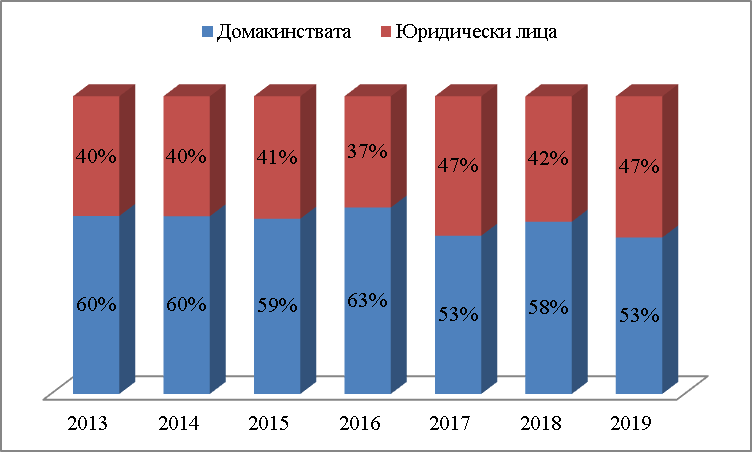 Източник: Община НикополГодишните разходи за управление на отпадъците се извършват съобразно приета от Общинския съвет годишна план-сметка. Разходите за управление на отпадъците, през последните 5 години са представени в следващата фитура.Фигура 16 Структура на разходите за управление на отпадъците за всяка услуга поотделно (хил.лв.)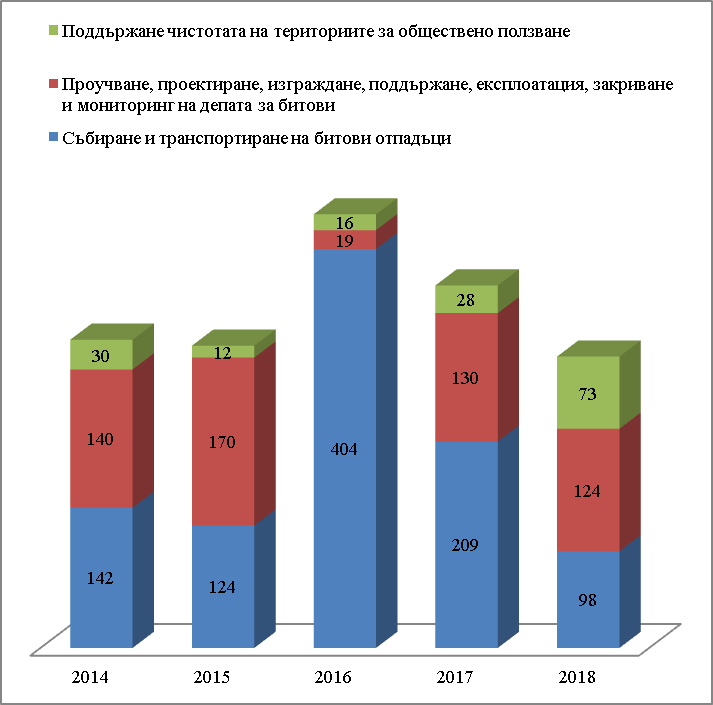 Източник: Община НикополСъществуват големи различия в разходите за събиране и транспортиране на битови отпадъци през 2016 и 2017г. за дейностите по събиране и транспортиране на битови отпадъци. Събирането и транспортирането на битови отпадъци възлиза на 92 % от разходите за управление на отпадъците през 2016г. и е намаляло близо три пъти, в сравнение с 2018 г. Почистването на териториите за обществено представлява 4 % от общите разходи за управление на отпадъците през 2016 г.,  и е нараснало през 2018г. с около 76% в сравнение с 2016г. В разходите на тон също съществува голяма разлика. Големите вариации в разходите през последните години може да е показател за неефикасно управление на отпадъците или да отразява ненадеждни разходи и/или данни за разходите за отпадъците Тези разлики могат да се дължат на разлики в разстоянието до мястото за изхвърляне, честотата на събиране, организацията на работата. Разходите на тон са представени на следващата фигура. Фигура 17 Среден разход на тон генерирани смесени битови отпадъци лв./тон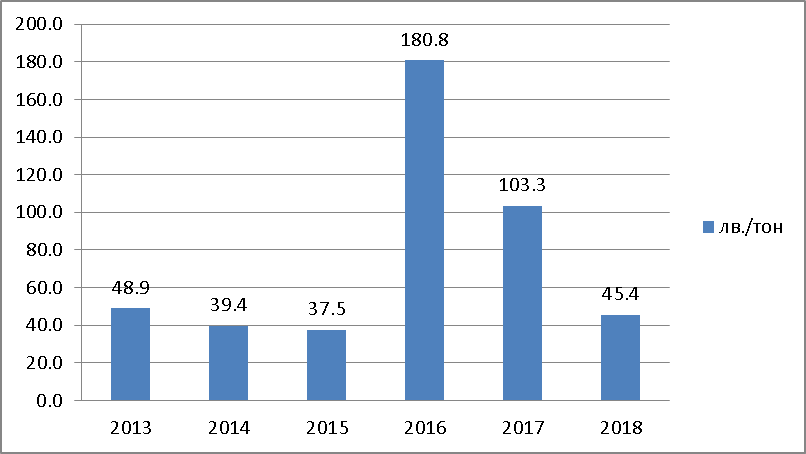 Източник: Община НикополСъбраните от общината приходи от такса битови отпадъци не покриват разходите за управление на отпадъците. Това означава, че генераторите на отпадъци не заплащат пълните разходи за управление на битовите отпадъци, поради което общината субсидира управлението на битови отпадъци от други източници.Фигура 18 Приходи и разходи за управление на отпадъците, 2015-2019г., в хил. лв.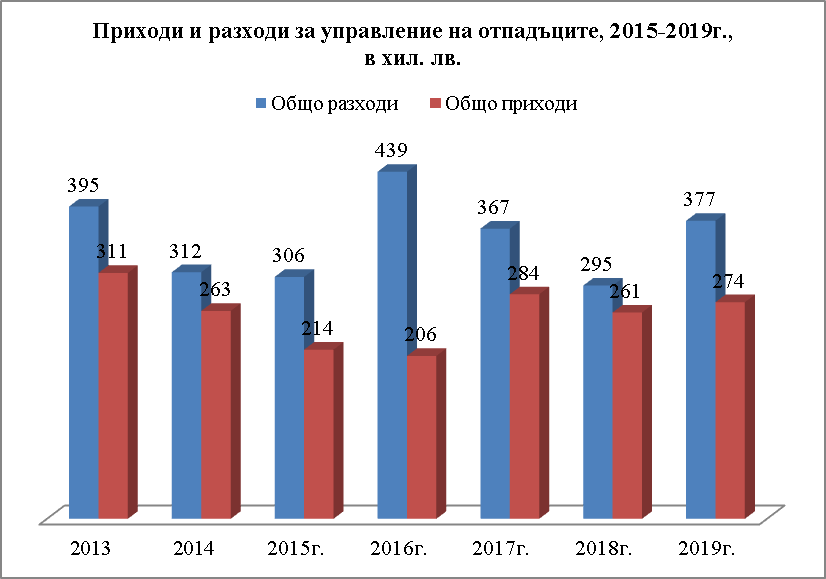 Източник: Община НикополСпоред данните на община Никопол, разходите за управление на отпадъците през 2019г. са по-малко с 18 хил. лв., спрямо 2013 г. В следващите години ще е необходимо да нарастват приходите от такса битови отпадъци, за да се покрият разходите за дейности по управление на битовите отпадъци за оперативните разходи за експлоатация на новоизградените съоръжения. Общината трябва да преразгледа начина на определяне и размера на ТБО, така че да осигури пълно покритие на разходите за дейностите по отпадъци.ОБЕЗПЕЧЕНИЯ ЗА ПОКРИВАНЕ НА ПОСЛЕДВАЩИ РАЗХОДИ ЗА ЗАТВАРЯНЕ НА ДЕПАТАНатрупаните средства от обезпечения  по чл. 60 от ЗУО, могат да се разходват от общините  за закриване и следексплоатационни грижи на площадката на депото или на участък или клетка от него, натрупани през експлоатационния период на депото. Определения размер за обезпечения за покриване на последващи разходи закриване и следексплоатационни грижи на площадката на депото от „Регионална система за управление на отпадъците в регион Левски (Никопол)“, в съответствие с Наредба № 7 от 19.12.2013г. на МОСВ е 4,04  лв./тон 2016-209г. и 5,92 лв./тон  за 2020г. 3а периода 2016-2019г. по сметка на РИОСВ-Плевен са преведени обезпечения по чл.60 от ЗУО в размер на 15 725 лв.Натрупаните средства от отчисленията по чл. 64 се разходват от общините чрез техните бюджети за:проектиране, включително прединвестиционни проучвания, финансови и икономически анализи, морфологични анализи на отпадъците, и изграждане на нови съоръжения за оползотворяване/рециклиране на битови и строителни отпадъци, в т.ч. инсталации за сепариране, инсталации за компостиране, инсталации за анаеробно разграждане, площадки за безвъзмездно предаване на разделно събрани отпадъци от домакинствата, както и дейностите, свързани с авторски, строителен надзор и инвеститорски контрол на същите;закупуване на съдове за разделно събиране на отпадъците (извън задълженията на организациите по оползотворяване на масово разпространени отпадъци), транспортни средства и транспортно-подемна техника, обезпечаващи функционирането на общинските системи за управление на отпадъците;осигуряване на други съоръжения и инсталации, необходими за изпълнение на изискванията на ЗУО и на подзаконовите нормативни актове по прилагането му, както и за извършването на последващи разходи, свързани с изградените съоръжения и инсталации за оползотворяване, в т.ч. рециклиране на битови отпадъци;осигуряване на собствен принос при финансиране на проекти за управление на отпадъците със средства от Оперативна програма "Околна среда", Предприятието по управление на дейностите по опазване на околната среда и други публични източници;осигуряване на информация на обществеността за дейности по управление на отпадъците на територията на региона/общината, свързани с предотвратяване образуването на отпадъците, подготовка за повторна употреба и постигане на целите по чл. 31, ал. 1 ЗУО съгласно мерките, заложени в програмата за управление на отпадъците; разходите за осигуряване на информация не трябва да надвишават 7% от годишно натрупаните отчисления за съответната година;Предварително третиране и оползотворяване на битови отпадъци, в т.ч. рециклиране;програми за управление на отпадъците. Определения размер на отчисленията за обезвреждане на отпадъци на регионално или общинско депо за неопасни отпадъци и на депа за неопасни и/или инертни отпадъци (когато отпадъците са от строителство и разрушаване) за всеки тон депониран отпадък на депата по чл. 64 ЗУО по години, съгласно разпоредбите на Наредба № 7 от 19.12.2013г. на МОСВ е представен на следващата фирура. Фигура 19 Размер на отчисленията по чл. 64 от ЗУО по години в лв./тон 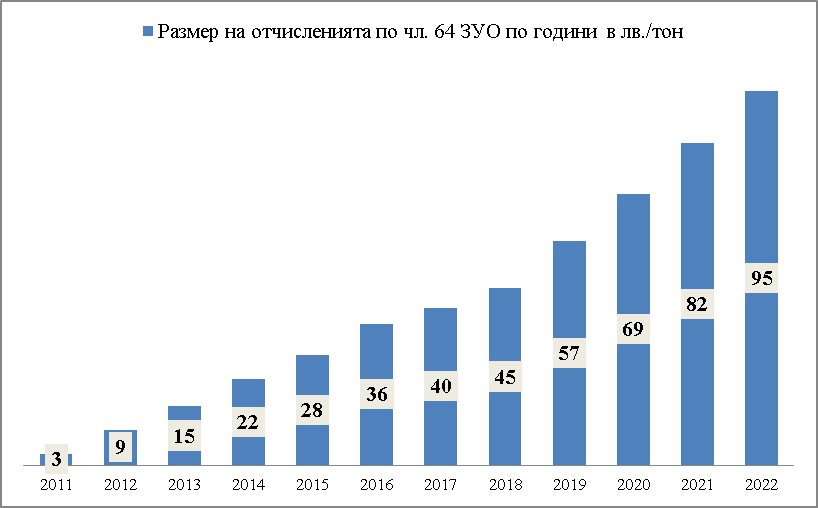 Целта на отчисленията е да се намали количеството на депонираните отпадъци и да се насърчи тяхното рециклиране и оползотворяване. Община Никопол, след  въвеждането на „Регионална система за управление на отпадъците в регион Левски (Никопол)“, е заявила пред директора на РИОСВ – Плевен да заплаща от 7.6.2016 г. - намален размер на отчисленията с 50 на сто. Общини, които не са подали заявление за намаляване на заплащаните отчисления и обезпечения и са изпълнили целите по чл. 31, ал. 1 ЗУО, могат да възстановят внесените от тях отчисления за отчетната година до края на календарната година, в която е издадена заповедта на МОСВ/ИАОС. Размерът на отчисленията, дължими от всяка община, се намалява, когато са изпълнени целите по чл. 31, ал. 1 ЗУО, както следва: с 50 на сто за целите за повторна употреба и рециклиране по чл. 31, ал. 1, т. 1 ЗУО; с 50 на сто за целите за ограничаване на количествата депонирани битови биоразградими отпадъци, определени с наредбата по чл. 43, ал. 5 ЗУО. Намаленията на отчисленията се прилагат независимо едно от друго;3а периода 2016-2019г. по сметка на РИОСВ-Плевен са преведени отчисления по чл.64 от ЗУО в размер на 91 218 лв.;В резултат от дейностите по предварително третиране и копостиране на битови отпадъци за периода от 7.6.2016г. до 31.12.2019г. са постигнати следните резултати:намаляване на количествата на отпадъците, предадени за депониране;намалени разходи за отчисления по чл. 64 ЗУО с 50% - 91 218 лв.; спестени разходи над 165 хил. лв. от отчисления по чл. 60 и 64 ЗУО чрез оползотворяване и рециклиране.Фигура 20 Спестени разходи от отчисления по чл. 60 и 64 за периода 2015-2019г.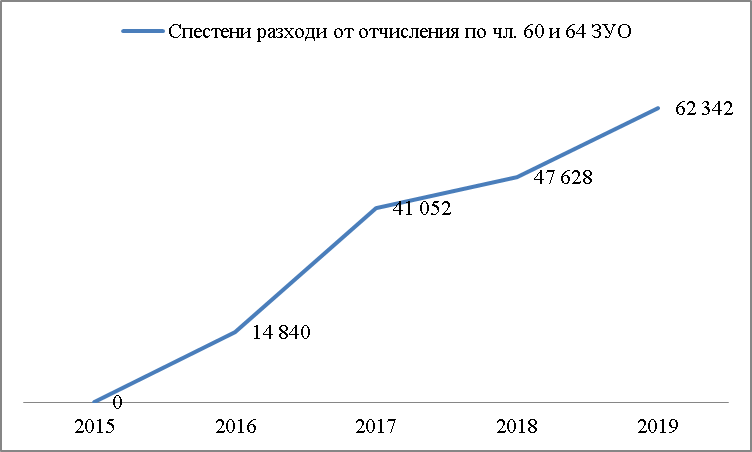 ПУБЛИЧНИ ПРОЕКТИ В ОБЛАСТТА НА УПРАВЛЕНИЕТО НА ОТПАДЪЦИТЕОбщина Никопол се възползва от възможностите, предоставени на общините за изпълнение на проекти в сектор отпадъци с безвъзмездна финансова помощ от национални, европейски и други източници на финансиране.В партьорство с общините Свищов, Павликени, Левски и Белене и „Регионално сдружение за управление на отпадъците в регион Левски (Никопол)”, общината успешно  изпълни проект №DIR-5112122-3-68 „Изграждане на регионална система за управление на отпадъците в регион Левски (Никопол, финансиран от Европейски фонд за регионално на Европейския съюз и от държавния бюджет на Република България, чрез Оперативна програма „ОКОЛНА СРЕДА 2007-2013 г.” по договор за безвъзмездна финансова помощ №DIR-5112122-С006/22.08.2012г. на обща стойност на проекта: 43 170 924,24 лв. 40 752 469,76 лв. безвъзмездна финансова помощ по Оперативна програма „Околна среда 2007-2013 г.”;34 639 599,30 лв. Европейски фонд за регионално развитие. на Европейския съюз;6 112 870,46 лв. национално съфинасиране от държавния. бюджет на република България;2 418 545,48 лв. собствен принос на общините от регон Левски(Никопол).Целта на проекта е изграждане на необходимата инфраструктура за екологосъобразното обезвреждане на цялото количество битови отпадъци, генерирани на територията на регион Левски (Никопол), чрез оптимизиране на събирането и транспортирането на битовите отпадъци и осигуряване на разделно събиране на специфични потоци; оптимизиране транспорта на дълги разстояния чрез претоварване в превозно средство за дълги разстояния; изграждане на съоръжения за предварително третиране на генерираните количества отпадъци преди депониране; компостиране и сепариране на рециклируеми отпадъци на депото; екологосъобразно депониране с възможност за оползотворяване на биогаза.ОСНОВНИ ИЗВОДИ И ПРЕПОРЪКИНа територията на Община Никопол е създадена добра организация по отношение на събирането и транспортирането на смесени битови отпадъци и разделното на „зелени” биоотпадъци,  както и предварителното им третиране, оползотворяване и обезвреждане, за които общината има ангажименти произтичащи от националното законодателство.Към момента не се извършват услуги по разделно събиране на:опасни битови отпадъци от домакинства; други потоци битови отпадъци, които биха могли да се предадат за подготовка за повторна употреба, рециклиране и/или оползотворяване, съобразно с йерархията за управление на отпадъците;строителни отпадъци от ремонтна дейност, образувани от домакинствата на територията на общината;Принципът „Разширена отговорност на производителя” не се прилага на територията на общината за 5 групи МРО (излязло от употреба електрическо и електронно оборудване, негодни за употреба батерии и акумулатори, отработени масла, ИУМПС, излезли от употреба гуми), като общината е сключила договор за сътрудничество с организация по оползотворяване за разделно събиране на отпадъци от опаковки.Събраните от общината приходи от такса битови отпадъци не покриват разходите за управление на отпадъците. Това означава, че генераторите на отпадъци не заплащат пълните разходи за управление на битовите отпадъци, поради което общината субсидира управлението на битови отпадъци от други източници;Община Никопол се възползва от възможностите за изпълнение на проекти в сектор отпадъци с безвъзмездна финансова помощ от национални и европейски източници на финансиране;За усъвършенстването на системите за организирано сметосъбиране и разделно събиране на битовите отпадъци, при разработването на мерките в програмата за управление на отпадъците на общината до 2028 г. могат да се вземат предвид следните препоръки:Да се осигури възможност за събиране и извозване на опасните отпадъци от домакинствата, както и други потоци битови отпадъци, които биха могли да се предадат за подготовка за повторна употреба, рециклиране и/или оползотворяване, съобразно с йерархията за управление на отпадъците;Препоръчително е за малки количества строителни отпадъци от ремонтна дейност, образувани от домакинствата, както и за ЕГО да се осигури от общината възможност за безплатното им извозване от домовете срещу предварителна заявка в рамките на няколко дни или по предварително установен график;В следващите години ще е необходимо да нарастват приходите от такса битови отпадъци, за да се покрият пълните разходи за дейности по управление на битовите отпадъци и за оперативни разходи за експлоатация на новоизградените съоръжения;Общината трябва да преразгледа начина на определяне и размера на ТБО, така че да осигури пълно покритие на разходите за дейностите по отпадъци;Община Никопол да се възползва от възможностите за разходване на натрупаните средства от отчисления по чл. 60 и чл. 64 ЗУО, както намаляване и/ или възстановяване на средствата, при изпълнение на целите по чл. 31, ал. 1, т.1 и т.2 ЗУО;Община Никопол да се възползва от възможностите, на общините за изпълнение на проекти като кандидатства  и изпълнява проекти в сектор отпадъци с безвъзмездна финансова помощ от национални, европейски и други източници на финансиране.АНАЛИЗ НА ИНФОРМИРАНЕТО НА ОБЩЕСТВЕНОСТТА ПО ВЪПРОСИТЕ НА УПРАВЛЕНИЕ НА ОТПАДЪЦИТЕКлючово значение за успеха и постигане на целите на общинската политика  за отпадъците в съответствие с йерархията за тяхното управление има подходящо информиране на обществеността и провеждане на разяснителни дейности за повишаване на осведомеността относно необходимостта и ползите от намаляване на количеството генерирани отпадъци и разделното събиране на отпадъците.Предмет на този анализ е информационната политика и работата с обществеността и бизнеса по въпросите, свързани с образуване и управление на отпадъците.Община Никопол има опит и практика за информиране на обществеността и провеждане на публични обсъждания и консултации във връзка с планиране и изпълнение на общинските политики, в областта на управление на отпадъците. Информирането на обществеността и провеждането на разяснителни кампании се разглежда като важен приоритет в общинската политика и е включено като Подпрограма със съответните  мерки в Програмата за управление на отпадъците за периода 2015- 2020 г. Общината на интернет страницата си, поддържа рубрика „Екология“, в която се публикува задължителната информация за обществеността по чл. 19, т. 1-12, 14 и 15 от Закона за управление на отпадъците. Също така има създадена секция РСУО ЛЕВСКИ/НИКОПОЛ, в която се публикува информация относно:Заповеди на кмета на община Никопол; РСУО, вкл. протоколи от общите събрания; Договор за депониране на отпадъци;Заявление за депониране на отпадъци;Правила за приемане и депониране на отпадъци;Провеждани информационни камнании:Компостиране в домашни условия - информационна кампания с цел намаляване на биоразградимите отпадъци за депониране;Кампания на Община Никопол „Да почистим разделно“.Община Никопол изпълнява всички ангажименти за информиране и консултации с обществеността, произтичащи от екологичното законодателство. Общината привлича обществеността в процеса на вземане на решения по изготвяне на планове и програми и по инвестиционни предложения на територията на общината чрез процедурите по ОВОС и ЕО. Информацията за тях се оповестява на интернет страницата  на общината. Наличие на стратегически подход в информационно-разяснителната политика на общината във връзка с дейностите по управление на отпадъците. Целенасочени мерки за информираност са предприети в рамките на проект „Изграждане на Регионална система за управление на отпадъците в регион Левски (Никопол)“.През последните години не е прилаган стратегически подход в информационно-разяснителната политика на общината във връзка с дейностите по управление на отпадъците.Не е разработена и изпълнена специализирана информационна кампания, насочена към гражданите, с цел да ги информира относно наличните системи за събиране и третиране на отпадъци, задълженията и отговорностите на населението, ползите за околната среда от прилагане на отделните мерки и по специално от ползите от намаляване на количеството генерирани отпадъци и оползотворяване на отпадъците. Липсва информация изпълнени ли са заложените в действащите общински планови документи мерки и дейности в тази област Начини за предоставяне на информация относно общинските услуги в областта на управление на отпадъците. Информация за услугите за дейности с отпадъци, които общината предоставя, както и цените на тези услуги и съответните задължения на гражданите и фирмите е налична на интернет страницата на общината.ОСНОВНИ ИЗВОДИ И ПРЕПОРЪКИВ резултат на анализа на текущото състояние относно информационната политика на община Никопол в сектор отпадъци са изведени следните основни изводи и препоръки:Прилагат се добри практики за информиране на жителите на общината относно предоставяните услуги, така и за привличането им за участие в дейности, които допринасят за подобряване на управлението на отпадъците в община Никопол;Община Никопол изпълнява всички ангажименти за консултации с обществеността, произтичащи от екологичното законодателство. Общината привлича обществеността в процеса на вземане на решения по изготвяне на планове и програми и по инвестиционни предложения на територията;Все още липсват целенасочени кампании разяснителни кампании за повишаване на общественото разбиране за наличните системи за събиране и третиране на отпадъци, задълженията и отговорностите на населението, ползите за околната среда от прилагане на отделните мерки и по специално от ползите от намаляване на количеството генерирани отпадъци и оползотворяване на отпадъците. Не се провеждат допитвания сред населението относно тяхното мнение за предоставяните услуги и дейности във връзка с отпадъците. Необходимо е общината да разшири работата с обществеността и да планира и провежда целенасочени кампании, с цел изграждане на устойчиви екологосъобразни навици и поведение сред населението за предотвратяване, намаляване и разделно събиране на отпадъците. За целта общината може да използва и натрупаните средства от отчисления по чл.64 от ЗУО;Част от информацията в областта на отпадъците се публикува в различни рубрики на интернет страницата на общината, което затруднява намирането й.  В този смисъл би било удачно община Никопол към рубрика „Екология“, да направи отделен раздел „Отпадъци“,  за гражданите и фирмите, който да съдържа полезна информацията във връзка с управлението на отпадъците. Могат да бъдат публикувани допълнителни данни и информация за улеснение на гражданите и бизнеса, като  например:график и местоположение  на съдовете за събиране на смесени битови отпадъци, вкл. данни  за лицата, които извършват дейностите, с адрес, телефон за контакт;график и местоположение  на съдовете за разделно събиране на „зелени“ отпадъци, вкл. данни  за лицата, които извършват дейностите, с адрес, телефон за контакт;график и местоположение на съдовете за разделно събиране на отпадъци от опаковки, вкл. данни  за лицата, които извършват дейностите, с адрес, телефон за контакт;след въвеждане на нови системи за разделно събиране на територията на общината да се оповести реда и начина за прилагане на съответната система, с данни  за лицата, които извършват дейностите, с адрес, телефон за контакт ;местоположение  на търговски обекти,  в които гражданите, които притежават негодни за употреба портативни и/или автомобилни батерии и акумулатори, могат да върнат НУБА на територията на търговски обект, в който се предлагат батерии и акумулатори от същия вид, без да е необходимо да закупуват нови.местоположение  на търговски обекти, които извършват продажба на ЕЕО, и в които гражданите, които притежават ИУЕЕО могат да:върнат безплатно ИУЕЕО, при покупката на ново ЕЕО от сходен вид и изпълняващо същите функциивърнат безплатно без да закупуват ЕЕО от подобен вид много малко по размер ИУЕЕО (при което нито един външен размер не надвишава 25 cm) или на входа на обектите, които извършват продажба на ЕЕО, с търговска площ, по-голяма или равна на 400 m2;местоположение  на търговски обекти,  в които гражданите, които притежават негодни за употреба портативни и/или автомобилни батерии и акумулатори, могат да върнат НУБА на територията на търговския обект, в който се предлагат батерии и акумулатори от същия вид, без да е необходимо да закупуват нови;възможностите и начина за обратно безплатно приемане на ИУГ от гражданите в търговски обекти, места за смяна на ИУГ на територията на общината.АНАЛИЗ НА ИНФОРМАЦИОННОТО ОБЕЗПЕЧАВАНЕ ЗА ОТПАДЪЦИТЕ И ДЕЙНОСТИТЕ С ОТПАДЪЦИТЕАнализът на информационното обезпечаване за отпадъците в общината разглежда нормативните изисквания във връзка със събиране и предоставяне на информация за отпадъците от страна на общината и създадена ли е необходимата организация в общината за събиране, обработване и предоставяне на информация във връзка с нормативните изисквания.Основните национални документи, регламентиращи събирането на информация за отпадъците, са ЗУО и Наредба № 1 от 4 юни 2014 г. за реда и образците, по които се предоставя информация за дейностите по отпадъците, както и реда за водене на публични регистри (Обн. ДВ. бр.51 от 20 Юни 2014г., изм. ДВ. бр.51 от 19 Юни 2018г., изм. и доп. ДВ. бр.51 от 28 Юни 2019г., изм. и доп. ДВ. бр.30 от 31 Март 2020г.).В чл. 44 Раздел I на Глава четвърта в ЗУО са регламентирани задълженията на лицата, чиято дейност е свързана с образуване, събиране, транспортиране и/или третиране на производствени и/или опасни отпадъци, както и лицата, притежаващи разрешение, комплексно разрешително или регистрационен документ по чл. 35 и извършващи дейности по събиране и транспортиране и/или третиране на битови и/или строителни отпадъци. Кметът на общината организира събирането на данни и предоставя информация на ИАОС, съгласно изискванията на Наредбата за реда и образците, по които се предоставя информация за дейностите по отпадъците, както и реда за водене на публични регистри.С Наредба №1 се определят:редът и образците за водене на отчетност за дейностите по отпадъците;редът и образците за предоставяне на информация за дейностите по отпадъците;редът за предоставяне на информация от лицата, които пускат на пазара продукти, след употребата на които се образуват масово разпространени отпадъци;редът за водене на публичните регистри по чл. 45, ал. 1 от Закона за управление на отпадъците (ЗУО);изграждането и поддържането на информационна система за отпадъци.Задължени лица по Наредбата са:лицата, чиято дейност е свързана с образуване на производствени и/или опасни отпадъци, с изключение на отпадъците, образувани от домакинства, търговските и административните сгради;лицата, чиято дейност е свързана със събиране и транспортиране и/или събиране и съхраняване и/или третиране на производствени и/или опасни отпадъци;лицата, чиято дейност е свързана със събиране и транспортиране и/или събиране и съхраняване и/или третиране на битови и/или строителни отпадъци;лицата, чиято дейност е свързана със събиране и транспортиране и/или събиране и съхраняване и/или третиране на масово разпространени отпадъци;лицата, които пускат на пазара продукти, след употребата на които се образуват масово разпространени отпадъци;организациите по оползотворяване и лицата, изпълняващи задълженията си индивидуално по наредбите съгласно чл. 13, ал. 1 ЗУО;регионални сдружения за управление на отпадъци;лицата, извършващи дейности като търговец и/или брокер на отпадъци.лицата, чиято дейност е свързана с временно съхраняване на отпадъци от живак по чл. 14, параграф 1 от Регламент (ЕС) 2017/852 на Европейския парламент и на Съвета от 17 май 2017 г. относно живака и за отмяна на Регламент (ЕО) № 1102/2008 (ОВ, L 137/1), наричан по-нататък "Регламент (ЕС) 2017/852";лицата, чиято дейност е свързана с преобразуване и ако е приложимо, втвърдяване на отпадъци от живак по чл. 14, параграф 2 от Регламент (ЕС) 2017/852;производителите на отпадъци, които са престанали да бъдат отпадъци съгласно актовете на Европейската комисия, приети в съответствие с чл. 6, параграф 2 от Директива 2008/98/ЕО, или съгласно критерии, определени с наредба на министъра на околната среда и водите по чл. 5, ал. 2 от ЗУО;лицата, при чийто производствен процес се образува вещество или предмет, определено като страничен продукт с мотивирано решение на министъра на околната среда и водите по чл. 4, ал. 2 от ЗУО.Общините, като задължени лица по Наредба №1 предоставят информация чрез годишни отчети и отчетни книги, в зависимост от извършваните от тях дейности с отпадъци.  Всички количествени данни за дейностите с отпадъци се попълват в тонове. Годишните отчети за предходната календарна година се предоставят ежегодно в ИАОС до 10 март на текущата година. В случай на необходимост от коригиране на информацията от годишните отчети се предоставя коригиран годишен отчет в срок до 31 март на годината, следваща отчетната година. След изтичане на срока лицата не могат да извършват промяна на предоставените данни. В случай, че през отчетния период не са образувани отпадъци и/или не са извършвани дейности с отпадъци, се изготвя уведомително писмо, в което се посочват конкретните площадки и кодове на отпадъци, които не са образувани и/или с които не е извършвана конкретна дейност. Общината получава отчети и информация от организацията по оползотворяване и други лица, извършващи дейности с отпадъци, с които има сключени договори.В община Никопол няма вътрешноведомствена уредба за информационното обезпечаване в областта на управление на отпадъците. В новата Наредба за управление на отпадъците на територията на община Никопол липсват разпоредби относно материята за информационното обезпечаване.Управлението на отпадъците в общината обхваща множество процеси, които се извършват от различни структурни звена в администрацията и от фирми, извършващи дейности, свързани с управление на отпадъците. В обобщен вид, функции във връзка с управление на отпадъците имат:Дирекция „Икономически дейности”;Дирекция „Устройство на територията“;Дирекция „Финансово -счетоводни дейност“;Дирекция „Административно обслужване и правни дейности”.Информация във връзка с управлението на отпадъците в община се събира в различни звена в административната структура на администрацията, разпределени в различни дирекции. Основна функция за събирането на информацията за отпадъците е възложена на Дирекция „Икономически дейности”, която съгласно Устройствения правилник, отговаря за изготвянето на програми, стратегии и планове за устойчиво развитие по отношение на околната среда и отговаря (наред с останалите функции) за:ефективна система за управление на отпадъците;следи за изпълнението на договорите за дейността по сметопочистването, сметоизвозването, поддържането на депата за твърди отпадъци и осигурява контрол по същата дейност;разяснява и осведомява широката общественост по отношение на всички дейности, намерения и последствия спрямо компонентите на околната среда и проблемите свързани с тях, чрез всички средства за масова информация;участва в разработване на методики, определящи такса смет и всички дейности свързани с ЗМДТ - раздел такса смет.Другите дирекции в община Никопол, които изпълняват функции, свързани с управление на отпадъците, поддържат самостоятелно различни информационни бази данни. Във всяко структурно звено се поддържа информация, необходима за изпълнение и управление на конкретните функции, които са му възложени. Взаимодействието се осъществява основно на базата на документооборот, често на хартиен носител, който за част от дейностите ежедневно се носи и на ръка. Наличната информация в различните звена е организирана по начин, който не винаги позволява сравнителен анализ на данните - представена е в различни разбивки.ОСНОВНИ ИЗВОДИ И ПРЕПОРЪКИВ резултат на анализа на текущото състояние относно информационното обезпечаване за отпадъците на община Никопол в сектор управление на отпадъци са изведени следните основни изводи:Не е създадена вътрешноведомствена уредба и специализирана информационна система, която да покрива основните направления на дейностите по управление на отпадъците;Информация във връзка с управлението на отпадъците в община Никопол се събира в различни звена в административната структура на общинската администрация, разпределени в различни дирекции в специализираната и в общата администрация;Наличната информация в различните звена е организирана по начин, който не винаги позволява сравнителен анализ на данните. Събраната информация в едни звена не винаги е достъпна за ползване от други звена, което намалява ефикасността на процеса на управление на отпадъците;Липсва система за набиране на качествена информация за управление на отпадъците чрез организиран мониторинг на процесите. Открояването на проблемите пред заинтересованите лица, както и набирането на предложения и коментари, не се извършва чрез изградена система – например с ежегодни социологически проучвания, а е инцидентно явление. ПРОГНОЗИПРОГНОЗИ ЗА ОБРАЗУВАНИТЕ БИТОВИ ОТПАДЪЦИЗа изготвяне на прогнозите за количествата на образуваните отпадъци и постигане на целите до края на програмния период на настоящата общинска програма е необходимо първо да се проследи текущото състояние на отпадъците, да се определи прогнозния брой на населението за периода до 2028 г., както и очакваната норма на натрупване за община Никопол. За охарактеризиране на демографското положение в общината са ползвани данните на Националния статистически институт (НСИ). Историческите данни за населението на България и Община Никопол  по данни на НСИ са представени на следващата таблица.Таблица 30 Население в Община Никопол за периода 2015-2019г.Източник:НСИЗа разглеждания период в национален мащаб, спадът на населението е с 202 302 души или около 2,83%. В община Никопол намалението на населението е над три пъти повече отколкото в национален мащаб. Намалението в община Никопол  е с 768 души или 9%.  На фона на бързото намаляване на общия брой на населението в общината е налице и сериозно застаряване на населението, което се явява и следствие от повишаване равнището на миграция на младото поколение и желанието им за реализация с по-добро заплащане. За изготвянето на реалистична демографска прогноза за броят на населението са отчетени прогнозите за броя на населението на община Никопол от ОУП до 2040г., оценяваща единствено възможностите на територията и нейното население за естествено възпроизводство.  За целите на тази прогноза се допуска намаляване в броя на населението до 2020г. включително, а след това се допуска естествен прираст близък до нулата. На база на тенденциите за демографско развитие на населението на България се приема, че тенденцията за спада на населението в Община Никопол ще се забави. Приема се, че демографското развитие на общината ще протича при по-благоприятни социално-икономически процеси от тези, характерни за изследвания до момента период. Съобразявайки се така направените допускания са направени и прогнозите на населението за община Никопол, представени в таблицата по-долу.Таблица 31 Прогноза на населението в община НикополПрогнозата за количеството на генерираните отпадъци предвижда, че количеството на отпадъците и (съответно търсенето на услуги по управление на отпадъците) ще се намалява, но темпът на намаление ще е по-малък в сравнение с този на населението.Секторната нормативна уредба регламентира поетапно въвеждане в годините след 2020 г. на изисквания към услугите по управление на отпадъците, които настоящата система в общината не може да осигури напълно.Количествата образувани битови отпадъци за дадена административна единица са в зависимост от броя жители и потребителските навици и възможности. За да се отчетат тези фактори е въведен терминът „норма на натрупване“ (НН), отчитащ средното годишно количество образувани битови отпадъци, които се падат на един жител. Тази норма се използва при определянето на потенциала за образуване на битови отпадъци в дадена общност. В следващата таблица е представена информация за прогнозата на очакваното количество образувани отпадъци на община Никопол, направена за целите на настоящата програма.Таблица 32 Прогноза на нормата на натрупване в община НикополСъобразявайки се със събраната и анализирана базова информация и данни, относно битовите отпадъци и направените по-горе допускания, прогнозните количества на битовите отпадъци за община Никопол  са представени на следващата таблица.Таблица 33 Прогноза за образуваните битови отпадъци в община НикополМасовият баланс по отношение количества разделно събрани и третирани битови отпадъци от община Никопол за периода на действие на настоящата програма е представен в таблицата по-долу.Таблица 34 Масов баланс на количествата разделно събрани и третирани битови отпадъциПРОГНОЗИ ЗА ОБРАЗУВАНИТЕ СТРОИТЕЛНИ ОТПАДЪЦИВ Националния стратегически план за управление на строителни отпадъци 2011- 2020 г., одобрен от Министерския съвет са определени петте области (София, Варна, Бургас, Благоевград и Пловдив), в които се очаква количествата отпадъци от строителство и разрушаване на сгради да са най-големи. Основната причина за това е, че според данни на НСИ в тези области се извършва най-мащабно строителство на жилищни, административни и други сгради. Също така тези области са индустриални центрове, което допринася за генериране на строителни отпадъци от индустрията. Друг важен фактор е, че тези пет области са с развита пътна инфраструктура, което налага извършването на мащабни строително-ремонтни дейности, което води до образуване на строителни отпадъци. Община Никопол не попада сред тези пет области, поради което се очаква запазване на количествата на строителните отпадъци.ДРУГА ИНФОРМАЦИЯТаблица 35 ПРИЛОЖЕНИЕ 1 – ГДОС ЗА 2019 Г. НА „КЛЕЪРС ЕООД“, Образуване на отпадъциТаблица 36 Приложение 2  – ГДОС за 2019 г. на  „КЛЕЪРС ЕООД“, Оползотворяване и обезвреждане на отпадъциЗМДТЗакон за местните данъци и таксиЗООСЗакон за опазване на околната средаЗУОЗакон за управление на отпадъцитеЗУТЗакон за устройството на териториятаИАОСИзпълнителна агенция по околна средаИУГИзлезли от употреба гумиИУЕЕОИзлязло от употреба електрическо и електронно оборудванеИУМПСИзлезли от употреба моторни превозни средстваМОСВМинистерство на околната среда и водитеМРОМасово разпространени отпадъциМСМинистерски съветНППООНационална програма за предотвратяване образуването на отпадъциНПР (2030)България 2030: Национална програма за развитиеНПУОНационален план за управление на отпадъцитеНСИНационален статистически институтНУБАНегодни за употреба батерии и акумулаториНУАБАНегодни за употреба автомобилни батерии и акумулаториНУИБАНегодни за употреба индустриални батерии и акумулаториНУПБАНегодни за употреба портативни батерии и акумулаториОЕЕООбСОтпадъци от електрическо и електронно оборудванеОбщински съветОМОтработени маслаОООрганизация по оползотворяванеОПОСОперативна програма "Околна среда"ПМСПостановление на Министерски съветПООПредотвратяване образуването на отпадъцитеПОСПрограма "Околна среда" 2021-2027ПСОВПречиствателна станция за отпадъчни водиПУДООСПредприятие за управление на дейностите по опазване на околната средаПУСОПлан за управление на строителни отпадъциРДОРамкова директива за отпадъцитеРИОСВРегионална инспекция по околната среда и водитеРОПРазширена отговорност на производителяРСУОРегионално сдружение за управление на отпадъцитеСМРСтроително-монтажни работиСОСтроителни отпадъциТБОТакса битови отпадъциSWOTАнализ на силните и слабите страни, възможностите и заплахитеОбластиОбщоОбщоОбщоВ градоветеВ градоветеВ градоветеВ селатаВ селатаВ селатаОбластивсичкомъжеженивсичкомъжеженивсичкомъжеженижениОбщо за страната6 951 4823 369 6463 581 8365 125 4072 461 7742 663 6331 826 075907 872918 203918 203Община Никопол7 7703 8883 8822 8281 3831 4454 9422 5052 4372 437Силни страниОбщина Никопол e под средното равнище в страната по генерирани отпадъци на 1 жител.Общината е осигурила модерна инфраструктура за сепариране, компостиране и обезвреждане на смесените битови отпадъци на регионален принцип.Съществува значителен административен капацитет на различните нива на управление на отпадъците – регионален и местенОбщина Никопол постига целите за рециклиране и оползотворяване на битови отпадъци и намаляване на количества на депонираните биоразградими отпадъци за 2018г. Принципът „разширена отговорност на производителят” се прилага в общината по отношение на отпадъците от опаковки, без да се отделят публични средства за разделно събиране и третиране.Налични са предпоставки за повишаване на участието на жителите на общината в мерките за предотвратяване и разделно събиране на отпадъците.Слаби страниПриходите от ТБО  не покриват пълния размер на разходите за управление на дейностите с отпадъци Липсва инфраструктура стабилизиране на отделената след сепариране биоразградима фракция.Съществуват пропуски в капацитета на общината за управление на отпадъците, свързани с нормативните документи, информационното осигуряване и контролната дейност. Принципът „разширена отговорност на производителят” не се прилага в общината по отношение на следнте МРО- негодни за употреба батерии и акумулатори (НУБА), излязло от употреба електрическо и електронно оборудване (ИУЕЕО), излезли от употреба моторни превозни средства (ИУМПС), излезли от употреба гуми (ИУГ), отпадъчни масла и нефтопродукти.Не се прилагат целенасочени стимули, които да допринесат за предотвратяване образуването на отпадъци и рециклиране на отпадъците.Няма изградена мониторингова система, която да отчита удовлетвореността на обществеността и заинтересованите лица от резултатите, свързани с дейности по управление на отпадъците.ВъзможностиОсигуряване на извънбюджетно финансиране чрез европейските и национални източници за  ефективното управление на отпадъците.Промяна на обществените нагласи в полза на екологосъобразното и ефективно управление на отпадъцитеИзползване на финансовите инструменти на ЕС за решаване на проблемите, свързани с управлението на отпадъците.Промяна на обществените нагласи в полза на предотвратяване образуването на отпадъците.Въвеждане на нови, ефективни и екологосъобразни технологии, позволяващи достигане на високи нива на рециклиране и оползотворяване на отпадъцитеЗаплахиСлаба покупателна способност на домакинствата и трудност на нискодоходните групи да отделят допълнителни средства за услуги и дейности, свързани с управление на отпадъците. Значителни по обем необходими инвестиции и експлоатационни разходи за управление на отпадъците съобразно новите изисквания свързани с прилагане на Пакета „Кръгова икономика“. Значително увеличение на разходите за управление на битови отпадъци и необходимостта за повишаване на такса битови отпадъци за населениетоЦелПрограмаЦел 1: Намаляване на вредното въздействие на отпадъците чрез предотвратяване образуването им и насърчаване на повторното им използванеПрограма за предотвратяване образуването на отпадъци с подпрограма за хранителните отпадъци.Цел 2: Увеличаване на количествата на рециклираните и оползотворени отпадъциПрограма за достигане на целите за подготовка за повторна употреба и за рециклиране на битовите отпадъци.Програма за достигане на целите за рециклиране и оползотворяване на строителни отпадъци и отпадъци от разрушаване на сгради.Програма за достигане на целите за рециклиране и оползотворяване на МРО с подпрограма за управление на опаковките и отпадъците от опаковки.Цел 3: Намаляване на количествата и на риска от депонираните битови отпадъциПрограма за намаляване на количествата и на риска от депонираните битови отпадъциПограмаСтойност в лв.Програма за предотвратяване на образуването на отпадъци175 000Подпрограма за предотвратяване на образуването на хранителни отпадъци175 000Програма за достигане на целите за подготовка за повторна употреба и за рециклиране на битовите отпадъци610 000Програма за достигане на целите за рециклиране и оползотворяване на строителни отпадъци и отпадъци от разрушаване на сгради300 000Програма за достигане на целите за рециклиране и оползотворяване на МРО с  Подпрограма за управление на опаковките и отпадъците от опаковки40 000Програма за намаляване на количествата и риска от депонираните битови отпадъци9 980 000Общо:11 280 000Стратегическа целПрекъсване на връзката между икономическия растеж и подобряване благосъстоянието на хората, от една страна и от друга страна - нарастването на образуването на отпадъци и свързаното с това вредно влияние върху здравето на хората и околната средаПрекъсване на връзката между икономическия растеж и подобряване благосъстоянието на хората, от една страна и от друга страна - нарастването на образуването на отпадъци и свързаното с това вредно влияние върху здравето на хората и околната средаПрекъсване на връзката между икономическия растеж и подобряване благосъстоянието на хората, от една страна и от друга страна - нарастването на образуването на отпадъци и свързаното с това вредно влияние върху здравето на хората и околната средаПрекъсване на връзката между икономическия растеж и подобряване благосъстоянието на хората, от една страна и от друга страна - нарастването на образуването на отпадъци и свързаното с това вредно влияние върху здравето на хората и околната средаПрекъсване на връзката между икономическия растеж и подобряване благосъстоянието на хората, от една страна и от друга страна - нарастването на образуването на отпадъци и свързаното с това вредно влияние върху здравето на хората и околната средаПрекъсване на връзката между икономическия растеж и подобряване благосъстоянието на хората, от една страна и от друга страна - нарастването на образуването на отпадъци и свързаното с това вредно влияние върху здравето на хората и околната средаПрекъсване на връзката между икономическия растеж и подобряване благосъстоянието на хората, от една страна и от друга страна - нарастването на образуването на отпадъци и свързаното с това вредно влияние върху здравето на хората и околната средаМерки/ДейностиБюджетИзточници на финансиранеСрок за реализацияОчаквани резултатиИндикатори за изпълнениеИндикатори за изпълнениеОтговорност за изпълнениеМерки/Дейности(лв.)Източници на финансиранеСрок за реализацияОчаквани резултатиТекущиЦелевиОтговорност за изпълнениеМониторинг на изпълнение на включените в програмата мерки за предотвратяване образуването на отпадъци общински бюджетежегодноЕжегодно - % изпълнени/в процес на изпълнение мерки Всички мерки за ПОО, включени в Програмата, са изпълнени до края на 2028 г.Кмет
Зам.-кметБезвъзмездно предоставяне на  домакинствата на  компостери за зелени и други биоотпадъци50 000средства от отчисления по чл. 64 от ЗУО
безлихвен заем ПУДООС2021-2026Предотвратени зелени и други биоотпадъциБрой предоставени  компостери на домакинстватаПредотвратени отпадъци Зам.-кметОбучение относно "зелени обществени поръчки" на служители от  звената от общинската администрация с отговорности, свързани с възлагане на обществени поръчки – разработване на изисквания към изпълнителите и технически спецификации. 10 000общински бюджет2021-2028Ежегодно - брой проведени „зелени“ обществени поръчкиКъм края на 2028 г. 10% от обществените поръчки в общината са „зелени“КметОпределяне на патентния данък по ЗМДТ до допустимия минимум за тези данъчно задължени лица, чиято дейност пряко води до повторна употреба на дадени продукти (напр. ремонт на обувки, мебели, дрехи, домакински уреди и пр.) и оттам и до ПО.общински бюджет2025Етапи на подготовка и одобрение на промени в Наредбата за определяне на размера на местните данъци на Столичен общински съветВ Наредбата за определяне на местните данъци  е одобрена промяна, предвиждаща минимална ставка за патентния данък за услуги, отнасящи се до повторна употреба на продукти и оттам - до прилагане на политиките за ПООбщински съветПровеждане на периодични информационни  кампании за предотвратяване образуването на отпадъци40 000средства от отчисления по чл. 64 от ЗУО спонсорство от партньори                            2021-2028брой проведени мероприятия
брой участниципроведени най-малко 8 информационни кампанииДирекция “Икономически
дейности”Провеждане на масови прояви в рамките на Европейска седмица за намаляване на отпадъцитесредства от отчисления по чл. 64 от ЗУОежегодно
м. ноемвриБрой проведени прояви
брой участниципроведени най-малко 8 масови проявиДирекция “Икономически
дейности”Цел 1:Намаляване на вредното въздействие на отпадъците чрез предотвратяване образуването им и насърчаване на повторното им използванеНамаляване на вредното въздействие на отпадъците чрез предотвратяване образуването им и насърчаване на повторното им използванеНамаляване на вредното въздействие на отпадъците чрез предотвратяване образуването им и насърчаване на повторното им използванеНамаляване на вредното въздействие на отпадъците чрез предотвратяване образуването им и насърчаване на повторното им използванеНамаляване на вредното въздействие на отпадъците чрез предотвратяване образуването им и насърчаване на повторното им използванеНамаляване на вредното въздействие на отпадъците чрез предотвратяване образуването им и насърчаване на повторното им използванеНамаляване на вредното въздействие на отпадъците чрез предотвратяване образуването им и насърчаване на повторното им използванеМерки/ДейностиБюджетИзточници на финансиранеСрок за реализацияОчаквани резултатиИндикатори за изпълнениеИндикатори за изпълнениеОтговорност за изпълнениеМерки/Дейности(лв.)Източници на финансиранеСрок за реализацияОчаквани резултатиТекущиЦелевиОтговорност за изпълнениеМониторинг на изпълнение на включените в програмата мерки за предотвратяване образуването на хранителните отпадъци общински бюджетежегодноЕжегодно - % изпълнени/в процес на изпълнение мерки Всички мерки за ПОХО, включени в Програмата, са изпълнени до края на 2028 г.Дирекция “Икономически
дейности”Изпълнение на непрекъснати целенасочени кампании за разясняване  и предоставяне на информация за ПО на хранителни отпадъци в т.ч.  относно значението на "Най-добър до" и "Годен до" на търговските хранителни продукти20 000средства от отчисления по чл. 64 от ЗУО
спонсорство от партньори2021-2028Гражданите и бизнеса са запознати с ползите от ПО на хранителните отпадъци и възможните действия  за ПО на хранителните отпадъциброй проведени мероприятия 
брой участниципроведени най-малко 4 информационни кампанииДирекция “Икономически
дейности”Изготвяне на план за предотвратяване на хранителните отпадъци в общинските социални, здравни, образователни и други звена и предприятия, общинските пазари и други места, където се образуват хранителни отпадъциОбщински бюджет, програми12/2022 за изготвянето; 12/2028 за прилаганетоПредотвратени хранителни отпадъци от общински звена Брой изпълнени меркиМинимум 50 % предотвратени хранителни отпадъци  Дирекция “Икономически
дейности”Предприемане на мерки за предотвратяване на хранителните отпадъци5 000бюджет на юридически лица,
общински бюджет2025-2028 Предотвратени хранителни  отпадъци в резултат на изпълнението на меркитеПредотвратени хранителни  отпадъци в резултат на изпълнението на меркитеДо 2028 г. са изпълнени всички мерки за ПО на хранителните отпадъци от общинитеДирекция “Икономически
дейности”Подготовка и реализиране на проект за предотвратяване на хранителните отпадъци150 000„Програма за околна среда 2021-2027“2026Изпълнен проект за предотвратяване на хранителни отпадъци и реализирани разпространени добри практикиБрой изпълнени меркиПредотвратени отпадъци Кмет
Зам.-кметЦел 2:Програма за достигане на целите за подготовка за повторна употреба и за рециклиране на битовите отпадъциПрограма за достигане на целите за подготовка за повторна употреба и за рециклиране на битовите отпадъциПрограма за достигане на целите за подготовка за повторна употреба и за рециклиране на битовите отпадъциПрограма за достигане на целите за подготовка за повторна употреба и за рециклиране на битовите отпадъциПрограма за достигане на целите за подготовка за повторна употреба и за рециклиране на битовите отпадъциПрограма за достигане на целите за подготовка за повторна употреба и за рециклиране на битовите отпадъциПрограма за достигане на целите за подготовка за повторна употреба и за рециклиране на битовите отпадъциПрограма за достигане на целите за подготовка за повторна употреба и за рециклиране на битовите отпадъциМерки/ДейностиБюджетИзточници на финансиранеСрок за реализацияОчаквани резултатиИндикатори за изпълнениеИндикатори за изпълнениеОтговорност за изпълнениеМерки/Дейности(лв.)Източници на финансиранеСрок за реализацияТекущиЦелевиОтговорност за изпълнениеОпределяне на условия и ред, за организиране система  за разделно събиране  на битови отпадъци на територията на общината най-малко за следните отпадъчни материали: хартия и картон, метали, пластмаси и стъкло. Общински бюджет2021Общината разполага  с определени  условия и ред, за организиране система  за разделно събиране  на битови отпадъци  за отпадъчни материали: хартия и картон, метали, пластмаси и стъкло. Разработен проект условия и ред, за организиране система  за разделно събиране  на битови отпадъци  за отпадъчни материали: хартия и картон, метали, пластмаси и стъкло.  Приети от общинския съвет  съответните разпоредби за условия и ред за сключване на договориКмет
Общински съветСключване на договори за организиране система  за разделно събиране  на битови отпадъци на територията на общината най-малко за следните отпадъчни материали: хартия и картон, метали, пластмаси и стъкло. 
В договорите е  уредено разделното събиране на отпадъци от домакинствата, административните, социалните и обществените сгради, заведенията за обществено хранене, търговските обекти и обектите за отдих, забавления и туризъм.Общински бюджет2022Увеличени  количества рециклирани битови отпадъци от отпадъчни материали от: хартия и картон, метали, пластмаси и стъклоБрой разположени контейнерите  за разделно изхвърляне на битовите отпадъци от хартия и картон, метал, пластмаса и стъкло За всички  населени места са осигурени  възможности за  разделно събиране  на битови отпадъци  за отпадъчни материали от : хартия и картон, метали, пластмаси и стъклоКметЗакупуване на допълнителни съдове за разделно събиране на „зелени“ биоотпадъци и разширяване на организираната система.  300 000Отчисленеия по чл. 64 ЗУО
Общински бюджет2021Увеличени  количества разделно събрани "зелени" биоотпадъци предадени за компостиранеБрой разположени контейнерите  за разделно изхвърляне  на "зелени" биоотпадъциНавсякъде, където е идентифицирано от за необходимо, са разположени контейнериКметСъздаване, поддържане и актуализиране  на общински регистър на обхванатите лица от системата за разделно събиране на зелените биоотпадъци: общински площи; юридически лица, пазари;населени места, улици и квартали на обхванати домакинстваОбщински бюджет2021Идентифицирани са обектите, включени в системата за разделно събиране на зелените отпадъциЕтапи на подготовката на регистъраРегистърът е функциониращ с определен отговорник за актуализацията и поддръжкатаДирекция “Икономически
дейности”Осигуряване на площадки за предаване на разделно събрани битови отпадъци от домакинствата и  други обекти, в съответствие с чл.3, ал.3, т. 11 от Наредбата за управление на отпадъците на територията на община Никопол100 000Общински бюджет, ДБ, частни инвестиции, Програма за околна среда 2021-2027 г.2022Увеличени количества разделно събрани  битови отпадъци предадени за повторна употреба и рециклиране Брой осигурени площадки за предаване на разделно събрани отпадъциЗа 14-те населен места има осигурени площадки за предаване на разделно събрани битови отпадъци КметИздаване и публикуване на заповед на кмета на общината за детайлизиране на условията и реда за разделното събиране на битовите отпадъциОбщински бюджет2021Определени са подробни изисквания към задължените лица за разделно събиране на отпадъцитеЕтапи на подготовка на заповедтаИздадена и публикувана заповед от кмета на общинатаКмет
Зам.кмет Публикуване на интернет страницата на общината и широко оповестяване на местонахождението на контейнерите за изхвърляне на разделно събраните отпадъци и осигурените площадките за предаване на разделно събрани отпадъци, какви отпадъци, при какви условия могат да се оставят на тези площадки и т.н.Общински бюджет2021Публикувана актуална информация относно услугите, предоставяни от община Никопол относно отпадъците на населението и фирмите, както и за всички права, задължения и възможности за участие и др.Брой разположени контейнери площадки, за които общината е публикувала информация за местонахождението на площадките за разделно събрани отпадъци и вида и количествата на събираните отпадъци За сигурените  възможности за разделно събиране на битови отпадъци общината е публикувала актуална информация Дирекция “Икономически
дейности”Стартиране на общинска система за събирането на едрогабаритни отпадъци в т.ч. вещи с потенциал за повторна употреба от домовете, за да се избегне, където е практически възможно, увреждането на стоките с потенциал за многократна употреба и предаването им на съществуващи ремонтни работилнициОбщински бюджет2022Задължаване чрез общинската наредба за управление на отпадъците лицата, които извършват дейности с битови отпадъци територията на общината да предоставят информация на община НикополОбщински бюджет2021Определени  са подробни изисквания към задължените лица  да предоставят информация на община НикополРазработен проект на Наредба за управление на отпадъците на територията на община Никопол  съдържащ съответните разпоредбиПриета от ОбС Никопол Наредба със съответните разпоредби. Кмет
Общински съветСъбиране, обработване и систематизиране на информация за събраните и предадените за рециклиране битови отпадъци Общински бюджетпостоянен 
2021-2028Общината разполага с информация за доказване изпълнение на целите за рециклиранеДял на ОО/фирми и юридически лица, които  са представили навременна и пълна информацияВсички задължени ОО/фирми и юридически лица са представили навременна и пълна информацияДирекция “Икономически
дейности”Регулярен планов контрол за предоставяне на информация от задължените лица за събраните и предадени за рециклиране отпадъциОбщински бюджет2021-2028Всички задължени лица предоставят информация на общинатаРазработени и одобрени годишни планове за контролОдобрени отчети за осъществения контролДирекция “Икономически
дейности”Ежегодно организиране и провеждане от общината на най-малко 4 кампании за събиране и предаване от граждани и юридически лица на разделно събрани отпадъци 160 000Общински бюджет, отчисления по чл.64 от ЗУО 2021-2028Допълнителни количества разделно събрани отпадъциБрой организирани кампании от общината
Количество разделно събрани отпадъци по време на кампаниитеНай-малко 4 пъти в годината са организирани кампанииДирекция “Икономически
дейности”Ежегодно планиране и осъществяване на тематични проверки за изпълнение на изискванията за разделно събиране и предаване на отпадъците от търговски обекти, административни, стопански, образователни и др.подобни обекти, както и за изпълнение на сключени договори с фирми Общински бюджетЕжегодно до 2028Изпълнение на задълженията от всички лица съгласно изискванията на общинската наредба за управление на отпадъцитеБрой осъществени тематични проверки Всички обекти и договори са обхванати от системата за контролДирекция “Икономически
дейности”Изготвяне на годишен план и годишен отчет за осъществяване на контрол за изпълнение на изискванията на общинската наредба относно разделното събиране и подготовката за повторна употреба на битовите отпадъциОбщински бюджетЕжегодно до 2028 Одобрен годишен планИзготвен годишен планОсъществена  дейност по управление на отпадъците на основата на детайлно разработен план и отчитат изпълнението на годишните цели за контролната дейност на основата на годишния планДирекция “Икономически
дейности”Прилагане на  изисквания на ЗМДТ относно формиране на такса битови при  новите бази за отделните услуги в рамките на план-сметките на общинитеОбщински бюджет2022Приложен е принципа "замърсителят плаща" по отношение определяне размера на такса битови отпадъциИзменена общинска наредбаПриложен е принципа „замърсителят плаща“ по отношение всички генератори за отпадъциКмет
Общински съветИзвършване на морфологичен анализ на образуваните отпадъци на територията на общината  50 000Общински бюджет
Отчисления по чл.64 от ЗУО2025Изготвен докладИзвършени сезонни пробовземанияОпределен състав на образуваните отпадъциН-к отдел ПИОСМерки/ДейностиБюджетИзточници на финансиранеСрок за реализацияОчаквани резултатиИндикатори за изпълнениеИндикатори за изпълнениеОтговорност за изпълнениеМерки/Дейности(лв.)Източници на финансиранеСрок за реализацияОчаквани резултатиТекущиЦелевиОтговорност за изпълнениеОрганизиране на събирането, оползотворяването и обезвреждането на строителни отпадъци от ремонтна дейност, образувани от домакинствата на територията на общината.Общински бюджет2021Организирана система за разделно събиране на строителни отпадъци от ремонтна дейност, образувани от домакинствата Количество оползотворени отпадъциЕжегодно оползотворени 100т КметВключване в отговорностите на съответните компетентни звена на община Никопол  да изпълняват изискванията относно строителните отпадъци като Възложител на строителни дейностиОбщински бюджет2021Изготвен е проект на актуализация на функционалните характеристики на дирекциите на община Никопол със съответните изискванияФункционалните характеристики са актуализирани и одобрени със съответните изискванияЗам.-кмет Включване в тръжните документи за строителство на изискването за оползотворяване на строителни отпадъци в обратни насипиОбщински бюджет2021-2028Строителни отпадъци се оползотворяват в обратни насипи2021-2022  - 8%             
2023-2024 - 9%  
2025 - 10%                     
2026-2028 - 11%         2028 - 12%Зам.-кмет Включване в тръжните документи за строителство на сгради на изискването за влагане в строежите на рециклирани строителни материалиОбщински бюджет2021-2028В строителството на сгради се влагат рециклирани строителни материали 2021-2023 - 2%; 
2024-2028 - 2,5%2028 - 2,5%Зам.-кмет Проучване на възможностите за финансиране на проекти и изпълнение на проекти за системи, съоръжения и инсталации за селективно разрушаване, подготовка, рециклиране и оползотворяване на строителни отпадъци и за производство на рециклирани строителни материали300 000Общински бюджет
ОПОС 2021-2027
Юридически лица2025-2028Намален риск за  околната среда и човешкото здраве от вредното въздействие на тези групи  отпадъциСключен договорИзпълнен проектКметМерки/ДейностиБюджетИзточници на финансиранеСрок за реализацияОчаквани резултатиИндикатори за изпълнениеИндикатори за изпълнениеОтговорност за изпълнениеМерки/Дейности(лв.)Източници на финансиранеСрок за реализацияОчаквани резултатиТекущиЦелевиОтговорност за изпълнениеОтправяне на предложение за сътрудничество до всички ООп, притежаващи разрешение по чл. 81 ЗУО   за организиране на  системи за разделно събиране на негодни за употреба батерии и акумулатори (НУБА), излязло от употреба електрическо и електронно оборудване (ИУЕЕО), излезли от употреба моторни превозни средства (ИУМПС), излезли от употреба гуми (ИУГ), отпадъчни масла и нефтопродукти 2021-2022Общината е осигурила допълнителни количества предадени за рециклиране отпадъци чрез схемата за РОПЕтапи на подготовка и възлагане на договоритеСключени договори  КметСъдействие на организациите за оползотворяване на масово разпространени отпадъци, проявили интерес за определянето на  места за разполагане на необходимите елементи на системите за разделно събиране и местата за предаване на масово разпространени отпадъциОбщински бюджетЕжегодно до 2028Осигурени места за разполагане на необходимите елементи на системите за разделно събиране и местата за предаване на масово разпространени отпадъциИдентифицирани всички задължени лица в схемата за МРОПовишаване на количествата на разделно събраните МРОДирекция “Икономически
дейности”Изпълнение на информационни кампании за обществеността от ОО на МРО от одобрените им програмиСредства на ООЕжегодно до 2028ОО изпълняват одобрените им програми, вкл. в частта за информиране на обществеността Брой проведени информационни кампании от ОО на МРОПовишена информираността на обществеността по въпросите на управлението на МРО, отчетена при проучвания на общественото мнение Организации по оползотворяванеПубликуване на интернет страницата на общината и широко оповестяване на местонахождението на търговски обекти, които извършват продажба на ЕЕО, и в които гражданите, които притежават ИУЕЕО могат да: върнат безплатно ИУЕЕО, при покупката на ново ЕЕО от сходен вид и изпълняващо същите функции или върнат безплатно без да закупуват ЕЕО от подобен вид много малко по размер ИУЕЕО Средства на задължените лица в схемата на РОП2021Осигурени места за предаване на ЕЕОИдентифициране ва всички задължени лица в схемата за РОППовишаване на количествата на разделно събраните ЕЕОДирекция “Икономически
дейности”Публикуване на интернет страницата на общината и широко оповестяване на  местоположението на търговски обекти, в които гражданите, които притежават негодни за употреба портативни и/или автомобилни батерии и акумулатори, могат да върнат НУБА на територията на търговския обект, в който се предлагат батерии и акумулатори от същия вид, без да е необходимо да закупуват нови.Средства на задължените лица в схемата на РОП2021Осигурени места за предаване на НУБАИдентифициране ва всички задължени лица в схемата за РОППовишаване на количествата на разделно събраните  негодни за употреба портативни и/или автомобилни батерии и акумулаториДирекция “Икономически
дейности”Публикуване на интернет страницата на общината и широко оповестяване на  възможностите и начина за обратно безплатно приемане на ИУГ от гражданите в търговски обекти, места за смяна на ИУГ на територията на общината.Средства на задължените лица в схемата на РОП2021Осигурени места за предаване на НУБАИдентифициране ва всички задължени лица в схемата за РОППовишаване на количествата на разделно събраните  негодни за употреба портативни и/или автомобилни батерии и акумулаториДирекция “Икономически
дейности”Мерки/ДейностиБюджетИзточници на финансиранеСрок за реализацияОчаквани резултатиИндикатори за изпълнениеИндикатори за изпълнениеОтговорност за изпълнениеМерки/Дейности(лв.)Източници на финансиранеСрок за реализацияОчаквани резултатиТекущиЦелевиОтговорност за изпълнениеРазширяване на системите за разделно събиране на отпадъците от опаковки с оглед новите цели за рециклиране и оползотворяване на отпадъците от опаковкиСредства на ОО2022-2028Осигурена техническа инфраструктура за разширяване на системите за разделно събиране на отпадъците от опаковки и постигане на целитеОсъществен анализ за необходимата допълнителна техническа инфраструктураРеализирани мерки за разширяване на техническата инфраструктура за разделно събиране на отпадъците от опаковкиКметПоставяне на нови по-високи количествени цели в договора с организацията за оползотворяване на отпадъци от опаковки Общински бюджет2021Общината разполага с допълнителни количества разделно събирани и рециклирани битови отпадъциЕтапи на проучване и допълване на договораДопълнен договор с организация  по оползотворяване на отпадъци от опаковкиКметИзпълнение на информационни кампании за обществеността от ОО за опаковки40 000Средства на ООЕжегодно до 2028ОО изпълняват одобрените им програми, вкл. в частта за информиране на обществеността Брой проведени информационни кампании от ОО за опаковкиПовишена информираността на обществеността по въпросите на управлението на отпадъците от опаковки, отчетена при проучвания на общественото мнение Организация по оползотворяванеСъдействие на организациите за оползотворяване на опаковки, в т.ч. определя местата за разполагане на необходимите елементи на системите за разделно събиране и местата за предаване на масово разпространени отпадъциОбщински бюджетЕжегодно до 2028Осигурени места за разполагане на необходимите елементи на системите за разделно събиране и местата за предаване на отпадъци от опаковкиИдентифицирани всички задължени лица в схемата за разделно събиране на отпадъци от опаковкиПовишаване на количествата на разделно събраните отпадъци от опаковкиДирекция “Икономически
дейности”Мерки/ДейностиБюджетИзточници на финансиранеСрок за реализацияОчаквани резултатиИндикатори за изпълнениеИндикатори за изпълнениеОтговорност за изпълнениеМерки/Дейности(лв.)Източници на финансиранеСрок за реализацияОчаквани резултатиТекущиЦелевиОтговорност за изпълнениеЗакриване и рекултивация на общинско депо за неопасни отпадъци, разположено в местност „Карач Дере“ 980 000ОПОС 2014-2020 г2021-2023Изпълнени екологични изисквания за рекултивация на сметищетоЕтапи на осъществяване на проектаАкт за приключване на обектаКметСвоевременно почистване и саниране на новообразувани нерегламентирани сметища120 000Общински бюджетЕжегодно
2021- 2028Предотвратен е риска за околната среда от сметища Етапи на възлагане и изпълнение на почистващите дейностиАкт за приключени дейности за закриване и саниране на нерегламентирани сметища Зам.кмет Проучване и проектиране на втора клетка  на регионалното депо70 000Общински бюджет2023Проектът е готов за финансиранеЕтапи на възлагане и изпълнение на проектиранетоДокумент за одобрен проект по реда на нормативната уредбаКметИзграждане  и въвеждане в експлоатация на втора клетка на регионалното депо5 000 000Общински бюджет
Държавен бюджет на РБ2024-2026Осигурен капацитет за депониране на остатъчните битови отпадъциОбявена поръчка за избор на изпълнителНамален риск за околната среда в резултат от депониране на отпадъци на депо отговарящо на всички изискванияКмет Изпълнение на техническа и биологична рекултивация на първа клетка на регионалното депо3 500 000отчисления по чл.60 от ЗУО
общински бюджет2025-2028Изпълнени екологични изисквания за рекултивация на сметищетоЕтапи на осъществяване на проектаАкт за приключване на обектаКметВключване в ежегодния план за работа на операторите на депата на необходимите дейности за следексплоатационни грижи за закритите депа за битови отпадъци на общината и изпълнение на дейностите от планаотчисления по чл.60 от ЗУО
Общински бюджетПредотвратен е риска за околната среда от сметища В ежегодната план-сметка на на операторите са включени необходимите дейности за следексплоатационни грижи за закритите депа.В ежегодния отчет за дейността на операторите са отчетени като изпълнени всички планирани дейности за следексплоатационни грижи за закритите депаоператори на депатаНадграждане на инсталацията за предварително третиране с цел стабилизиране на отделената след механично третиране органична фракция и намаляване емисиите на парникови газове300 000ПООС 2021-2027 г., Общински бюджет2024Осигурена инфраструктура за стабилизиране на биоразградимата фракцияЕтапи на възлагане и изпълнение на проект за изграждане на инсталацияИнсталацията е изградена и въведена в експлоатацияКметСъздаване на общинска система за разделно събиране на опасните отпадъци от бита10 000Общински бюджет2021Намален риск за околната среда от депонирани опасни отпадъциБрой системи за разделно събиране на опасни отпадъци от битаСъздадени са системи за разделно събиране на всички опасни отпадъци от битаКмет2009201020112012201320142015201620172018Количество в тона5 1313 0433 8463 3553 5793 6003 5552 2442 0462 440Население брой10 60210 3669 2059 0198 8358 6848 5388 3328 1237 925 (Кг./чов./г.)4842944183724054154162692523082015г.2016г.2017г.2018г.Отпадъци от инсталацията за предварително третиране, предадени за рециклиране7928968Отпадъци от инсталацията за предварително третиране, предадени за оползотворяване22911972Отпадъци от инсталациятa за предварително третиране, предадени за изгаряне352Отпадъци от инсталацията за предварително третиране, предадени за депониране1 0081 095Разделно събрани биоотпадъци, предадени за оползотворяване, в т.ч. рециклиране397Разделно събрани битови отпадъци, предадени за оползотворяване, в т.ч. рециклиране24910222 440Община2015г.2016г.2017г.2018г.Никопол7%17%50%54%Битови отпадъциКоличество, %Органични45Хартия и картон14Пластмаси19Стъкло10Метали2Текстил2Инертни3Други, в т. число кожи, сгурия, гуми и др.5Общо100Вид 
ОтпадъкСредни Стойности % ПролетСредни Стойности % ЛятоСредни Стойности % ЕсенСредни Стойности % ЗимаСредногодишен ПроцентХранителни3%5%13%14%8.76%Хартия0%1%0%5%1.74%Картон2%5%1%5%3.47%Пластмаса8%10%9%15%10.50%Текстил6%8%5%8%6.51%Гума5%2%3%0%2.56%Кожа3%3%0%0%1.29%Градински6%7%1%3%3.90%Дървесни0%1%0%0%0.16%Стъкло2%3%2%4%2.47%Метали1%1%1%2%1.10%Инертни>4 см 11%8%9%0%7.00%Опасни1%1%0%1%0.73%Други4%7%6%4%4.99%Ситна Фракция<4см49%42%50%39%44.83%Общо100%100%100%100%100.00%Вид ОтпадъкКоличество смесен отпадък на година т/годРазделно Събран Отпадък на година т/годОбщ Отпадък на Година т/годОбщ  Отпадък на Година %Хранителни179.15т0.00т179.15т8.28%Хартия35.51т12.43т47.94т2.22%Картон70.99т10.30т81.29т3.76%Пластмаса214.84т48.37т263.21т12.17%Текстил133.23т0.00т133.23т6.16%Гума52.38т0.00т52.38т2.42%Кожа26.32т0.00т26.32т1.22%Градински79.82т9.17т88.99т4.12%Дървесни3.20т0.00т3.20т0.15%Стъкло50.43т24.84т75.27т3.48%Метали22.56т11.82т34.38т1.59%Инертни>4 см 143.10т0.00т143.10т6.62%Опасни14.90т0.00т14.90т0.69%Други102.15т0.00т102.15т4.72%Ситна Фракция<4см916.94т0.00т916.94т42.40%Общо 2 045.52т116.93т2 162.45т100.00%ФракцияОбщ отпадък на година %Биоразградимостхранителни21%100%хартия9%100%картон12%100%пластмаса14%0%текстил4%20%гума1%0%кожа1%25%градински12%100%дървесни3%100%стъкло8%0%метали3%0%инертни13%0%опасни0%0%Населено мястоНастоящ адрес към 31.12.Настоящ адрес към 31.12.Настоящ адрес към 31.12.Настоящ адрес към 31.12.Настоящ адрес към 31.12.Населено място2015г.2016г.2017г.2018г.2019г.гр. НИКОПОЛ 3 8383 7843 7383 6963 655с. НОВАЧЕНЕ1 1971 1521 1191 0831 038Общо5 0354 9364 8574 7794 693КлеткиПериод (година)Депонирани отпадъци, тонаНеобходим обем, м31 клетка (неопасни отпадъци)*0-594,339129,0002 и 3 клетка (неопасни отпадъци)**6-20284,456380,250ОБЩО378,795509,250№Вид на контейнеритеМатериалОбемБройОбщ обем (куб.м)№Вид на контейнеритеМатериал(куб.м)БройОбщ обем (куб.м)1Тип „Бобър“метал1,14004402Контейнерметал4416Технически характеристикиТранспортно средство №Транспортно средство №Технически характеристики12Година на производство/регистрация02.12.2015г.01.04.1995г.Вид на транспортното средствоТоварен автомобилСпециален автомобилБрой11Обем на надстройката (m3)12m34m3Населено мястоБрой жителиИзискване по чл. 24, ал.1, т.1а от НОООМин.общ обем на съдовете (литри)Организирана  система  за  разделно събиране на отпадъците от опаковкиОрганизирана  система  за  разделно събиране на отпадъците от опаковкиОрганизирана  система  за  разделно събиране на отпадъците от опаковкиОрганизирана  система  за  разделно събиране на отпадъците от опаковкиРазположен общ обем на съдоветеНаселено мястоБрой жителиИзискване по чл. 24, ал.1, т.1а от НОООМин.общ обем на съдовете (литри)Контейнер с цвят Жълт, обем 1 100 л.Контейнер с цвят Жълт, обем 1 100 л.Контейнер с цвят  Зелен, обем 1 180 л.Контейнер с цвят  Зелен, обем 1 180 л.Разположен общ обем на съдоветеНаселено мястоБрой жителиИзискване по чл. 24, ал.1, т.1а от НОООМин.общ обем на съдовете (литри)бройОбщ обем (литри)бройобем (литри)литригр. Никопол3 655за всеки 350 ж. съдове с мин. общ обем 3300 л34 4612224 2001112 98037 180С. Новачене1 038за всеки 350 ж. съдове с мин. общ обем 3300 л9 78766 60033 54010 140Всичко за общината4 693за всеки 350 ж. съдове с мин. общ обем 3300 л44 2482830 8001416 52047 320Наименование наадминистративната структура в общинската администрация, отговорна заполитиката по управление наотпадъцитеОбщ брой на служителите,отговорни само зауправление наотпадъцитеОбщ брой на служителите,отговорни както зауправление наотпадъците, така ипо други политикиДирекция “Икономически дейности” 24Дирекция „Устройство на територията”7КритерииОписаниеФизична стабилностВсички останали структури не трябва да създават неприемлив риск за общественото здраве и безопасност, или за заобикалящата средаХимична стабилностВсички останали материали не трябва да представляват опасност за бъдещите потребители на площадката, или за общественото здраве, или за заобикалящата среда.Биологична стабилностПозволява създаването на подходящо използване на земята, което да хармонизира с прилежащите райони и с нуждите и желанията на обществеността.ЕлементиСметосъбиране и сметоизвозванеДепочистотаОбщо:Физически лицаФизически лицаФизически лицаФизически лицаФизически лицаЖил.имоти1,52,090,914,5Неж.имоти1,52,090,914,5Юридически лицаЮридически лицаЮридически лицаЮридически лицаЮридически лицаЖил.имоти1,62,230,974,8Неж.имоти2,02,791,216,0Сметосъбиране и сметоизвозванеДепочистотаОбщо:Физически лицаФизически лицаФизически лицаФизически лицаФизически лицаЖил.имоти1,62,230,974,8Неж.имоти1,21,680,723,6Юридически лицаЮридически лицаЮридически лицаЮридически лицаЮридически лицаЖил.имоти1,62,230,974,8Неж.имоти2,02,791,216,0ДепоЧистотаОбщоФизически лицаФизически лицаФизически лицаФизически лицаЖил.имоти1,680,722,4Неж.имоти2,511,093,6Юридически лицаЮридически лицаЮридически лицаЮридически лицаЖил.имоти3,351,454,8Неж.имоти2,511,093,62013201420152016201720182019Общо приходи 311263214206284261274Домакинства186157126129151151144Юридически лица1251068877133110130Бр. жители20152016201720182019Общо за страната7 153 7847 101 8597 050 0347 000 0396 951 482Община Никопол8 5388 3328 1237 9257 77020212022202320242025202620272028брой жители7 6307 5967 5627 5287 4947 4617 4287 395Норма на натрупване, кг/ж/год20212022202320242025202620272028Община Никопол31931430930429829328728220212022202320242025202620272028Население, жители7 6307 5967 5627 5287 4947 4617 4287 395Норма на натрупване, 
кг/ж/год319314309304298293287282Общо количество битови отпадъци, т/год2 4352 3852 3352 2852 2352 1852 1352 08520212022202320242025202620272028Разделно събрани битови отпадъци предадени за повторна употреба и рециклиране: хартия, картон, метали, платмаси, стъкло и др. битови, т/г.608.750596.250583.750571.250558.750568.100576.450583.800Разделно събрани  зелени отпадъци, т/г. т/г146.100143.100140.100137.100134.100152.950149.450187.650Сепарираща инсталация - Количество отпадъци на вход, т/г.т/г1 680.1501 645.6501 611.1501 576.6501 542.1501 463.9501 409.1001 313.550Сепарираща инсталация - биоразградими отпадъци за компостиране от сепарираща, т/г.т/г722.465707.630692.795677.960663.125629.499605.913564.827Сепарираща инсталация - отделени рециклируеми материали, т/г.т/г168.015164.565161.115157.665154.215146.395140.910131.355Сепарираща инсталация - Общ остатък за депониране от комибинрата инсталация за сепариране (от компостиране и рециклиране), т/г.т/г789.671773.456757.241741.026724.811688.057662.277617.369Компостираща инсталация – вход, т/г.т/г868.565850.730832.895815.060797.225782.449755.363752.477получен компост, т/г.т/г564.567552.974541.381529.789518.196508.592490.986489.110ниско качествен компост, т/г.т/г303.998297.755291.513285.271279.029273.857264.377263.367Общо количество за депониране битови отпадъци, т/г.т/г1 093.6681 071.2111 048.7541 026.2961 003.839961.913926.654880.735Общо количество предедени за повторна употреба и рециклиране отпадъци, т/г.т/г1 341.3321 313.7891 286.2461 258.7041 231.1611 223.0871 208.3461 204.265Постигнато рециклиране, спрямо общо генерирано годишно количество битови отпадъци, %%55%55%55%55%55%56%57%58%Постигнато депониране, спрямо общо генерирано годишно количество битови отпадъци, %%45%45%45%45%45%44%43%42%Наименование на отпадъкаКодГодишно количествоГодишно количествоГодишно количество за единица продуктГодишно количество за единица продуктВременно съхранение на площадкатаТранспоране- собствен транспорт/ външна фирмаСъответствиеНаименование на отпадъкаКодКоличества определени с КРРеално измереноКоличества определени с КРРеално измереноВременно съхранение на площадкатаТранспоране- собствен транспорт/ външна фирмаСъответствиеНаименование на отпадъкаКодтон/год.тон/год.тон/ ед. Продукттон/ ед.продукттонтонПроизводствени отпадъциПроизводствени отпадъциПроизводствени отпадъциПроизводствени отпадъциПроизводствени отпадъциПроизводствени отпадъциПроизводствени отпадъциПроизводствени отпадъциПроизводствени отпадъцимеханично отделени отпадъци от процеса на получаване на целулоза чрез развлакняване на отпадъчна хартия и картон03 03 07900,00415-0,000-166,82даотпадъци от сортиране на хартия и картон, предназначени за рециклиране03 03 08100,000,00-0,000-0,000даотпадъчни влакна, от механична сепарация, съдържащи влакна, пълнители и покривни материали03 03 1018,000,00-0,000--дасгурия, шлака, дънна пепел от котли10 01 01600,0037,800-0,00037,800-дастърготини, стружки и изрезки от черни метали12 01 01100,000,00-0,000--дастърготини, стружки и изрезки от цветни метали12 01 035,000,00-0,000--дапластмасови опаковки15 01 02200,000,00-0,000-0,00даизлезли от употреба гуми16 01 030,300,200-0,0000,200-даутайки от биологично пречистване на промишлени отпадъчни води, различни отупоменатите в 19 08 1119 08 12180,000,00-0,0000,00даутайки от избистряне на вода19 09 026,000,00-0,000--данаситени или отработенийонообменни смоли19 09 058,000,00-0,000--даОпасни отпадъциОпасни отпадъциОпасни отпадъциОпасни отпадъциОпасни отпадъциОпасни отпадъциОпасни отпадъциОпасни отпадъциОпасни отпадъцинехлорирани моторни, смазочни и масла за зъбни предавки13 02 05*4,000,00-0,000-0,00дадруги моторни, смазочни и масла за зъбни предавки13 02 08*0,501,00-0,0001,00-даоловни акумулаторни батерии16 06 01*3,001,05-0,0001,05-даутайки, съдържащи опасни вещества, от биологично пречистване на промишлени отпадъчни води19 08 11*180,000,00-0,000--дафлуоресцентни тръби и други отпадъци, съдържащи живак20 01 21*0,600,00-0,000--даБитови отпадъциБитови отпадъциБитови отпадъциБитови отпадъциБитови отпадъциБитови отпадъциБитови отпадъциБитови отпадъциБитови отпадъцисмесени битови отпадъци20 03 0128,000,00-0,000--даНаименование на отпадъкаКодОползотворяване на площадкатаОбезвреждане на площадкатаИме на фирмата, извършила оползотворяването/ обезврежданетоКоличество на отпадъците, предадени за оползотворяване/ обезврежданеСъответствиеНаименование на отпадъкаКодтон/год.тон/год.Име на фирмата, извършила оползотворяването/ обезврежданетотон/год.СъответствиеХартиени и картонени опаковки15 01 010,000,000-0,000даХартия и картон19 12 013 694,150,000-0,000даХартия и картон20 01 013 773,3510,000-0,000дамеханично отделени отпадъци от процеса на получаване на целулоза чрез развлакняване на отпадъчна хартия и картон03 03 07166,82РСУО ОБЩИНА НИКОПОЛ166,82да